OSNOVNA ŠKOLA IVANA FILIPOVIĆA KLASA: 602-11/23-01/02URBROJ: 2158-123/10-23-1DATUM: 4. listopada 2023.Sukladno članku 28. stavak 5. Zakona o odgoju i obrazovanju u osnovnoj i srednjoj školi, na prijedlog Učiteljskog vijeća i ravnatelja škole, a uz pozitivno mišljenje Vijeća roditelja, Školski odbor Osnovne škole Ivana Filipovića donosi   ŠKOLSKI  KURIKULUMza školsku godinu 2023./2024.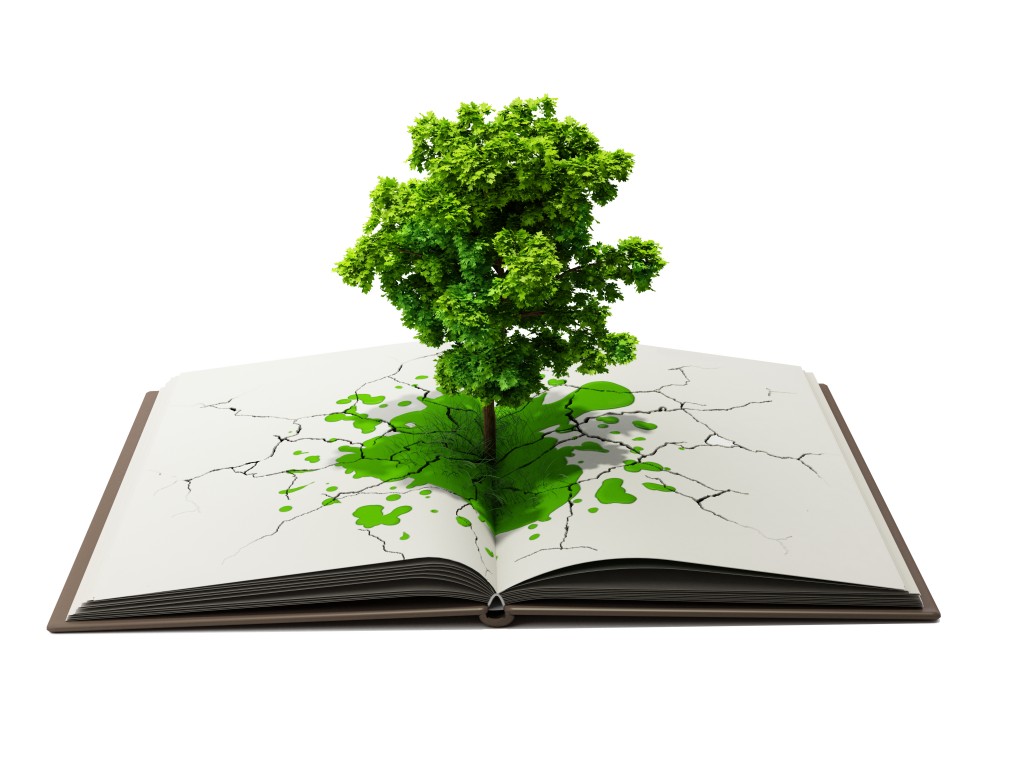 Učiteljsko vijeće raspravljalo je i suglasilo se s prijedlogom Školskog kurikuluma Osnovne škole Ivana Filipovića za školsku godinu 2023./2024. na sjednici održanoj 2. listopada 2023. godine.Prijedlog Školskog kurikuluma Osnovne škole Ivana Filipovića za školsku godinu 2023./2024. razmotrilo je Vijeće roditelja na sjednici održanoj 3. listopada 2023. godine i o tome istome dalo pozitivno mišljenje. OSNOVNI PODACI O OSNOVNOJ ŠKOLI IVANA FILIPOVIĆAOSNOVNA ŠKOLA:  IVANA FILIPOVIĆAADRESA: (mjesto, ulica, broj) OSIJEK, KALNIČKA 48BROJ I NAZIV POŠTE: OSIJEK 31000BROJ TELEFONA: 303-833        ŽUPANIJA: OSJEČKO-BARANJSKAweb: http://os-ifilipovica-os.skole.hr/mail: ured@os-ifilipovica-os.skole.hrBROJ UČENIKA: I.- IV.: 264	    BR. RAZ. ODJ.: 12                               V.- VIII.: 233	    BR. RAZ. ODJ.: 11                               UKUPNO: 497               UKUPNO: 23BROJ PODRUČNIH ŠKOLA: 0BROJ DJELATNIKA: 	a) učitelja razredne nastave: 12		b) učitelja predmetne nastave: 25		c) stručnih suradnika: 3		                                      d) ostalih djelatnika: 9RAVNATELJ ŠKOLE: ZLATKO KRALJEVIĆ, prof.Na osnovi članka  28. Zakona o odgoju i obrazovanju u osnovnoj i srednjoj školi i članka 15. Statuta Osnovne škole Ivana Filipovića na sjednici održanoj 4. listopada 2023. godine., a na prijedlog Učiteljskog vijeća i Vijeća  roditelja, Školski odbor i ravnatelj škole donose: KURIKULUM  za školsku 2023./2024. godinu.      Predsjednica Školskog odbora:                                                                   Ravnatelj:       Sanja Srnović, dipl. kateheta                                                                Zlatko Kraljević, prof.                 UVODU OŠ Ivana Filipovića Školski kurikulum rezultat je zajedničkog rada i ispitivanja potreba svih učenika. Kao polazne osnove korišteni su izvori naše zajednice kao i potrebe te mogućnosti ustanove. Uspjeh naših učenika pri upisu u željene srednje škole, zadovoljstvo učenika i roditelja odgojnim i obrazovnim radom radnika naše škole te školskom klimom i Razvojni plan škole polazne su osnove za izradu ovog dokumenta. Svi djelatnici sudjeluju u izradi Školskog kurikuluma. Vrijednosti, misije i vizije naše škole su ishodište za izradu kvalitetnog Školskog kurikuluma. Naše su školske vrijednosti: učenik u središtu, ekološka svijest, raznolikost, poštivanje, otvorenost za projekte, tolerancija, znanje, suradnja, stručnost, humanitarne akcije, vještine, socijalna osjetljivost, otvorenost uma, kvalitetna komunikacija, cjeloživotno obrazovanje.O KURIKULUMU…Temeljni  dokument za izradu Školskog kurikuluma je Nacionalni kurikulum koji propisuje: 1. Odgoj i obrazovanje u školi ostvaruje se na temelju Nacionalnog kurikuluma, nastavnih planova, programa i Školskog kurikuluma. 2. Nacionalni kurikulum utvrđuje vrijednosti, načela, općeobrazovne ciljeve i ciljeve poučavanja, koncepciju učenja i poučavanja, pristupe poučavanju, obrazovne ciljeve po obrazovnim područjima i predmetima definirane ishodima obrazovanja, odnosno kompetencijama, te vrednovanje i ocjenjivanje. 3. Nacionalni kurikulum donosi ministar. 4. Školski kurikulum donosi Školski odbor do 7. listopada tekuće školske godine na prijedlog Učiteljskog vijeća.5. Školski kurikulum mora biti dostupan svakom roditelju i učeniku u pisanom obliku. Smatra se da je Školski kurikulum dostupan svakom roditelju i učeniku u pisanom obliku ako je objavljen na mrežnim stranicama škole.Pod pojmom Školskog kurikuluma podrazumijevamo sve sadržaje, procese i aktivnosti koji su usmjereni na ostvarivanje ciljeva i zadaća odgoja i obrazovanja kako bismo promovirali intelektualni, osobni, društveni i tjelesni razvoj učenika. On obuhvaća, osim službenih programa nastave, i druge programe koje škola provodi, pokazuje brojne aktivnosti učenika i učitelja, pokazuje po čemu je naša škola prepoznatljiva.Školski kurikulum temelji se na učeničkoj razini znanja, interesa i sposobnosti, na raznolikosti i kompleksnosti obrazovnih interesa i potreba učenika, roditelja i lokalne zajednice, stalnom porastu znanja, te potrebom oblikovanja učenikove osobnosti u svijetu koji se stalno mijenja. Također, utvrđuje dugoročni i kratkoročni plan i program škole s izvannastavnim i izvanškolskim aktivnostima, a donosi se na temelju okvira nacionalnog kurikuluma, nastavnog plana i programa i predmetnih kurikuluma.Školski kurikulum obuhvaća ponudu izbornih predmeta i drugih odgojno-obrazovnih programa, realizaciju dodatne i dopunske nastave, projekata Škole, razreda, skupine učenika, ekskurzije, izlete, izvannastavne aktivnosti i izvanučioničke nastave.CILJEVI ŠKOLSKOG KURIKULUMACilj je i zadatak školskog kurikuluma omogućiti stjecanje široke razine općeg odgoja i obrazovanja, stjecanje temeljnih znanja potrebnih čovjeku za život i mogućnost daljnjeg školovanja. Opće obrazovanje podrazumijeva primjenu najdjelotvornijih načina poučavanja odgojno-obrazovnim sadržajima koji su temelj za razvijanje intelektualnih, društvenih, estetskih, stvaralačkih, moralnih, tjelesnih i drugih sposobnosti, te razvijanje praktičnih vještina i odlika osobnosti.Cilj izrade Školskog kurikuluma: 1. Definirati temelje rada škole. 2. Glavna zadaća Školskog kurikuluma jest izgradnja jedinstvenog profila škole. 3. Utvrditi dugoročni i kratkoročni plan i program škole s izvannastavnim i izvanškolskim aktivnostima, a donosi se na temelju Nacionalnog kurikuluma i nastavnog plana i programa.Ciljevi odgoja i obrazovanja koji se promiču Školskim kurikulumom: osigurati sustavan način učenja o svijetu, prirodi, društvu, ljudskim dostignućima, o drugima i sebi te zadovoljiti specifične pojedinačne interese učenika.poticati i kontinuirano unapređivati intelektualni, tjelesni, estetski, društveni, moralni, i duhovni razvoj učenika u skladu s njihovim sklonostima i sposobnostima.stvoriti mogućnost da svako dijete uči i bude uspješnoosposobiti učenike za samostalno učenje, naučiti ih kako učiti i pomoći im u učenjupripremiti učenike za mogućnosti, izazove, iskušenja koje ih čekaju u životupoučiti učenike vrijednostima dostojnih čovjeka, ljudskim pravima i pravima djeceupoznati učenike sa sadržajima i načelima zdravog življenjapoučiti učenike načelima poštivanja različitosti i interkulturalnog razumijevanjaodgojiti učenike za moralno rasuđivanje te slobodu mišljenja, svijesti i savjesti.Školskim kurikulumom utvrđuju se: – aktivnost, program i/ili projekt – ciljevi aktivnosti, programa i/ili projekta – namjena aktivnosti, programa i/ili projekta – nositelji aktivnosti, programa i/ili projekta i njihova odgovornost – način realizacije aktivnosti, programa i/ili projekta – vremenik aktivnosti, programa i/ili projekta– detaljan troškovnik aktivnosti, programa i/ili projekta – način vrednovanja i način korištenja rezultata vrednovanja.SADRŽAJŠKOLSKI RAZVOJNI PLAN…………………………………………………………………….91. KURIKULUM IZBORNE  NASTAVE.....................................................................................12          Kurikulum izborne nastave Katoličkoga vjeronauka………………………………………12          Kurikulum izborne nastave Njemačkog jezika……………………………………………..13          Kurikulum izborne nastave Informatike…………………………………………………....232. KURIKULUM DODATNE  NASTAVE...................................................................................32          Kurikulum dodatne nastave u razrednoj nastavi………………………………...………....32          Kurikulum dodatne nastave u predmetnoj nastavi…………………………………...…….493. KURIKULUM DOPUNSKE NASTAVE..................................................................................78          Kurikulum dopunske nastave u razrednoj nastavi…………………………………………78          Kurikulum dopunske nastave u predmetnoj nastavi…………………………………….....974. KURIKULUM IZVANNASTAVNIH AKTIVNOSTI, UDRUGA I SEKCIJA.....................136         Kurikulum izvannastavnih aktivnosti u razrednoj nastavi…………………………….….136         Kurikulum izvannastavnih aktivnosti u predmetnoj nastavi…………………………...…1525. UKLJUČENOST UČENIKA U IZVANŠKOLSKE AKTIVNOSTI………………………..1746. KURIKULUM UČENIČKE ZADRUGE IVANČICA............................................................1767.KURIKULUM PRODUŽENOG BORAVKA…………………...………………….………..1908. KURIKULUM ŠKOLSKIH PROJEKATA.............................................................................1939. KURIKULUM IZVANUČIONIČKE NASTAVE…………………………………………...20010. ŠKOLSKI PREVENTIVNI PROGRAM…………………………..……………………….207ŠKOLSKI RAZVOJNI PLANCilj: Imat ćemo školu koja se temelji na stručnim i educiranim učiteljima, koji će u radu primjenjivati suvremene metode i tako stvarati kvalitetnu školu koja će učenicima omogućiti pravilan socijalni i intelektualni razvoj, školu kreativnog i poticajnog ozračja u kojoj se odgojno-obrazovni rad temelji na znanju, odgovornosti, kreativnosti, poštovanju, toleranciji i međusobnom uvažavanju, koju pohađaju sretni učenici spremni za daljnje obrazovne, profesionalne i životne izazove.KURIKULUM  IZBORNE NASTAVE U ŠKOLSKOJ GODINI 2023./2024.CILJ: Izborna se nastava organizira za učenike koji žele produbiti i proširiti svoja znanja u pojedinim područjima i predmetima, te im omogućiti veće mogućnosti pri izboru daljnjeg školovanja.NAČIN REALIZACIJE: Sukladno Nastavnom planu i programu i Predmetnom kurikulumu vjeronauka nastavni sati vjeronauka ostvarivat će se u redovitoj nastaviNAČIN VREDNOVANJA I KORIŠTENJA REZULTATA VREDNOVANJA: Vrjednovanje će se  ostvarivati kao i vrjednovanje redovite nastave, putem pisane i usmene provjere znanja prema Pravilniku o načinima, postupcima i elementima vrjednovana u osnovnoj i srednojoj školi.TROŠKOVNIK: Troškove realizacije izborne nastave snosi Ministarstvo znanosti, obrazovanja i sporta, a materijalne grad Osijek.VREMENIK: Tijekom nastavne godine kroz 35 tjedana, 2 sata tjedno prema rasporedu sati.1) KATOLIČKI VJERONAUK	CILJ I SVRHA katoličkog vjeronauka u osnovnoj školi sustavno je i skladno teološko-ekleziološko i antropološko-pedagoško povezivanje Božje objave i crkvene tradicije sa životnim iskustvom učenika s ciljem ostvarivanja sustavnoga i cjelovitoga, ekumenski i dijaloški otvorenoga upoznavanja katoličke vjere na informativno-spoznajnoj, doživljajnoj i djelatnoj razini radi postignuća zrelosti kršćanske vjere i postignuća cjelovitoga općeljudskoga i vjerskoga odgoja učenika koji žive u svojem religioznom i crkvenom, kulturnom i društvenom prostoru.2) STRANI JEZIK – NJEMAČKI JEZIKCILJ I SVRHA stranog jezika u osnovnoj školi je osposobiti učenika za temeljnu pisanu, usmenu komunikaciju na stranom jeziku; razviti jezične i komunikacijske kompetencije.3) INFORMATIKACILJ I SVRHA nastave informatike je informatičko opismenjavanje učenika što podrazumijeva: - shvatiti način rada računala, prihvatiti računalo kao pomagalo i alat- izradu projekata korištenjem MS Office alata- uvod u tehnike programiranja - upoznavanje s mrežama računala, internetom i uslugama interneta- izradu projekata u različitim multimedijalnim programimaNapomena: - od školske godine 2018./2019. odlukom Ministarstva znanosti i obrazovanja nastavni predmet informatike u 5. i 6. razredu osnovne škole postaje obvezni predmet.- od školske godine 2020./2021. odlukom Ministarstva znanosti i obrazovanja nastavni predmet informatike postaje izborni predmet za učenike od 1. do 4. razreda.2. KURIKULUM  DODATNE NASTAVE U ŠKOLSKOJ GODINI 2023./2024.CILJ: Obogaćivanje odgojno-obrazovnih programa, unaprjeđivanje rada s naprednijim i darovitim učenicima u hrvatskom jeziku, matematici, engleskom jeziku u razrednoj nastavi, te hrvatskom jeziku, matematici, kemiji, biologiji, fizici, povijesti i geografiji u predmetnoj nastavi.NAMJENA: Omogućiti naprednijim učenicima promociju usvojenih kompetencija na natjecanjima.NAČIN REALIZACIJE: Individualni i skupni oblici poučavanja i učenja, strategija timskog i istraživačkog rada.TROŠKOVNIK: Troškove za učitelje snosi Ministarstvo znanosti i obrazovanja, a materijalne grad Osijek.VREMENIK: Tijekom nastavne godine kroz 35 tjedana, prema rasporedu sati.NAČIN VRJEDNOVANJA: Uspješnost učenika na natjecanjima, prezentacija uspješnosti roditeljima.2.1. DODATNA NASTAVA U  RAZREDNOJ NASTAVI2.1.1. Dodatna nastava Hrvatskog jezikaCILJEVI: uvoditi učenike u zakonitosti hrvatskog književnog jezika, bogatiti učenikov rječnik, pravilno koristiti hrvatski jezik na području govorenja i pisanja, razvijati kreativnost u govornom i pismenom izrazu, upoznati književna djela dječjih pisaca, razvijati kritički stav prema pročitanom i gledanom djelu.2.1.2. Dodatna nastava MatematikeCILJEVI: -poticati razvoj logičkog zaključivanja-omogućiti razvoj kreativnosti i matematičke pismenosti-razvijati pozitivan interes za matematiku-dodatnim radom osposobljavati i poticati uključivanje učenika za sudjelovanje na školskim natjecanjima, susretima i smotrama.2.1.3. Dodatna nastava Engleskoga jezikaCILJEVI: osnaživati svijest o osobnoj odgovornosti, poticati i kontinuirano unaprjeđivati razvoj učenika u skladu s njihovim sposobnostima, osvijestiti važnost učenja stranih jezika, samostalno učenje, motivirati učenike za učenje 1. stranog jezika2.2. DODATNA NASTAVA U PREDMETNOJ NASTAVI3. KURIKULUM  DOPUNSKE NASTAVE U ŠKOLSKOJ GODINI 2023./2024.CILJ I NAMJENA: Za učenike kod kojih se tijekom školske godine pojave poteškoće u savladavanju, razumijevanju i shvaćanju programskih sadržaja opće obrazovnih nastavnih predmeta u redovitoj nastavi, organizirat ćemo dopunsku nastavu sukladno kadrovskim mogućnostima iz hrvatskog jezika, matematike i engleskog jezika u razrednoj nastavi te hrvatskog jezika, matematike, kemije, fizike i engleskog jezika u predmetnoj nastavi.NAČIN REALIZACIJE: Uključivanje učenika u dopunsku nastavu obavljat će razredna vijeća na prijedlog predmetnog učitelja i razrednika; primjena individualiziranih postupaka sukladno poteškoćama, skupine do 8 učenika.TROŠKOVNIK: Sredstva osigurava Ministarstvo znanosti i obrazovanja, materijalne troškove grad Osijek.NAČIN VREDNOVANJA I KORIŠTENJA REZULTATA: Rad će se dopunske nastave pratiti tijekom školske godine, a na osnovu inicijalnih i završnih ispitivanja, planirat će se daljnji rad na organizaciji dopunske nastave.3.1. DOPUNSKA NASTAVA U RAZREDNOJ NASTAVI I. - IV. razred3.2. DOPUNSKA NASTAVA U PREDMETNOJ NASTAVI4. KURIKULUM IZVANNASTAVNIH AKTIVNOSTI, UDRUGA I SEKCIJA U ŠKOLSKOJ GODINI 2023./2024. CILJ: Poticati uključivanje učenika u aktivnost koja će zadovoljiti njihove interese i motivirati ih za postizavanje odgovarajućeg uspjeha, motivirati želju i volju za bavljenjem različitim aktivnostima za koju imaju sposobnosti i u kojoj će se moći samostalno i kreativno izraziti.NAMJENA: Razvijati i poticati  osobne kulturno umjetničke, tehničke i sportske sposobnosti. Inicirati bavljenje određenim aktivnostima i uključivanje u različite udruge i klubove prema sklonostima i interesima.NOSITELJI: Učitelji razredne i predmetne nastave prema sklonostima i dogovorenim zaduženjima.NAČIN REALIZACIJE: Prema utvrđenoj organizaciji i rasporedu sati. Primjena strategije učenja i otkrivanja, individualnog pristupa.TROŠKOVNIK: Sredstva osigurava Ministarstvo znanosti i obrazovanja, materijalne troškove grad Osijek, djelomično će neke aktivnosti financirati roditelji i donatori.NAČIN VRJEDNOVANJA : Osvrti, rasprave, pohvale javnosti i roditelja.4.1. ZA UČENIKE  I. – IV. razreda4.2. ZA UČENIKE  V. – VIII. razreda5. UKLJUČENOST UČENIKA U IZVANŠKOLSKE AKTIVNOSTI U ŠKOLSKOJ GODINI 2023./2024.CILJ: Kvalitetno i organizirano provođenje slobodnog vremena, socijalizacija, poticanje i razvijanje različitih sposobnosti. Podržavanje zdravog načina života i međusobnog ophođenja djece.NAMJENA: Stjecanje novih znanja u manje formalnom okruženju, druženje, razvijanje socijalnih vještina i samoaktualizacija djeteta.NOSITELJI: Udruge građana, športska društva i klubovi. Roditelji i učenici.NAČIN REALIZACIJE: Prema planu i programu pojedinog kluba i udruge.TROŠKOVNIK: Sve troškove snose roditelji i lokalna zajednica (klubovi, društva i sl.).NAČIN VREDNOVANJA: Rad izvanškolskih aktivnosti pojedinog učenika odvija se u zajedničkoj suradnji i praćenju razrednika, roditelja i voditelja pojedine izvanškolske aktivnosti6. KURIKULUM UČENIČKE ZADRUGE IVANČICA U ŠKOLSKOJ GODINI 2023./2024.Očekivani rezultati (ciljevi) Učeničke zadruge  za šk. god. 2023./2024.Primjerenim metodičkim postupcima, pod vodstvom učitelja mentora, produbljivanje i primjenu bioloških, tehničkih, gospodarskih, društvenih i srodnih znanja iz područja važnih za cjelokupan proizvodni proces od njegova planiranja do tržišnog i drugog vrednovanja rezultata rada.Namjena Učeničke zadruge:razvijati i njegovati radne navike, radne vrijednosti i stvaralaštvo, odgovornost, inovativnost, poduzetnost, snošljivost i potrebu za suradnjom;omogućiti stjecanje, produbljivanje, proširivanje i primjenu znanja te razvoj sposobnosti bitnih za gospodarstvo i organizaciju rada;razvijati svijest o načinima i potrebi očuvanja prirode,recikliranju kao i njegovanje baštine i pučkoga stvaralaštvaprofesionalno informiranje i usmjeravanje učenika te stvaranje preduvjeta za prijenos i praktičnu primjenu znanja u životu i lokalnoj srediniNositelji Učeničke zadruge: voditelji sekcija i podsekcija, zadrugari.Izvanškolske institucije/ustanove/udruge s kojima se planira suradnja: 1. Turistička zajednica grada Osijeka, Županijska podružnica HUUZ-a, 2. roditelji3. ostali suradnici i voditelji radionicaNačin realizacije Učeničke zadruge: - tijekom cijele šk. godine, u okviru sati predviđenih za sekcije i organiziranje edukativnih izvannastavnih radionica. - sudjelovanje na smotrama, sajmovima, natjecanjima, izložbama i radionicama.Način vrednovanja i način korištenja rezultata vrednovanja:- sudjelovanje učenika na smotrama, natjecanjima, izložbama i radionicama,izložbe proizvoda nastalih kao rezultat rada učenika zadrugara i njihovih mentora, financijska sredstva ostvarena prodajom proizvoda-dodjela priznanja zadrugarima osmih razreda (6. mjesec)Posebnosti Učeničke zadruge: Povezivanje sekcija učeničke zadruge sa udrugama i ustanovama naše lokalne zajednice s ciljem uključivanja učenika u način rada i stjecanje iskustava.žIzvanškolske institucije/ustanove/udruge s kojima se planira suradnja: 1. Turistička zajednica grada Osijeka, Županijska podružnica HUUZ-a, 2. roditelji3. ostali suradnici i voditelji radionicaNačin realizacije Učeničke zadruge: - tijekom cijele šk. godine, u okviru sati predviđenih za sekcije i organiziranje edukativnih izvannastavnih radionica. - sudjelovanje na smotrama, sajmovima, natjecanjima, izložbama i radionicama.Plan i program aktivnosti:SEKCIJA:  KREATIVCI (Ivan Macanić)SEKCIJA:  VJERONAUČNA SKUPINA   (Sanja Srnović)SEKCIJA: CVJEĆARI (Lidija Pavlić)SEKCIJA: MALI KREATIVCI (Željka Mihaljek)SEKCIJA: PRIRODOSLOVNA SKUPINA (Silvija Bencek)SEKCIJA : STEAM (Sonja Kovač)SEKCIJA: PRODUŽENI BORAVAK – 1. razredi (Diandra Čović i Mia Pavošević)7. KURIKULUM PRODUŽENOG BORAVKA8. KURIKULUM ŠKOLSKIH PROJEKATACILJEVI: Poticanje i kontinuirano unapređivanje intelektualnog tjelesnog, estetskog, društvenog, moralnog i duhovnog razvoja učenika u skladu s njihovim sposobnostima i sklonostima.Poučavanje učenika vrijednostima dostojnih čovjeka. Osposobljavanje za međuljudsku i međukulturnu suradnju. Odgajanje učenika u skladu s općim kulturnim i civilizacijskim vrijednostima, ljudskim pravima, osposobljavanje za život u multikulturnom svijetu, za poštivanje različitosti i odgovorno sudjelovanje u demokratskom razvoju društva. Poticanje svijesti o važnosti stvaralačkog izražavanja kroz umjetnost i medije, upoznavanje s lokalnom, nacionalnom i europskom kulturnom baštinom, te učenje o važnosti estetskih čimbenika u  svakodnevnom životu.NAMJENA: Indentitetni i interkulturalni odgoj i obrazovanje. Odgoj za sprečavanje predrasuda i diskriminacije različitosti. Učenje o svijetu, prirodi društvu ljudskim dostignućima, drugima i sebi. Stvaranje ugodnog i podržavajučeg školskog ozračja koje se temelji na međusobnom poštivanju, iskrenosti, razumijevanju i solidarnosti. Upućivanje učenika na samostalno učenje.NOSITELJI: Svi učitelji i stručni suradnici u skladu sa svojim interesima i zaduženjima.NAČIN REALIZACIJE: Priredbe, pedagoške radionice, projektna nastava, dramske igraonice, kreativne radionice, humanitaran rad i tjelesno vježbanje.VREMENIK: Tijekom školske godine prema Godišnjem planu i programu i Godišnjem izvedbenom kurikulumuTROŠKOVNIK: Troškove rada učitelja snosi Ministarstvo, a materijalne troškove Grad osnivač.NAČIN VRJEDNOVANJA: Sve aktivnosti prate i vrednuju ravnatelj i stručni suradnici. Isto tako su ove aktivnosti dio samovrednovanja učitelja glede postavljenih ciljeva pojedine aktivnosti, načina njihova postizanja i ishoda. Na sjednicama Učiteljskog vijeća raspravlja se o rezultatima i prijedlozima za poboljšanje. Sve aktivnosti se redovito prate na internetskoj stranici škole.8.1. Razredni projekti8.2. Projektna nastava9. KURIKULUM IZVANUČIONIČKE NASTAVEIzvanučionička nastava oblik je nastave koji podrazumijeva ostvarivanje planiranih programskih sadržaja izvan školske ustanove. U izvanučioničku nastavu ubrajamo: školske izlete, školske ekskurzije, terensku nastavu, školu u prirodi, posjete kinu, kazalištu, galeriji i drugoj ustanovi te druge slično organizirane oblike poučavanja i učenja izvan škole. Cilj izvanučioničke (terenske) nastave jest učenje otkrivanjem u neposrednoj životnoj stvarnosti, u kojemu se učenici susreću s prirodnom i kulturnom okolinom, ljudima koji u njoj žive i koji su utjecali na okolinu. Rad izvan škole potiče radost otkrivanja, istraživanja i stvaranja, utječe na stvaranje kvalitetnih odnosa unutar odgojno-obrazovne skupine te potiče intelektualne sposobnosti.Izvanučionička se nastava koristi mogućnošću interdisciplinarnoga povezivanja sadržaja različitih nastavnih predmeta. Prednost takva oblika nastave jest lakše i brže učenje.10. ŠKOLSKI PREVENTIVNI PROGRAMOsim školskog preventivnog programa, svaki razrednik izrađuje preventivni program za svoj razred. 
Tijekom rujna 2023. godine, učitelji i razrednici na sjednicama razrednih vijeća raspravljali su o stanju u razrednim odjelima. Većina je učitelja i razrednika navela da su učenicima potrebne radionice i aktivnosti vezane uz toleranciju, solidarnost, bonton, međusobno slušanje i poštivanje različitosti. Također, u nižim je razredima prepoznata potreba za učenjem kako uvažavati autoritet. Stavlja se naglasak na aktivnosti koje će učenike međusobno povezati, poboljšati razrednu klimu te potaknuti zajedništvo. Razrednice viših razreda istaknule su potrebe provođenja radionica vezanih uz komunikaciju, samopoštovanje, samoregulaciju, poštivanje pravila te profesionalnu orijentaciju, ispravne izbore i vođenje brige o vlastitoj budućnosti. Preventivni program obuhvaća i prevenciju ovisnosti te prevenciju nasilja.PROCJENA STANJA I POTREBA: Rizični čimbenici u našoj školi su:- neprimjereno rješavanje sukoba (agresivno ponašanje, izostanak empatije)
- neprimjerena komunikacija putem elektroničkih medija (društvene mreže)
- popuštanje u učenju i teškoće u svladavanju nastavnih programa, što dovodi do školskog neuspjeha te mogućih problema u ponašanju
- pogoršanje obiteljske situacije, posebno s ekonomskog stajališta, što može dovesti do slabijih rezultata u školi te problema u ponašanju-  pojava simptoma pogoršanja mentalnog zdravlja kod djeceCILJEVI PROGRAMA:•	Stjecanje informacija i znanja o zdravlju i zdravom načinu života, o štetnim posljedicama različitih vrsta ovisnosti
•	Razumijevanje važnosti zdravog načina života te važnosti potrebe poštivanja potreba i mišljenja drugih
•	Razvoj životnih vještina koje će pomoći učenicima pri rješavanju problemskih situacija te koje će im pomoći da steknu pozitivan stav i odgovornost prema sebi i društvu
•	Razvoj vještina komunikacije putem interneta
•	Sprječavanje nasilja putem interneta
•	Promicanje suradničkih i prijateljskih odnosa na relaciji učenik-učenik, učenik-učitelj, roditelj-učitelj, učitelj-učitelj
•	Osiguravanje okoline koja će poticati zdrave životne navike, osjećaj sigurnosti kod svih učenika i zadovoljavati potrebe za pripadanjem i samopoštovanjem
•	Prihvaćanje različitosti kod učenika, učitelja i roditeljaInformiranje o problemima mentalnog zdravlja, osvješćivanje simptoma i način suočavanja s istima RAD S UČENICIMARAD S RODITELJIMARAD S UČITELJIMAU Osijeku  4. listopada 2023.Predsjednica Školskog odbora: 						         Ravnatelj:      Sanja Srnović, prof.                         				             Zlatko Kraljević, prof.PRIORITETNO PODRUČJE UNAPRIJEĐIVANJAOBRAZOVNA POSTIGNUĆA UČENIKAMENTALNO ZDRAVLJE UČENIKAPOZITIVNO ŠKOLSKO OZRAČJE ODGOVORNOST U KORIŠTENJU SUVREMENE TEHNOLOGIJE CILJEVIPodizanje razine znanja kod učenika; aktivan odnos učenika u procesu nastavePoboljšanje mentalnog zdravlja učenika; povećanje motiviranosti za učenje; konstruktivn suradnja s roditeljimaPoboljšanje i unapređivanje odnosa među učenicima; među učiteljima; njegovanje ravnopravnosti; i uvažavanje vršnjaka i odraslihPovećanje motiviranosti za učenje; povećanje koncentracije i usmjerenosti na rad; smanjenje zloupotrebe tehnologije u školi ; poboljšanje socijalne interakcije među vršnjacimaMETODE I AKTIVNOSTI ZA OSTVARIVANJE CILJEVADosljedna primjena dogovorenih oblika i metoda rada ponašanje među djecomRadionice, predavanja i gosti predavačiRadionice i gosti predavačiPredavanja vanjskih suradnika; odlazak na stručne usavršavanja izvan škole; predavanja na školskim aktivima; radionice, WEBINARI, ograničavanje upotrebe komunikacijske tehnologije u školiNUŽNI RESURSIStručne kompetencije učitelja i stručnih suradnika; redovito stručno usavršavanje svih učitelja; motivirani učenici i roditelji; praćenje stručne  literatureStručne kompetencije učitelja i stručnih suradnika;motivirani učenici i roditelji; praćenje stručne  literature, redovito stručno usavršavanje svih učiteljaStručne kompetencije učitelja i stručnih suradnikaStručne kompetencije učitelja i stručnih suradnika; redovito stručno usavršavanje svih učitelja; motivirani učitelji, učenici I roditelji; praćenje stručne  literatureDATUM DO KOJEGA ĆE SE CILJ OSTVARITIDo kraja školske godine 2023./2024.Do kraja školske godine 2023./2024.Do kraja školske godine 2023./2024.Do kraja školske godine 2023./2024.OSOBE ODGOVORNE ZA PROVEDBU AKTIVNOSTIŠkolski tim za kvalitetu, učiteljisvi učitelji, vanjski suradnicisvi učitelji, svi učeniciravnatelj, stručni suranici, svi učiteljiMJERLJIVI POKAZATELJI OSTVARIVANJA CILJEVAObrazovna postignuća na vanjskom vrjednovanju; rezultati natjecanja, uspjeh na kraju nastavne godineAnkete, sjednice razrednih vijećaAnkete, sociometrijska istraživanjaOcjena vladanja učenika, obrazovna postignuća učenikaNOSITELJIRAZREDBROJ SKUPINATJEDNO SATIGODIŠNJE SATI1.Dejana Babić 1.abc,  3.abc, 62 sata po odjelu4202.Ana Despotović2.abc, 4.abc62 sata po odjelu4203.Sanja Srnović5.abc, 6.abc, 7.ab, 8.abc112 sata po odjelu770UKUPNOI. - VIII.23461610NOSITELJIRAZREDBROJ SKUPINATJEDNO SATIGODIŠNJESATI1.Mirna Kopić5.abc241402.Morena Vajak 4.abc, 7.ab2+162103.Irena Fišer8.ac12704.Sandra Cindrić Balentić6.abc24140UKUPNOIV.-VIII.816560NAZIV SKUPINE: Izborna nastavaNjemački jezik, 4. abc (dvije skupine)Voditeljica: Morena VajakCilja) općib)specifičnia) osposobiti učenika za temeljnu pisanu i usmenu komunikaciju na stranom jeziku; razviti jezične i komunikacijske kompetencije b) osvijestiti učenike o potrebi učenja drugog stranog jezikaZadaćeRazvijanje 4 glavne vještine na stranom jeziku: govor, pisanje, slušanje i čitanjeCiljana skupinaUčenici 4.abc razrednih odjela, veličine skupina su 15 i 12 učenika.Vrijeme trajanjaPredviđeno planom i programom ostvariti 70 nastavnih sati tijekom šk. godine 2023./2024.Plan i program po koracimaUčenje drugog stranog jezika kao izbornog predmeta učenike priprema za šire obrazovanje koje se očekuje od njih u višim razredima osnovne škole te pogotovo u daljnjem obrazovanju. GiK nalazi se u bazi podataka škole.Materijali za poučavanje i učenjeOdobreni udžbenici s radnom bilježnicom, učeničke bilježnice.Potrebna materijalna sredstva( uključujući troškovnik )Standardno opremljena učionica, različiti testovi, diktati, jezične igre, slike i word dokumenti koji se nalaze na računalu te udžbenici za strani jezik. Multimedija, digitalni i audio sadržaji u aplikaciji Izzi.Strategije učenjaIndividualni rad, u skupinama, parovima, te frontalni rad. Očekivani rezultatiRazvijanje kompetencije u uglavnom govornoj komunikaciji na stranom jeziku.Opis sustava procjenjivanjaPredviđaju se pisane provjere znanja po potrebi u tijeku školske godine, kojima učenici potvrđuju svoje znanje te se ohrabruju i potiču na novo učenje, te usmeno provjeravanje razumijevanja pročitanoga teksta, u skladu s ostvarenim ishodima. EvaluacijaPredviđa se pismena i usmena evaluacija znanja.NAZIV SKUPINE: Izborna nastavaNjemački jezik, 5. abc (dvije skupine)Voditeljica: Mirna KopićCilja) općib)specifičnia) osnaživati svijest o osobnoj odgovornosti, poticati i kontinuirano unaprjeđivati razvoj učenika u skladu s njihovim sposobnostima, učenici će osvijestiti važnost učenja stranih jezika, osposobiti učenike za samostalno učenje, naučiti ih kako učiti i pomoći im u učenju, motivirati učenike za učenjem drugog stranog jezikab) uočiti, prepoznati i povezati gramatičke sadržaje te ih pravilno upotrijebiti, razvijati receptivne i produktivne vještine propisane Nastavnim planom i programom za određeni razred, razvijati komunikacijsku kompetenciju na stranom jezikuZadaćeOsposobiti učenika za elementarnu jezičnu komunikaciju na stranom jeziku, razumijevanje govorenog i pisanog teksta prilagođenog dobi učenika, poticati razvoj primjerenog ophođenja u interkulturalnim situacijama.Ciljana skupinaSvi učenici petih razreda.Vrijeme trajanjaPlan i program predviđa 70 školskih sati nastave u školskoj godini 2023./ 2024.Plan i program po koracimaUčenici će kontinuiranim praćenjem i vođenjem od strane nastavnika, rješavanjem raznovrsnih zadataka i tumačenjima od strane učitelja postupno usvajati nastavne sadržaje propisane Nastavnim planom i programom za određeni razred. Osim usvajanja osnovnog nastavnog gradiva, učenici će naučiti kako pravilno učiti njemački jezik te razvijati sposobnost samostalnog učenja. Učenici će učiti o međukulturalnim razlikama te senzibilizirati kulturološke sličnosti i razlike te razviti empatiju, otvorenost i toleranciju prema drugom i drugačijem.Materijali za poučavanje i učenjeUdžbenik i radna bilježnica, rječnici, Internet, časopisi, novine, reklamni materijali, razglednice, fotografije, turistički reklamni materijali itd.Potrebna materijalna sredstva(uključujući troškovnik)Papir za kopiranje(preslikavanje nastavnih listića sa zadatcima za vježbu  i ispita znanja)Strategije učenjaUčenici trebaju znati: služiti se vizualnim elementima radi zapamćivanja jezičnih sadržaja i kao pomoći pri razumijevanju, zaključivati o značenju na osnovi jezičnih poticaja, tražiti informacije prema nekomu načelu, predviđati i preispitivati pretpostavke, napraviti mentalnu mapu, sastaviti listu prema nekomu načelu, ispuniti ili dopuniti tablicu, mobilizirati predznanje putem asocijacija, uočiti i označiti pravilnosti i analogije, razvrstavati prema pravilnostima i analogijama, dopuniti pravilo, primijeniti pravilo, služiti se rječnikom, tematski usustavljivati leksik, promijeniti perspektivu govornika, promijeniti tekstnu vrstu, redovito/sustavno ponavljati, učiti riječi u kontekstu, koristiti tehnike zapamćivanja, međusobno uspoređivati strane jezike, služiti se znanjem materinskoga jezika i stranih jezika koje učenik uči, uočiti korake koji vode do određenoga cilja, učiti u suradnji s drugima, primijeniti oblike samoprocjene i međusobne procjene, koristiti se medijima (televizija, internet, tisak...) i edukacijskim programima primjereno dobi i jezičnoj razini učenika.Očekivani rezultatiUčenik će moći:prepoznati i primijeniti obrađene gramatičke struktureprepoznati bitne nastavne sadržajezapamtiti i pravilno upotrijebiti obrađeni vokabular (riječi i izraze)slagati jednostavne smislene rečenice i odlomke na njemačkom jezikurješavati raznovrsne tipove zadataka vezane uz slušani i čitani tekstprepričati obrađene kulturološke sadržajegovoriti o sebi i o svijetu oko sebepostavljati i odgovarati na pitanjaOpis sustava procjenjivanjaUčenik će dobiti uvid u svoja trajna znanja i znati samoprocijeniti koliko uspješno može riješiti postavljene zadatke na Njemačkom jeziku.EvaluacijaUsmeno i pisano izražavanje, izrađivanje plakata/prezentacija, učenje pjesmica.NAZIV SKUPINE: Izborna nastavaNjemački jezik, 6. abc (dvije skupine)Voditeljica: Sandra Cindrić BalentićCilja) općib)specifičnia) osnaživati svijest o osobnoj odgovornosti, poticati i kontinuirano unaprjeđivati razvoj učenika u skladu s njihovim sposobnostima, osvijestiti važnost učenja stranih jezika, samostalno učenje, motivirati učenike za učenje drugog stranog jezikab) Učenik treba uočiti, prepoznati i povezati slušanjem, čitanjem, govorenjem i pisanjem, razvijati receptivne i produktivne vještine propisane Nastavnim planom i programom za 3.godinu učenja njemačkog jezika u 6. razredu osnovne škole. Učenik uči razvijati komunikacijsku kompetenciju na stranom jeziku te razvija sve 4 jezične vještine.ZadaćeOsposobiti učenika za elementarnu jezičnu komunikaciju na stranom jeziku. Osposobiti učenika za  razumijevanje slušanjem, razumijevanje čitanjem, govorenje i pisanje prilagođeno dobi učenika.Ciljana skupina6abc(2 skupine)Vrijeme trajanja70 školskih sati nastave u školskoj godini 2023./ 2024.Plan i program po koracimaUčenici će kontinuiranim praćenjem i vođenjem od strane nastavnika, rješavanjem raznovrsnih zadataka i tumačenjima od strane učitelja postupno usvajati nastavne sadržaje propisane Nastavnim planom i programom za 6. razred. Odgojno –obrazovni ishodi svrstani su u 3 domeneKomunikacijska jezična kompetencija OŠ (2) NJ A.5.1.Učenik razumije kratke i vrlo jednostavne tekstove pri slušanju i čitanju.OŠ (2) NJ A.5.2.Učenik naglas čita kratke i vrlo jednostavne tekstove.OŠ (2) NJ A.5.3.Učenik govori vrlo kratke i vrlo jednostavne tekstove.OŠ (2) NJ A.5.4.Učenik sudjeluje u vrlo kratkoj i vrlo jednostavnoj govornoj interakciji.OŠ (2) NJ A.5.5.Učenik piše kratke i jednostavne rečenice.OŠ (2) NJ A.5.6.Učenik zapisuje poznate riječi prema zvučnome ili slikovnome predlošku.Međukulturna komunikacijska kompetencijaOŠ (2) NJ B.5.1.Učenik opisuje osnovne elemente kultura povezanih s njemačkim jezikom u aspektima svakodnevnoga života te prepoznaje sličnosti i razlike između vlastite kulture i drugih kultura.OŠ (2) NJ B.5.2.Učenik opisuje jednostavne primjere međukulturnih susreta i primjereno reagiraOŠ (2) NJ B.5.3. Učenik reagira otvoreno i s interesom na strane i nerazumljive sadržaje.Samostalnost u ovladavanju jezikomOŠ (2) NJ C.5.1.Učenik bira i primjenjuje neke strategije učenja i uporabe jezika u skladu sa zadatkomOŠ (2) NJ C.5.2.Učenik se služi jednostavnim informacijama iz različitih izvoraOsim usvajanja osnovnog nastavnog gradiva, učenici će naučiti kako pravilno učiti njemački jezik te razvijati sposobnost samostalnog učenja. Učenici će učiti o međukulturalnim razlikama te senzibilizirati kulturološke sličnosti i razlike te razviti empatiju, otvorenost i toleranciju prema drugom i drugačijem.Plan je osposobiti svakog učenika za različite aktivnosti na satu:bojenje, gestikulacija, slaganje slika ili dijelova kratkoga teksta odgovarajućim redoslijedom, dopunjavanje tekstova, pokazivanje i opisivanje predmeta i slika, ponavljanje riječi i izraza, izrezivanje, lijepljenje, povezivanje verbalnih i neverbalnih sadržaja, pjevanje, recitiranje, pantomima, gluma, razne igre, ples, vrlo jednostavni kratki dijalozi s uvježbanim jezičnim sredstvima koji predočavaju stvarne komunikacijske situacije, snimanje kratkoga filma, jednostavni projektni zadatci (izrada čestitke, plakata, skeč...).Leksički sadržaji izabiru se primjereno razvoju i dobi učenika vodeći računa o korelaciji s drugim nastavnim predmetima i međupredmetnim temama. Pri izboru tema učitelj se može ravnati prema potrebama, interesima i mogućnostima učenika.Materijali za poučavanje i učenjeUdžbenik i radna bilježnica za 6. razred osnovne škole, 3. godina učenja MAXIMAL 3 KIDSVelika A4 bilježnicaIzzi digitalni sadržaji http://bit.ly/m1k-dosNastavni listići za nastavuOsobno računalo(tablet)multimedijalni sadržaji (Internet)Dobro opremljena učionica, Multimedija, digitalni i audio sadržaji u aplikaciji Izzi.Potrebna materijalna sredstva(uključujući troškovnik)4 bunta papira za učenike 6abc koji se koriste isključivo za preslikavanje (fotokopiranje)nastavnih listića sa zadatcima za vježbu  i ispita znanja: 25 kn po buntu=100 kn godišnjeStrategije učenjaUčenici se pri učenju služe audio-vizualnim materijalima u razredu i kod kuće.Učenici rade individualno, u paru, skupini i frontalno u razredu.Učenici na nastavi u razredu primjenjuju naučeno u slušanju, govorenju, čitanju i pisanju.Učitelj upoznaje učenike s različitim strategijama, ovisno o tipu zadatka, ali uvažavajući dob učenika, njegov jezični i kognitivni razvoj te različite stilove učenja, pokazuje primjere uporabe strategija, potiče učenike da ih primjenjuju i na taj način daje model čijom primjenom učenici unapređuju učinke učenja.Uporaba strategija ima izrazito individualne karakteristike: što odgovara jednomu učeniku, ne mora nužno biti učinkovito drugomu. Strategije su promjenjive: mogu se usvajati nove, odbacivati stare, može ih se kombinirati na različite načine, a konačnu procjenu njihove učinkovitosti donosi svaki učenik za sebe, sukladno svojim potrebama, stilu učenja i stupnju jezičnoga i kognitivnoga razvoja. Očekivani rezultatiUčenik će razviti sve 4 jezične vještine: slušanje i čitanje s razumijevanjem, govorenje i pisanje na njemačkom jeziku.Pri tome će svaki učenik:zapamtiti i pravilno upotrijebiti obrađeni vokabular (riječi i izraze)slušati i čitati s razumijevanjemslagati jednostavne smislene rečenice na njemačkom jeziku u usmenom i pisanom izražavanjurješavati raznovrsne tipove zadataka vezane uz slušanje, čitanje, govorenje i pisanjeOpis sustava procjenjivanjaSamoprocjena, vršnjačko vrednovanje, formativno, sumativno i opisno vrednovanje usvojenosti sve 4 jezične vještine:slušanje i čitanje s razumijevanjem, govorenje i pisano izražavanjeEvaluacijaEvaluacija slušanja s razumijevanjem, čitanja s razumijevanjem, evaluacija govorenja i pisanjaEvaluacija slušanja, govorenja i čitanja te evaluacija pisanih domaćih zadaća i zadaća riješenih u udžbeniku, radnoj bilježnici i A4 bilježnici svakog učenika provodi se na svakom satu.Provjera slušanja s razumijevanjem i opsežnija pisana provjera svake završene tematske cjeline provodi se nakon svake obrađene cjeline, a prema vremeniku pisanih provjeraNAZIV SKUPINE: Izborna nastavaNjemački jezik, 7. ab (jedna skupina)Voditeljica: Morena VajakCilja) općib)specifičnia) osposobiti učenika za temeljnu pisanu i usmenu komunikaciju na stranom jeziku; razviti jezične i komunikacijske kompetencije b) osvijestiti učenike o potrebi učenja drugog stranog jezikZadaćeRazvijanje 4 glavne vještine na stranom jeziku: govor, pisanje, slušanje i čitanjeCiljana skupinaUčenici 7. razredaVrijeme trajanjaPredviđeno planom i programom ostvariti 70 nastavnih sati tijekom šk. godine 2023./2024.Plan i program po koracimaUčenje drugog stranog jezika kao izbornog predmeta učenike priprema za šire obrazovanje koje se očekuje od njih u višim razredima osnovne škole te pogotovo u daljnjem obrazovanju. GiK nalazi se u bazi podataka škole.Materijali za poučavanje i učenjeOdobreni udžbenici s radnom bilježnicom, učeničke bilježnice.Potrebna materijalna sredstva( uključujući troškovnik )Standardno opremljena učionica, različiti testovi, diktati, jezične igre, slike i word dokumenti koji se nalaze na računalu te udžbenici za strani jezik. Multimedija, digitalni i audio sadržaji u aplikaciji Izzi.Strategije učenjaIndividualni rad, u skupinama, parovima, te frontalni rad. Očekivani rezultatiRazvijanje kompetencije u govornoj i pisanom komunikaciji na stranom jeziku.Opis sustava procjenjivanjaPredviđaju se pisane provjere znanja po potrebi u tijeku školske godine, kojima učenici potvrđuju svoje znanje te se ohrabruju i potiču na novo učenje, te usmeno provjeravanje razumijevanja pročitanoga teksta, u skladu s ostvarenim ishodima. EvaluacijaPredviđa se pismena i usmena evaluacija znanja.NAZIV SKUPINE:Izborna nastavaNjemački jezik, 8. ac (jedna skupina)Voditeljica: Irena FišerCilja) općib) specifičniosposobiti učenika za temeljnu pisanu i usmenu komunikaciju na stranom jeziku; razviti jezične i komunikacijske kompetencijeosvijestiti učenike o potrebi učenja drugog stranog jezikaZadaćeRazvijanje 4 glavne vještine na stranom jeziku: govor, pisanje, slušanje i čitanjeCiljana skupinaCiljana skupina su učenici osmih razreda. Veličina grupe ne bi trebala biti veća od 15 - 20 učenika.Vrijeme trajanjaPlan i program predviđa 64 sata izborne nastave, odnosno 2 sata tjedno tijekom nastavne godine 2023./24.Plan i program po koracimaUčenje drugog stranog jezika kao izbornog predmeta učenike priprema za šire obrazovanje koje se očekuje od njih u višim razredima osnovne škole te pogotovo u daljnjem obrazovanju.Materijali za poučavanje i učenjeMaterijale čine različiti testovi, diktati, jezične igre, slike i word dokumenti koji se nalaze na računalu te udžbenici (također online) za strani jezik.Potrebna materijalna sredstva( uključujući troškovnik )Potrebna je učionica u prostoru škole sa svom pripadajućom opremom – računalom, projektorom i  pločom. Potrebna su dva pakiranja papira za fotokopiranje, pakiranje papira u boji, flomasteri za bijelu ploču, krede u boji.Strategije učenjaUčenje se odvija kako u skupinama tako i individualno.Očekivani rezultatiRazvijanje kompentencije u govornoj komunikaciji na stranom jeziku.Opis sustava procjenjivanjaPredviđaju se 4 provjere znanja u tijeku školske godine, kojima učenici potvrđuju svoje znanje te se ohrabruju i potiču na novo učenje.EvaluacijaPredviđa se pismena i usmena evaluacija znanja.NOSITELJIRAZREDBROJ SKUPINATJEDNO SATIGODIŠNJESATI1.Mateja Beck1.abc, 2.abc3+3124202.Vesna Ivezić6.ab,7.ab, 8.abc2+2+3144903. Vlatka Rašić3.abc,4.abc, 5.abc, 6.c3+3+3+120700UKUPNO23461610NAZIV SKUPINE: Izborna nastava InformatikeRazred: 1.a, 1.b i 1.c. Učiteljica: Mateja BeckCiljevi aktivnosti, programa i/ili projektaNakon prve godine učenja predmeta Informatika učenik:A.1.1 prepoznaje digitalnu tehnologiju i komunicira s poznatim osobama uz pomoć učitelja u sigurnome digitalnom okruženjuA.1.2 razlikuje oblike digitalnih sadržaja, uređaje i postupke za njihovo stvaranje.B.1.1 rješava jednostavan logički zadatakB.1.2 prati i prikazuje slijed koraka potrebnih za rješavanje nekoga jednostavnog zadatka.C.1.1 uz podršku učitelja koristi se predloženim programima i digitalnim obrazovnim sadržajimaC.1.2 uz podršku učitelja vrlo jednostavnim radnjama izrađuje jednostavne digitalne sadržaje.D.1.1 pažljivo i odgovorno koristi se informacijskom i komunikacijskom opremom i štiti svoje osobne podatkeD.1.2 primjenjuje zdrave navike ponašanja tijekom rada na računalu i prihvaća preporuke o količini vremena provedenoga za računalom.Cilj je steći temeljna znanja i vještine za samostalno služenje računalom i stvaranje osnova za nadogradnju u daljnjem školovanju. Samostalno služenje računalom sa svrhom korištenja stečenih znanja  i vještina radi lakšeg savladavanja i razumijevanja nastavnog gradiva, bržeg rješavanja postavljenih zadataka, proširivanja znanja, povezivanja područja, komunikaciju i zabavu.ZadaćeZadaća izbornu nastave Informatike je osposobiti učenika da primjeni naučeno gradivo.Namjena aktivnosti, programa i/ili projektaUčenicima koji su se odlučili pohađati izbornu nastavu informatike.Nositelji aktivnosti, programa i/ili projekta i njihova odgovornostPredmetna učiteljica Mateja Beck te učenici 1.a, 1.b i 1.c razreda koji pohađaju izbornu nastavu.Način realizacije aktivnosti, programa i/ili projektaPutem redovite nastave u specijaliziranoj učionici, kroz različite oblike i metode poučavanja i učenja.Vremenik aktivnosti, programa i/ili projektaTijekom školske godine 2023./2024.2 sata tjedno/70 sati godišnjeNačin vrednovanja i način korištenja rezultata vrednovanjaTijekom prvog polugodišta učenikova postignuća vrednovat će se opisno u skladu s ishodima učenja, rezultatima, ciljevima, zadaćama i sadržajima. Opisne bilješke o učenikovom postignuću kvalitetne su povratne informacije učeniku i učenikovim roditeljima te priprema za vrednovanje u drugom polugodištu.U drugom polugodištu vrednovanje će se provesti na tri razine. Prva razina je učiteljevo vrednovanje učenikovih rezultata. Druga razina je učenikova procjena vlastitog znanja, a konačno vrednovanje je znanje koje će učenik pokazati predviđenim provjerama iz Informatike.Učenikova postignuća vrednovat će se opisno i brojčano u skladu s ishodima učenja, rezultatima, ciljevima, zadaćama i sadržajima.Materijali za poučavanje i učenjeZa izbornu nastavu informatike koristiti ćemo  udžbenik i radnu bilježnicu e-svijet 1, ŠK te digitalne obrazovne sadržaje  (e-sfera).Potrebna materijalna sredstva( uključujući troškovnik )Potrebna je informatička učionica u prostoru škole sa svom pripadajućom opremom – računalom, projektorom i  pločom. Strategije učenjaNaglasak je na individualnom radu. Neke vježbe dopuštaju skupni rad.Očekivani rezultatiSvaki učenik će na kraju nastavne godine imati potrebna znanja predviđena Planom i programom.NAZIV SKUPINE: Izborna nastava InformatikeRazred: 2.a, 2.b i 2.c.Učiteljica: Mateja BeckCiljevi aktivnosti, programa i/ili projektaNakon prve godine učenja predmeta Informatika učenik:A.2.1 objašnjava ulogu programa u uporabi računalaA.2.2 uz pomoć učitelja prepoznaje internet kao izvor nekih usluga i podataka te pretražuje preporučene sadržaje.B.2.1 analizira niz uputa koje izvode jednostavan zadatak, ako je potrebno ispravlja pogrešan redoslijedB.2.2 stvara niz uputa u kojemu upotrebljava ponavljanje.C.2.1 prema savjetima učitelja odabire uređaj i program za jednostavne školske zadatkeC.2.2 izrađuje digitalne radove kombiniranjem različitih oblika sadržaja uz podršku učiteljaC.2.3 uz pomoć učitelja surađuje i komunicira s poznatim osobama u sigurnome digitalnom okruženju.D.2.1 prepoznaje i opisuje neke poslove koji se koriste informacijskom i komunikacijskom tehnologijomD.2.2 koristi se e-uslugama u području odgoja i obrazovanjaD.2.3 analizira neke opasnosti koje mogu nastupiti pri uporabi računala i interneta te pravilno na njih reagiraCilj je steći temeljna znanja i vještine za samostalno služenje računalom i stvaranje osnova za nadogradnju u daljnjem školovanju. Samostalno služenje računalom sa svrhom korištenja stečenih znanja  i vještina radi lakšeg savladavanja i razumijevanja nastavnog gradiva, bržeg rješavanja postavljenih zadataka, proširivanja znanja, povezivanja područja, komunikaciju i zabavu.ZadaćeZadaća izbornu nastave Informatike je osposobiti učenika da primjeni naučeno gradivo.Namjena aktivnosti, programa i/ili projektaUčenicima koji su se odlučili pohađati izbornu nastavu informatike.Nositelji aktivnosti, programa i/ili projekta i njihova odgovornostPredmetna učiteljica Mateja Beck te učenici 2.a, 2.b i 2.c razreda koji pohađaju izbornu nastavu.Način realizacije aktivnosti, programa i/ili projektaPutem redovite nastave u specijaliziranoj učionici, kroz različite oblike i metode poučavanja i učenja.Vremenik aktivnosti, programa i/ili projektaTijekom školske godine 2023./2024.2 sata tjedno/70 sati godišnjeNačin vrednovanja i način korištenja rezultata vrednovanjaU drugom polugodištu vrednovanje će se provesti na tri razine. Prva razina je učiteljevo vrednovanje učenikovih rezultata. Druga razina je učenikova procjena vlastitog znanja, a konačno vrednovanje je znanje koje će učenik pokazati predviđenim provjerama iz Informatike.Učenikova postignuća vrednovat će se opisno i brojčano u skladu s ishodima učenja, rezultatima, ciljevima, zadaćama i sadržajima.Materijali za poučavanje i učenjeZa izbornu nastavu informatike koristiti ćemo  udžbenik i radnu bilježnicu e-svijet 2, ŠK te digitalne obrazovne sadržaje  (e-sfera).Potrebna materijalna sredstva( uključujući troškovnik )Potrebna je informatička učionica u prostoru škole sa svom pripadajućom opremom – računalom, projektorom i  pločom. Strategije učenjaNaglasak je na individualnom radu. Neke vježbe dopuštaju skupni rad.Očekivani rezultatiSvaki učenik će na kraju nastavne godine imati potrebna znanja predviđena Planom i programom.NAZIV SKUPINE: Izborna nastava informatikeRazred: 3.a, 3.b i 3.c. Učiteljica: Vlatka RašićCiljevi aktivnosti, programa i/ili projektaNakon treće godine učenja predmeta Informatika učenik:A.3.1 koristi se simbolima za prikazivanje podataka.
A.3.2 objašnjava i analizira jednostavne hardverske/softverske probleme i poteškoće koji se mogu dogoditi tijekom njihove uporabe.
B.3.1 stvara program korištenjem vizualnoga okruženja u kojem se koristi slijedom koraka, ponavljanjem i odlukom te uz pomoć učitelja vrednuje svoje rješenje.
B.3.2 slaže podatke na koristan način.
C.3.1 samostalno odabire uređaj i program iz skupa predloženih te procjenjuje načine njihove uporabe
C.3.2 prema uputama izrađuje jednostavne digitalne radove.
C.3.3 koristi se sigurnim digitalnim okruženjem za komunikaciju u suradničkim aktivnostima.
C.3.4 razlikuje uloge i aktivnosti koje zahtijeva suradničko online okruženje.
D.3.1 primjenjuje preporuke o preraspodjeli vremena u kojemu se koristi digitalnom tehnologijom za učenje, komunikaciju i zabavu te primjenjuje zdrave navike. 
D.3.2 primjereno reagira na svaku opasnost/neugodnost u digitalnome okruženju, štiti svoje i tuđe osobne podatke.

Cilj je steći temeljna znanja i vještine za samostalno služenje računalom i stvaranje osnova za nadogradnju u daljnjem školovanju. Samostalno služenje računalom sa svrhom korištenja stečenih znanja  i vještina radi lakšeg savladavanja i razumijevanja nastavnog gradiva, bržeg rješavanja postavljenih zadataka, proširivanja znanja, povezivanja područja, komunikaciju i zabavu.ZadaćeZadaća izbornu nastave Informatike je osposobiti učenika da primjeni naučeno gradivo.Namjena aktivnosti, programa i/ili projekta
Učenicima koji su se odlučili pohađati izbornu nastavu informatike.Nositelji aktivnosti, programa i/ili projekta i njihova odgovornost
Predmetna učiteljica Vlatka Rašić te učenici 3.a, 3.b i 3.c razreda koji pohađaju izbornu nastavu.Način realizacije aktivnosti, programa i/ili projekta
Putem redovite nastave u specijaliziranoj učionici, kroz različite oblike i metode poučavanja i učenja.Vremenik aktivnosti, programa i/ili projektaTijekom školske godine 2023./2024.2 sata tjedno/70 sati godišnjeNačin vrednovanja i način korištenja rezultata vrednovanjaTijekom godine učenikova postignuća vrednovat će se opisno u skladu s ishodima učenja, rezultatima, ciljevima, zadaćama i sadržajima. Opisne bilješke o učenikovom postignuću kvalitetne su povratne informacije učeniku i učenikovim roditeljima. 
Vrednovanje će se provesti na tri razine. Prva razina je učiteljevo vrednovanje učenikovih rezultata. Druga razina je učenikova procjena vlastitog znanja, a konačno vrednovanje je znanje koje će učenik pokazati predviđenim provjerama iz Informatike.Učenikova postignuća vrednovat će se opisno i brojčano u skladu s ishodima učenja, rezultatima, ciljevima, zadaćama i sadržajima.Materijali za poučavanje i učenjeZa izbornu nastavu informatike koristiti ćemo  udžbenik i radnu bilježnicu e-svijet 3, ŠK te digitalne obrazovne sadržaje  (e-sfera, edutorij).Potrebna materijalna sredstva( uključujući troškovnik )Potrebna je informatička učionica u prostoru škole sa svom pripadajućom opremom – računalom, projektorom i  pločom. Strategije učenjaNaglasak je na individualnom radu. Neke vježbe dopuštaju skupni rad.Očekivani rezultatiSvaki učenik će na kraju nastavne godine imati potrebna znanja predviđena Planom i programom.NAZIV SKUPINE: Izborna nastava informatikeRazred: 4.a, 4.b i 4.cUčiteljica: Vlatka RašićCiljevi aktivnosti, programa i/ili projektaNakon četvrte godine učenja predmeta Informatika učenik:A.4.1 objašnjava koncept računalne mreže, razlikuje mogućnosti koje one nude za komunikaciju i suradnju, opisuje ih kao izvor podataka.
A.4.2 analizira čimbenike koji razlikuju ljude od strojeva te proučava načine interakcije čovjek – stroj.
A.4.3 koristi se simbolima za prikazivanje podataka, analizira postupak prikazivanja te vrednuje njegovu učinkovitost.
B.4.1 stvara program korištenjem vizualnog okruženja u kojem koristi slijed, ponavljanje, odluku i ulazne vrijednosti.
B.4.2 rješava složenije logičke zadatke s uporabom računala ili bez uporabe računala.
C.4.1 odabire prikladan program za zadani zadatak, preporučuje ga drugima te istražuje mogućnosti sličnih programa.
C.4.2 osmišljava plan izrade digitalnoga rada, izrađuje i vrednuje rad.
C.4.3 u suradničkome online okruženju zajednički planira i ostvaruje jednostavne ideje.
D.4.1 istražuje ograničenja uporabe računalne tehnologije te primjenjuje upute za očuvanje zdravlja i sigurnost pri radu s računalom.
D.4.2 analizira široki spektar poslova koji zahtijevaju znanje ili uporabu informacijske i komunikacijske tehnologije.


Cilj je steći temeljna znanja i vještine za samostalno služenje računalom i stvaranje osnova za nadogradnju u daljnjem školovanju. Samostalno služenje računalom sa svrhom korištenja stečenih znanja  i vještina radi lakšeg savladavanja i razumijevanja nastavnog gradiva, bržeg rješavanja postavljenih zadataka, proširivanja znanja, povezivanja područja, komunikaciju i zabavu.ZadaćeZadaća izbornu nastave Informatike je osposobiti učenika da primjeni naučeno gradivo.Namjena aktivnosti, programa i/ili projekta
Učenicima koji su se odlučili pohađati izbornu nastavu informatike.Nositelji aktivnosti, programa i/ili projekta i njihova odgovornost
Predmetna učiteljica Vlatka Rašić te učenici 4.a, 4.b i 4.c razreda koji pohađaju izbornu nastavu.Način realizacije aktivnosti, programa i/ili projekta
Putem redovite nastave u specijaliziranoj učionici, kroz različite oblike i metode poučavanja i učenja.Vremenik aktivnosti, programa i/ili projektaTijekom školske godine 2023./2024.2 sata tjedno/70 sati godišnjeNačin vrednovanja i način korištenja rezultata vrednovanjaTijekom godine učenikova postignuća vrednovat će se opisno u skladu s ishodima učenja, rezultatima, ciljevima, zadaćama i sadržajima. Opisne bilješke o učenikovom postignuću kvalitetne su povratne informacije učeniku i učenikovim roditeljima. 
Vrednovanje će se provesti na tri razine. Prva razina je učiteljevo vrednovanje učenikovih rezultata. Druga razina je učenikova procjena vlastitog znanja, a konačno vrednovanje je znanje koje će učenik pokazati predviđenim provjerama iz Informatike.Učenikova postignuća vrednovat će se opisno i brojčano u skladu s ishodima učenja, rezultatima, ciljevima, zadaćama i sadržajima.Materijali za poučavanje i učenjeZa izbornu nastavu informatike koristiti ćemo  udžbenik i radnu bilježnicu e-svijet 4, ŠK te digitalne obrazovne sadržaje  (e-sfera edutorij).Potrebna materijalna sredstva( uključujući troškovnik )Potrebna je informatička učionica u prostoru škole sa svom pripadajućom opremom – računalom, projektorom i  pločom. Strategije učenjaNaglasak je na individualnom radu. Neke vježbe dopuštaju skupni rad.Očekivani rezultatiSvaki učenik će na kraju nastavne godine imati potrebna znanja predviđena Planom i programom.NOSITELJIRAZ.BR. SKUPINASATITJEDNOSATI GODIŠNJE1.Gordana Varga1. a11352.Danka Vulić3. a11353.Sanja Tominac3. b11354.Nives Kozjan3.c1135UKUPNOI.-IV.44140NAZIV SKUPINE: Dodatna  nastava iz Hrvatskoga jezika Razred: 1.aUčiteljica: Gordana VargaCilja) općib)specifičniRad  s  darovitim  učenicima, izgrađivanje  jezično- komunikacijskih  sposobnosti  pri  govornoj  i  pisanoj  uporabi  jezika. Učenicima  omogućiti  i  osigurati  mogućnost  napretka te  razvoja  sposobnosti  i  vještina, proširivanje  znanja  iz  redovne  nastave  hrvatskoga  jezika  usvajanjem  dodatnih  sadržaja  u  skladu  s  interesima  učenika, razvijanje  literarnih  sposobnosti, čitateljskih  navika, razvijanje  trajnih  pravogovornih i pravopisnih  navikaRazvijati  svijest  o  osobnoj  odgovornosti  za  uspjeh.ZadaćePrepoznati  važnost  učenja  i  njegovanja  hrvatskoga  jezika – povezati  stečena  znanja  s  novim  sadržajima, primijeniti  usvojena  jezična  znanja  tj.  pravilno  upotrebljavati  književni  standardni  hrvatski  jezik  u  redovnoj  nastavi  i  svakodnevnom  životu- literarno  se  izražavati.Ciljana skupinaCiljana  skupina su učenici  1.a  razreda.Veličina  grupe ne bi  trebala  biti  veća  od  10  učenika.Vrijeme trajanjaPlan  i  program  predviđa  35  sati  dodatne  nastave  u  nastavnoj  godini  2023/2024. godini.Plan i program po koracimaProgram  se  realizira  kroz  satove  dodatne  nastave, uz  uporabu  svih  aktivnih  oblika  i  metoda  rada.Materijali za poučavanje i učenjeZadaci  dodatne  nastave  hrvatskoga  jezika, nastavni  listići, pisanka  za  dodatni  rad.Potrebna materijalna sredstva( uključujući troškovnik )Potrebna  je  učionica  u  prostoru  škole. Potreban  je  papir  za  fotokopiranje, krede. Troškovnik  nije  predviđen.Strategije učenjaNaglasak  je  na  individualnom  radu  učenika. Ponekad  će  se  raditi  u  paru, ali  u  malom  opsegu. Očekivani rezultatiSvaki  će  učenik  na  dodatnoj  nastavi  imati  bilježnicu  u  kojoj  će pratiti  svoj  uradak i  napredak  u  radu.Opis sustava procjenjivanjaIndividualno  će  se  pratiti  ostvarenje  učenika  i  vrednovati  rad  prema  ostvarenju  ciljeva  i  zadataka  i  odnosa  prema  radu.EvaluacijaPrimjena  usvojenog  znanja  u  redovnoj  nastavi  i  svakodnevnom  životu  - za  unaprjeđenje  razvoja individualnih  učenikovih  sposobnosti.NAZIV SKUPINE: Dodatna nastava iz Hrvatskoga jezika Razred: 3. a. i 3. b Voditeljice: Danka Vulić i Sanja TominacCilja) općib)specifičnia) Osposobiti učenika za pismeno i usmeno izražavanje temeljem stečenih znanja te  njihovu primjenu na satima redovne nastave hrvatskoga jezika.b)Razvijati stvaralačke sposobnosti učenika, izražajnost pri govorenju. Usvajanje jezičnih sadržaja kroz različite aktivnosti.ZadaćeZadaća izborne nastave je produbiti učenikovo znanje  hrvatskoga jezika iz područja jezično izražavanje-pisano i  usmeno te usvojiti nova znanja koja bi učeniku pomogla u  nastavi hrvatskoga jezika(pismeno i usmeno izražavanje), ali i u različitim životnim situacijama.Ciljana skupinaUčenici 3.a. razreda koji pokazuju veći interes za sadržaje iz hrvatskoga jezika.Vrijeme trajanjaJedan sat tjedno.35 sati godišnje.Plan i program po koracimaDodatna  nastava pomaže učenicima  razviti  jezičnu osobnost, te ovladati gramatičkim i pravopisnim strukturama hrvatskoga jezika. Ujedno im olakšava razumijevanje poruka pisanoga teksta.Materijali za poučavanje i učenjeMaterijale čine različiti nastavni listići, tekstovi, diktati, jezične igre, slikokazi i word dokumenti koji se nalaze na računalu te udžbenici za jezik i književnost .Potrebna materijalna sredstva( uključujući troškovnik )Potrebna je učionica u prostoru škole sa svom pripadajućom opremom – računalom, projektorom i  pločom. Potreban je papir za fotokopiranje,papir u boji,  krede u boji. Iznos troškova – do 13 eura.Strategije učenjaNaglasak je na individualnom radu učenika, no  i rad u paru omogućuje ostvarivanje ciljeva i zadaća dodatne nastave jezičnog pisanog  i usmenog izražavanja.Očekivani rezultatiSvaki učenik će imati mapu radnih materijala i svojih pisanih ostvaraja na zadane teme. Svojim pisanim radovima učenici će moći  izraziti svoje misli, osjećaje i stavove na bilo koju temu.Opis sustava procjenjivanjaNa kraju svake riješene vježbe i cjeline učenik će na temelju pregledanih i ocijenjenih uradaka dobiti smjernice za daljnji rad te imati uvid u kolikoj je mjeri uspio odgovoriti na postavljeni zadatakEvaluacijaEvaluacija će se provesti na tri razine. Prva razina je nastavnikova evaluacija učenikovih rezultata. Druga razina je učenikova procjena vlastitog znanja, a konačna evaluacija su vještine i sposobnosti koje će učenik pokazati predviđenim pisanim ostvarajima na zadane i slobodne teme , kao i na satima redovite nastave HJ.NAZIV SKUPINE: Dodatna nastava iz Hrvatskoga jezika Razred: 3.c Voditeljica: Nives KozjanCiljObrazloženje cilja (povezan s potrebama, interesima učenika i vrijednostima ŠK)Obogaćivati jezično znanje i sposobnosti učenika koji pokazuju visok stupanj motivacije i znanja za nastavu Hrvatskog jezika. Uočeno je da postoji potreba za proširivanjem i produbljivanjem nastavnih sadržaja za učenike koji s lakoćom savladavaju redovni nastavni program.ZadaćeUčiniti predmet zanimljivim kroz suradničko učenje i timski rad. Omogućiti učenicima više sadržaja i spoznavanje novih znanja. Podizati svijest o važnosti učenja hrvatskog jezika. Rad na razvijanju vještina i sposobnosti gramatičkog mišljenja, usmenog, pisanog i vizualnog komuniciranja u situacijama osobnog i javnog života.Ciljana skupinaUčenici 3.c razreda koji pokazuju veći interes za sadržaje iz hrvatskog jezika.Vrijeme trajanjaJedan sat tjedno.35 sati godišnje.Plan i program po koracimaUčenici razvijaju vještine i sposobnosti gramatičkog razmišljanja, izražavanja, stvaranja i komuniciranja, razvijaju suradničko učenje u timu, sudjeluju u natjecanju iz hrvatskog jezika.Materijali za poučavanje i učenjeMaterijale čine različiti nastavni listići, word dokumenti koji se nalaze na računalu te „Zlatna vrata“, radni listići za dodatnu nastavu,Potrebna materijalna sredstva( uključujući troškovnik )Potrebna je učionica u prostoru škole sa svom pripadajućom opremom – računalom, projektorom i  pločom. Papir za izradu nastavnih listića, plakati, flomasteri. Iznos troškova – do 13 eura.Strategije učenjaNaglasak je na individualnom radu učenika, no  i rad u paru omogućuje ostvarivanje ciljeva i zadaća dodatne nastave.Očekivani rezultatiOvladati metodama rješavanja složenijih zadataka. Sudjelovati na matematičkim susretima i natjecanjima. Ostvariti pozitivno i suradničko učenje u skupini.Opis sustava procjenjivanjaSustavno bilježenje i opisno praćenje napredovanja učenika u e-Dnevnik.EvaluacijaFormativno vrednovanje za učenje i vrednovanje kao učenje, izlazne kartice. Kontinuirano, individualno praćenje napretka učenika. Prema ostvarenim rezultatima na školskim i ostalim natjecanjima učenici će biti pohvaljen.NOSITELJIRAZREDBR. SKUPINASATI TJEDNOGODIŠNJE SATI1.Darija Padežanin1.b11352.Ivana Sudar1.c11353.Ivana Frančić2. a11354.Marija Marković2. b11355.Tatjana Čepo2. c11356.Željka Mihaljek4. a11357.Ruža Capić4. b11358.Silvija Bencek4. c1135UKUPNOI. - IV.88280NAZIV SKUPINE: Dodatna nastava iz MatematikeRazred: 1.b Voditeljica: Darija PadežaninCilj     a) opći           b) specifičnia)Razviti kod učenika interes i motivaciju za rješavanje složenijih matematičkih zadataka.b) Proširivanje i produbljivanje znanja iz redovne nastave, razvijanje sposobnosti i umijeća rješavanja matematičkih problema u tekstualnim, problemskim i kombinatornim zadacima, aktiviranje kognitivnih sposobnosti učenika.ZadaćeZadaća dodatne nastave matematike je usustaviti učenikovo znanje iz matematičkih područja stečenih tijekom prvoga razreda i usvojiti nova znanja koja bi učeniku pomogla u razvoju viših kognitivnih sposobnosti učenika. Ciljana skupinaCiljana skupina su učenici prvih razreda.
Veličina skupine oko 10 učenika.Vrijeme trajanjaPlan i program predviđa 35 sati dodatne nastave, odnosno 35 tjedana u nastavnoj godini 2023./2024.Plan i program po koracimaMjerenjeOblik i prostorBrojeviAlgebra i funkcijeUspoređivanje brojeva do 10Logički zadaci (Zbrajanje i oduzimanje do 5)E – PODATCI, STATISTIKA I VJEROJATNOSTMaterijali za poučavanje i učenjeMiklec Dubravka, Prtajin Graciella, Jakovljević Rogić Sanja: Moj sretni broj 1, ŠK, ZagrebPotrebna materijalna sredstva( uključujući troškovnik )Papir za fotokopiranje, hamer papir, kreda, ploča, aplikacije s brojevima, geometrijska tijela, samoljepivi papiri, učionicaStrategije učenjaIndividualni i skupni oblici poučavanja i učenja, strategija timskog rada.Očekivani rezultatiSvaki učenik će na kraju dodatne nastave imati radnu mapu s radnim listićima koja mu može poslužiti u sklopu nadogradnje znanja iz matematike s ciljem razvoja viših kognitivnih sposobnosti.Opis sustava procjenjivanjaUspješnost učenika: prezentacija uspješnosti prijateljima u razredu u sklopu redovite nastave i pred roditeljima te na nivou škole.EvaluacijaProvodi se na razini samokritičnosti i kritičnosti polaznika dodatne nastave i učitelja.NAZIV SKUPINE: Dodatna nastava iz MatematikeRazred: 1.cVoditeljica: Ivana SudarCilja) općib)specifičniOsposobiti učenika za samostalno razmišljanje,razvijati matematičko mišljenje i logičko zaključivanje u problemskim zadatcimaUsvajanje vještina u rješavanju težih matematičkih zadataka i razvijati želju za proširivanjem matematičkih sadržajaZadaćeZadaća dodatne nastave matematike je proširiti znanja matematike kroz različite vrste  i tipove zadataka primjerene njihovoj dobi.Ciljana skupinaCiljana skupina su učenici 1.c razreda.Planirani broj je od 6 – 9 učenika.Vrijeme trajanjaPlan i program predviđa 35 sati u školskoj godini 2023./2024.Plan i program po koracimaDodatna nastava razvija matematičko mišljenje i potiče  kod učenika interes za predmet,ali i želju za rješavanjem složenijih zadataka.  Materijali za poučavanje i učenjeMaterijale čine različiti tipovi zadataka,matematičke igre i logički zadatci.Potrebna materijalna sredstva( uključujući troškovnik )Troškovnik nije predviđen.Potrebna je učionica u prostoru škole,školska ploča,bilježnica,pribor za pisanje i fotokopirni papir.Strategije učenjaIndividualni pristup učeniku, ali i rad u paru.Učenje kroz igru.Očekivani rezultatiIndividualno napredovanje učenika prema njegovim intelektualnim sposobnostima i želji za napredovanjem.Opis sustava procjenjivanjaUčenik će imati mogućnost samoprocjene uspješnosti rješavanja zadataka,ali i samostalnosti i upornosti u radu.EvaluacijaPrva razina je nastavnikova evaluacija učenikovih rezultata. Druga razina je učenikova procjena napredovanja, a konačna je primjena znanja u složenijim zadatcima.NAZIV SKUPINE: Dodatna nastava iz MatematikeRazred: 2.aVoditeljica: Ivana FrančićCilj     a) opći           b) specifičnia)Razviti kod učenika interes i motivaciju za rješavanje složenijih matematičkih zadataka.b) Proširivanje i produbljivanje znanja iz redovne nastave, razvijanje sposobnosti i umijeća rješavanja matematičkih problema u tekstualnim, problemskim i kombinatornim zadacima, aktiviranje kognitivnih sposobnosti učenika.ZadaćeZadaća dodatne nastave matematike je usustaviti učenikovo znanje iz matematičkih područja stečenih tijekom drugog razreda i usvojiti nova znanja koja bi učeniku pomogla u razvoju viših kognitivnih sposobnosti učenika. Ciljana skupinaCiljana skupina su učenici drugih razreda.
Veličina skupine oko 15 učenika.Vrijeme trajanjaPlan i program predviđa 35 sati dodatne nastave, odnosno 35 tjedana u nastavnoj godini 2023./2024.Plan i program po koracima- zbrajanje i oduzimanje do 20- brojevi do 100- uspoređivanje brojeva do 100- zbrajanje i oduzimanje desetica- zbrajanje dvoznam. i jednoznam. broja- oduzimanje jednoznam. od dvoznam. broja- redni brojevi do 100- rimske brojke do 12- zbrajanje i oduzimanje dvoznamenkastih brojeva- zadatci zadani riječima- dužina kao spojnica dvaju točaka- stranice kvadrata, pravokutnika i trokuta- množenje brojeva- dijeljenje brojeva- izvođenje više računskih radnjiMaterijali za poučavanje i učenjeMiklec Dubravka, Prtajin Graciella, Jakovljević Rogić Sanja: Moj sretni broj 2, ŠK, ZagrebMAT Liga https://matzelcic.com.hr/mat-liga-2023-2024/ Potrebna materijalna sredstva( uključujući troškovnik )Papir za fotokopiranje, hamer papir, kreda, ploča, aplikacije s brojevima, geometrijska tijela, samoljepivi papiri, učionicaStrategije učenjaIndividualni i skupni oblici poučavanja i učenja, strategija timskog rada.Očekivani rezultatiSvaki učenik će na kraju dodatne nastave imati radnu mapu s radnim listićima koja mu može poslužiti u sklopu nadogradnje znanja iz matematike s ciljem razvoja viših kognitivnih sposobnosti.Opis sustava procjenjivanjaUspješnost učenika: prezentacija uspješnosti prijateljima u razredu u sklopu redovite nastave i pred roditeljima te na nivou škole.EvaluacijaProvodi se na razini samokritičnosti i kritičnosti polaznika dodatne nastave i učitelja.NAZIV SKUPINE: Dodatna nastava iz matematike -za učenike 2.bc razredaVoditeljice: 2.b M.Marković, 2.cTatjana Čepo.Cilja) općib)specifičnia) Razviti kod učenika interes i motivaciju za rješavanje složenijih matematičkih zadataka.b) Proširiti i produbiti znanja iz redovne nastave, razvijati sposobnosti i umijeća rješavanja matematičkih problema u tekstualnim, problemskim i kombinatornim zadacima, aktivirati kognitivne sposobnosti učenika.ZadaćeZadaća dodatne nastave matematike je usustaviti učenikovo znanje iz matematičkih područja stečenih tijekom drugoga razreda i usvojiti nova znanja koja bi učeniku pomogla u razvoju viših kognitivnih sposobnosti učenika.Ciljana skupinaCiljana skupina su učenici drugih razreda.
Veličina skupine oko 5 učenika.Vrijeme trajanjaPlan i program predviđa 35 sati dodatne nastave, odnosno 35 tjedana u nastavnoj godini 2023./2024.Plan i program po koracimaEnigmatski i logički zadatciProblemski zadatciOdnosi među predmetimaDuljina dužineZadatci s više računskih radnjiMaterijali za poučavanje i učenje'Matematika 2, zadatci za dodatnu nastavu matematike'', Marijana Martić, Ivana Gluhačić, Andrijana Imprić,Biserka Obradović; 'ProfilKlett'', Zagreb 2021.Matematika za darovite; digitalni materijali Profil KlettPotrebna materijalna sredstva( uključujući troškovnik )Papir za fotokopiranje, radna bilježnica, plastelin, učionicaStrategije učenjaIndividualni i skupni oblici poučavanja i učenja, strategija timskog rada.Očekivani rezultatiSvaki učenik će na kraju dodatne nastave imati ispunjenu radnu bilježnicu i mapu s radnim listićima koja mu može poslužiti u sklopu nadogradnje znanja iz matematike s ciljem razvoja viših kognitivnih sposobnosti.Opis sustava procjenjivanjaIndividualno praćenje uspješnosti razvoja vještina učenika. Rezultati će se koristiti u s ciljem poticanja darovitih učenika u skladu s njihovim sposobnostima, rezultati natjecanja EvaluacijaProvodi se na razini samokritičnosti i kritičnosti polaznika dodatne nastave i učitelja.Naziv skupine: Dodatna nastava iz MatematikeRazred: 4.abcVoditeljice: Ž.Mihaljek, R.Capić , S.Bencek) Ciljevi aktivnosti, programa i/ili projektaProširivanje matematičkih znanja, razvijanje interesa, pravilnog logičkog zaključivanja, uočavanja zakonitosti, suštine pojava, uspješnost apstrahiranja i generalizacije, te težiti što većoj aktivnosti učenika, samostalnosti, postignuću i samopotvrđivanju pri rješavanju matematičkih problema.ZadaćeRješavanje problemskih zadataka, samostalno zaključivanje, primjenjivati matematičke zakonitosti, proširivanje znanja dodatnim sadržajima, sudjelovanje na natjecanju Klokan bez granica, školskom natjecanju i radionicama Večeri matematikeNamjena aktivnosti, programa i/ili projekta  Zainteresirani učenici 4.a, 4.b i 4.c razreda.Nositelji aktivnosti, programa i/ili projekta i njihova odgovornostUčiteljice : Željka Mihaljek (4.a)                   Ruža Capić (4.b)                   Silvija Bencek (4.c)Način realizacije aktivnosti, programa i/ili projektaRješavanje zadataka kroz matematičke igre, radionice, rješavanje problema …Vremenik aktivnosti, programa i/ili projekta1 sat tjedno ( 35 sati godišnje)Način vrednovanja i način korištenja rezultata vrednovanjaPraćenje, analiza rada i zalaganje učenika.Materijali za poučavanje i učenjeZbirke zadataka i listići za dodatni rad. Potrebna materijalna sredstva( uključujući troškovnik )Papir za fotokopiranjeStrategije učenjaUčenje otkrivanjem, učenici se stavljaju u situaciju da do novih spoznaja dolaze vlastitom aktivnošću.Očekivani rezultatiSvaki učenik ima mapu s materijalima koja mu može poslužiti u sklopu nadogradnje znanja iz matematike.NOSITELJIRAZREDBR. SKUPINASATI TJEDNOGODIŠNJE SATI1.Sandra Cindrić Balentić2.abc1135NAZIV SKUPINE: Dodatna nastava Engleskoga jezika Razred: 2. abc (1 skupina)Voditeljica: Sandra Cindrić BalentićCilja) općib)specifičnia) osnaživati svijest o osobnoj odgovornosti, poticati i kontinuirano unaprjeđivati razvoj učenika u skladu s njihovim sposobnostima, osvijestiti važnost učenja stranih jezika, samostalno učenje, motivirati učenike za učenje 1. stranog jezikab) Učenik treba uočiti, prepoznati i povezati slušanjem, čitanjem, govorenjem i pisanjem, razvijati receptivne i produktivne vještine propisane Nastavnim planom i programom za 2.godinu učenja engleskog jezika u 2. razredu osnovne škole. Učenik uči razvijati komunikacijsku I MEĐUKULTURALNU  kompetenciju na stranom jeziku te SAMOSTALNO razvija sve 4 jezične vještine.ZadaćeOsposobiti učenika za elementarnu jezičnu komunikaciju na stranom jeziku. Osposobiti učenika za  razumijevanje slušanjem, razumijevanje čitanjem, govorenje i pisanje prilagođeno dobi učenika.Ciljana skupina2abc(1 skupina)Vrijeme trajanja35 školskih sati nastave u školskoj godini 2023./ 2024.Plan i program po koracimaUčenici će kontinuiranim praćenjem i vođenjem od strane nastavnika, rješavanjem raznovrsnih zadataka i tumačenjima od strane učitelja postupno usvajati nastavne sadržaje propisane Nastavnim planom i programom za 2. razred. Odgojno –obrazovni ishodi svrstani su u 3 domene: A KOMUNIKACIJSKA JEZIČNA KOMPETENCIJA B MEĐUKULTURNA KOMUNIKACIJSKA KOMPETENCIJAC SAMOSTALNOST U OVLADAVANJU JEZIKOMKomunikacijska jezična kompetencija ODGOJNO OBRAZOVNI ISHODI I RAZRADA ISHODAOŠ (1) EJ A.2. 1.Neverbalno i verbalno reagira na izgovorene riječi te vrlo kratke i jednostavne upute i pitanja.• povezuje izgovorene riječi ili zvučni zapis riječi sa slikovnim prikazima i predmetima• povezuje izgovorene upute ili zvučni zapis uputa s radnjama• odgovara na pitanja razumijevanja (yes, no)• Češće reagira neverbalno nego verbalno; uz čestu pomoć reagira na učestale riječi i upute.OŠ (1) EJ A.2.2.Povezuje govoreni i pisani oblik jednostavnih učestalih riječi koje su slične u izgovoru i pismu.• prepoznaje zapisanu ključnu riječ na temelju izgovorene• Uz čestu pomoć prepoznaje pisani oblik dijela učestalih ključnih riječi.OŠ (1) EJ A.2.3.Ponavlja riječi i kratke i jednostavne rečenice oponašajući engleski sustav glasova.• ponavlja izgovor riječi i riječi u nizu prema slušnome modelu• Uz čestu pomoć ponavlja izgovor manje zahtjevnih glasova u učestalim riječima i rečenicama.OŠ (1) EJ A.2.4.  Upotrebljava učestale riječi i vrlo kratke rečenice oponašajući engleski sustav glasova.• izgovara učestale riječi (imenuje, odgovara) i niže riječi u rečenicu na temelju slikovnoga, slušnoga i pisanoga poticaja• Uz čestu pomoć izgovara učestale riječi i pravilno izgovara manje zahtjevne glasove; niže riječi u vrlo kratke rečenice uz čestu pomoć.OŠ (1) EJ A.2.5.Razgovara s drugom osobom te s njom razmjenjuje naučene vrlo kratke i jednostavne rečenice.• koristi se osnovnim komunikacijskim obrascima• predstavlja drugoga, pita, odgovara, daje upute Uz čestu se pomoć koristi dijelom osnovnih komunikacijskih obrazaca.OŠ (1) EJ A.2.6. Prepisuje jednostavne učestale riječi te kratke i jednostavne rečenice.• prepisuje ključne riječi i rečenice (u smislenim aktivnostima)• Uz čestu pomoć uglavnom točno i uredno i uz više vremena prepisuje riječi i rečenice.Međukulturna komunikacijska kompetencijaOŠ (1) EJ B.2.1.Uočava povezanost jezika i kulture u poznatome kontekstu te navodi osnovne činjenice i obilježja zemalja ciljnoga jezika.• prepoznaje i imenuje osnovne kulturno specifične elemente• navodi primjere riječi iz materinskoga i ciljnoga jezika koje su kulturno uvjetovane• prepoznaje najpoznatija obilježja zemalja ciljnoga jezika i nacionalne simbole• ponavlja prigodne sadržaje i aktivnosti u poznatome kontekstu u okviru tematskih sadržaja• prepoznaje sličnosti i razlike u običajima i tradiciji te u svojoj svakodnevici i svakodnevici vršnjaka u zemljama ciljnoga jezika i drugih kultura• ponavlja premjerene vrste književnih tekstova (npr. pjesmice, brojalice, jednostavne pjesme i sl.)• pozitivno reagira na različite književne tekstove (npr. priče, bajke, basne i sl.)• Uz čestu pomoć i u nekim slučajevima imenuje i nabraja osnovne kulturno specifične elemente i najpoznatija obilježja zemalja ciljnoga jezika te uz pomoć ponavlja prigodne sadržaje i aktivnosti prema predlošku.OŠ (1) EJ B.2.2. Uspostavlja kontakt koristeći se osnovnim obrascima uljudnoga ophođenja u simuliranim i/ ili stvarnim međukulturnimsusretima te reagira na primjere međukulturnoga iskustva u fizičkome ili digitalnome okružju.• prepoznaje prikladne oblike oslovljavanja u komunikaciji na stranome i materinskome jeziku• koristi se odgovarajućim izrazima za pozdravljanje, oslovljavanje i • predstavljanje osoba u poznatome kontekstu na formalnoj razini• izražava ispriku• navodi i imenuje sudionike međukulturnoga susreta• uz primjenu odgovarajućih izraza neverbalno reagira u situacijama međukulturnoga iskustva u fizičkome ili digitalnome okružju• Uz čestu pomoć (neverbalno i/ili verbalno, na materinskome ili ciljnome jeziku) reagira na izraze za pozdravljanje, oslovljavanje i predstavljanje osoba u poznatome kontekstu na formalnoj razini te imenuje sudionike i navodi kontekst doživljenoga međukulturnog iskustva u fizičkome ili digitalnome okružju.OŠ (1) EJ B.2.3. Otvoreno i radoznalo reagira na strane i nerazumljive sadržaje.• u kontaktu s vrlo jednostavnim izvornim sadržajima na stranome jeziku pokazuje zanimanje i otvorenost• postavlja pitanja o bliskim sadržajima i običajima na stranome jeziku te o ponekim nepoznatim sadržajima• zanima se za svakodnevicu vršnjaka u zemljama ciljnoga jezika• Uz čestu pomoć reagira na lingvističke i kulturne sadržaje i poticaje na ciljnome jeziku.OŠ (1) EJ B.2.4. Uočava konkretne primjere pozitivnih načina ophođenja prema pripadnicima drugih kultura u različitim kontekstima.• izdvaja primjere uključivanja pripadnika drugih kultura i/ili drugih i drugačijih u stvarnim i imaginarnim situacijama u stvarnome i digitalnome okružju• prepoznaje potrebu za prihvaćanjem različitosti između sebe i drugih• Uz čestu pomoć prepoznaje primjere uključivanja pripadnika drugih kultura i/ili drugih i drugačijih u stvarnim i imaginarnim situacijama.C SAMOSTALNOST U OVLADAVANJU JEZIKOMOŠ (1) EJ C.2.1.Povezuje i koristi se najosnovnijim kognitivnim strategijama učenja jezika.• grupira slike i riječi, povezuje sadržaj vrlo kratkih učestalih rečenica s pokretom• uvježbava jednostavne učestale rečenice i uspoređuje ih s materinskim jezikom• Uz čestu pomoć povezuje i koristi se najosnovnijim kognitivnim strategijama učenja jezika.OŠ (1) EJ C.2.2. Povezuje i koristi se najosnovnijim metakognitivnim strategijama učenja jezika.• slijedi uputu zadatka, povezuje ga s prethodnim zadatcima i rješava• prikuplja svoje radove i prati napredak u učenju vrlo kratkim jednostavnim rečenicama• Uz čestu pomoć povezuje i koristi se najosnovnijim metakognitivnim strategijama učenja.OŠ (1) EJ C.2.3.Povezuje i koristi se najosnovnijim društveno-afektivnim strategijama učenja jezika.• traži pomoć učitelja u izgovoru i intonaciji• surađuje sa svojim vršnjacima u rješavanju jednostavnih problema• prihvaća da je prirodno činiti pogreške pri učenju• izabire aktivnosti koje povećavaju zadovoljstvo učenja• Uz čestu pomoć povezuje i koristi se najosnovnijim društveno-afektivnim strategijama učenja jezika.OŠ (1) EJ C.2.4. Izabire i primjenjuje najosnovnije tehnike kreativnoga izražavanja.• sudjeluje u vrlo kratkim predstavama• prepoznaje značenje vrlo kratkih učestalih rečenica te crta i boji• Uz čestu pomoć izabire i primjenjuje najosnovnije tehnike kreativnoga izražavanja.OŠ (1) EJ C.2.5. Izražava svoje mišljenje u jednostavnim svakodnevnim komunikacijskim situacijama te prepoznaje mišljenja drugih.• uočava i razlikuje različita mišljenja• izražava vlastito mišljenje• Uz čestu pomoć izražava svoje mišljenje te prepoznaje mišljenja drugih.OŠ (1) EJ C.2.6.Koristi se osnovnim izvorima informacija prema uputama.• koristi se osnovnim izvorima informacija (slikovni rječnik i slično) prepoznajući njihovu svrhu• Uz čestu se pomoć koristi osnovnim izvorima informacija.Materijali za poučavanje i učenjeUdžbenik i radna bilježnica za 2. razred osnovne škole, 2. godina učenja LET'S EXPLORE 2PISANKA B digitalni sadržaji LET'S EXPLORE 2, Nastavni listići za nastavuOsobno računalo(tablet)multimedijalni sadržaji (Internet): digitalni i audio sadržaji u virtualnoj učionici exp.ouponlineprectice.com FIRST EXPLORERS 2Potrebna materijalna sredstva(uključujući troškovnik)4 bunta papira za učenike 2abc koji se koriste isključivo za preslikavanje (fotokopiranje)nastavnih listića sa zadatcima za vježbu  i ispita znanja: 25 kn po buntu=100 kn godišnje.Strategije učenjaUčenici se pri učenju služe audio-vizualnim materijalima u razredu i kod kuće.Učenici rade individualno, u paru, skupini i frontalno u razredu.Učenici na nastavi u razredu primjenjuju naučeno u slušanju, govorenju, čitanju i pisanju.Učitelj upoznaje učenike s različitim strategijama, ovisno o tipu zadatka, ali uvažavajući dob učenika, njegov jezični i kognitivni razvoj te različite stilove učenja, pokazuje primjere uporabe strategija, potiče učenike da ih primjenjuju i na taj način daje model čijom primjenom učenici unapređuju učinke učenja.Uporaba strategija ima izrazito individualne karakteristike: što odgovara jednomu učeniku, ne mora nužno biti učinkovito drugomu. Strategije su promjenjive: mogu se usvajati nove, odbacivati stare, može ih se kombinirati na različite načine, a konačnu procjenu njihove učinkovitosti donosi svaki učenik za sebe, sukladno svojim potrebama, stilu učenja i stupnju jezičnoga i kognitivnoga razvoja. SADRŽAJI ZA OSTVARIVANJE ODGOJNO-OBRAZOVNIH ISHODAPreporučene teme: učenikov zavičaj, dječja književnost (samostalno ili integrirano), brojevi, obitelj, životinje, tijelo, odjeća i obuća,hrana i piće, drugi i drugačiji, posebni datumiPreporučeni jezični sadržaji:Funkcije: uljudno ophođenje, opisivanje (osobe, životinje, predmeta, radnje), davanje jednostavnih uputa (što činiti), imenovanje,brojenjeLeksičke se strukture biraju primjereno razvojnoj dobi učenika vodeći računa o povezanosti s drugim nastavnim predmetima imeđupredmetnim temama. Ciklički se ponavljaju i proširuju u odnosu na prethodni razred.Gramatičke se strukture biraju primjereno razvojnoj dobi učenika i proizlaze iz preporučenih funkcija. Ciklički se ponavljaju iproširuju u odnosu na prethodni razred.PREPORUKE ZA OSTVARIVANJE ODGOJNO-OBRAZOVNIH ISHODAPoučavanje jezičnih sadržaja (leksičkih i gramatičkih struktura) temelji se na govornoj komunikaciji i učenju iz situacijeposredstvom mimike, gesta, pokreta, likovnoga izraza, igre, pjesme i dramatizacije s pomoću zornih sredstava. Novi se sadržajiuvode na temelju poznatih jezičnih sadržaja koji se posreduju globalno, bez osvještavanja i upotrebe metajezika, prilagođenorazini jezičnoga razvoja i iskustvu učenika. Kod učenika se potiče višejezičnost, odnosno svrsishodna uporaba drugih jezikaSADRŽAJI ZA OSTVARIVANJE ODGOJNO-OBRAZOVNIH ISHODAIshodi iz domene Međukulturna komunikacijska kompetencija ostvaruju se na temelju istih jezičnih sadržaja s pomoću kojih seostvaruju odgojno-obrazovni ishodi iz domene Komunikacijska jezična kompetencija.PREPORUKE ZA OSTVARIVANJE ODGOJNO-OBRAZOVNIH ISHODAOdgojno-obrazovni ishodi ostvaruju se usporedno s ostvarivanjem odgojno-obrazovnih ishoda iz domene Komunikacijskajezična kompetencija.SADRŽAJI ZA OSTVARIVANJE ODGOJNO-OBRAZOVNIH ISHODAIshodi iz domene Samostalnost u ovladavanju jezikom se ostvaruju na temelju istih jezičnih sadržaja s pomoću kojih seostvaruju odgojno-obrazovni ishodi iz domene Komunikacijska jezična kompetencija.PREPORUKE ZA OSTVARIVANJE ODGOJNO-OBRAZOVNIH ISHODAOdgojno-obrazovni ishodi ostvaruju se usporedno s ostvarivanjem odgojno-obrazovnih ishoda iz domene Komunikacijskajezična kompetencija.Očekivani rezultatiUčenik će razviti sve 4 jezične vještine: slušanje i čitanje s razumijevanjem, govorenje i pisanje na ENGLESKOM jeziku. Pri tome će svaki učenik:zapamtiti i pravilno upotrijebiti obrađeni vokabular (riječi i izraze)slušati i čitati s razumijevanjemslagati jednostavne smislene rečenice na ENGLESKOM jeziku u usmenom i pisanom izražavanjurješavati raznovrsne tipove zadataka vezane uz slušanje, čitanje, govorenje i pisanjeOpis sustava procjenjivanjaSamoprocjena, vršnjačko vrednovanje, opisno vrednovanje usvojenosti sve 4 jezične vještine: slušanje i čitanje s razumijevanjem, govorenje i pisano izražavanje.EvaluacijaOpisno se prati i vrednuje svakog učenika za različite aktivnosti na satu: PRATI SE I OPISNO VREDNUJEbojenje, gestikulacija, slaganje slika ili dijelova kratkoga teksta odgovarajućim redoslijedom, dopunjavanje tekstova, pokazivanje i opisivanje predmeta i slika, ponavljanje riječi i izraza.ISHODI IZ SVE 3 DOMENE OSTVARUJU SE KROZ pjevanje, recitiranje, pantomimu, glumu, razne igre, ples, vrlo jednostavne kratke dijaloge s uvježbanim jezičnim sredstvima koji predočavaju stvarne komunikacijske situacije. Učenici izvode predstave i kreativno se izražavaju pred publikom (izrada čestitke, plakata, skeč...).Leksički sadržaji izabiru se primjereno razvoju i dobi učenika vodeći računa o korelaciji s drugim nastavnim predmetima i međupredmetnim temama. PREDMETVODITELJIRAZREDBR. SKUPINASATI TJEDNOGODIŠNJE SATI1.HRVATSKI JEZIKDarija AtlagićTihana Rikert6.bc8.c111135352.KEMIJAAntonia Vicić7.ab, 8.abc22703.BIOLOGIJALidija Pavlić7.ab8.abc22704.GEOGRAFIJAAntonijaKojundžić5. – 8. raz11,552,55.FIZIKASonja Kovač7.ab11356.INFORMATIKAVesna  Ivezić8.abc11357.MATEMATIKAKristina VučićSanja Ivanović5. ac7. ab6.ab1112170358.POVIJESTMarin Somborac7. ab8. abc112709.ENGLESKI JEZIKMorena VajakIrena Fišer5.ac8.abc11113535UKUPNO1616,5577,5NAZIV SKUPINE: Dodatna nastava iz Hrvatskoga jezika Razred: 8. abcVoditeljica: Tihana RikertCiljevi aktivnosti, programa i/ili projektausustaviti, proširiti i primijeniti znanje hrvatskoga jezika na najvišoj raziniosposobiti učenika za samostalno gramatičko razmišljanje i primjenu znanja na natjecanjimarazvijati svijest o osobnoj odgovornosti za uspjehZadaćepripremiti učenike za natjecanje iz hrvatskoga jezikaprodubiti učenikovo znanje hrvatskoga jezika iz područja gramatike i pravopisa te povijesti jezikaosigurati učenicima proširivanje i usvajanje novih znanjaNamjena aktivnosti, programa i/ili projektaDodatna nastava namijenjena je učenicima s izraženim sklonostima nastavnim sadržajima iz Hrvatskoga jezika i osjećajem za jezik te im pomaže u usvajanju proširenih znanja hrvatskoga jezika i primjeni tih znanja na najvišoj razini, tj. na rješavanju problemskih zadataka.Nositelji aktivnosti, programa i/ili projekta i njihova odgovornostUčiteljica hrvatskog jezika vodi ciljanu skupinu učenika osmih razreda (do 15 učenika s interesom za jezične sadržaje koji će sudjelovati na Natjecanju iz hrvatskoga jezika).Način realizacije aktivnosti, programa i/ili projektaUčenici na satima dodatne nastave pod vodstvom učiteljice hrvatskog jezika proširuju poznate nastavne sadržaje jezika i uvježbavaju nove nastavne sadržaje na dvojbenim i složenim primjerima i problemskim zadatcima uz objašnjavanje i upućivanje te suradnički uče.Vremenik aktivnosti, programa i/ili projekta35 sati tijekom nastavne godine 2023./2024.Način vrednovanja i način korištenja rezultata vrednovanjaUčenici i učiteljica nakon svakog uvježbavanja na osnovi ostvarenih točnih odgovora učenika dobit će povratnu informaciju o razini usvojenosti znanja hrvatskoga jezika. Učenici će tako moći procijeniti vlastito znanje (samoprocjena), a učiteljica će moći sustavno pratiti i bilježiti njihov rad i napredak. Znanja, vještine i sposobnosti koje će učenik pokazati na školskoj razini Natjecanja iz hrvatskoga jezika predstavljaju konačno vrednovanje, a ostvaren uspjeh učenika krajnje rezultate vrednovanja.Materijali za poučavanje i učenjeudžbenik hrvatskoga jezika, jezični priručnici, testovi s natjecanja iz hrvatskoga jezika, dodatni digitalni sadržaji, nastavni listići, slikokaziPotrebna materijalna sredstva( uključujući troškovnik )učionica opremljena računalom, projektorom i pločom; dva pakiranja papira, papir u boji, krede u boji, flomasteriStrategije učenjaobjašnjavanje pravila, određivanje i objašnjavanje složenih i dvojbenih primjera i problemskih zadataka, stavljanje naglaska na individualni rad učenika, davanje povratnih informacija o uspješnostiOčekivani rezultatiUčenici će na temelju riješenih zadataka i vježbi moći primjenjivati gramatička znanja i pravopisna pravila na složenim i dvojbenim primjerima i problemskim zadatcima – usvojit će nastavne sadržaje 8. razreda na najvišoj razini i biti osposobljeni za uspješno sudjelovanje na Natjecanju iz hrvatskoga jezika.NAZIV SKUPINE: Dodatna nastava iz kemije Razred: 7. abVoditeljica: Antonia VicićCiljevi aktivnosti, programa i/ili projekta- pobuditi interes za nastavu kemije- razvijati motoričke sposobnosti učenika kroz praktični rad(izvedbu pokusa)- razvijati istraživački duh, radoznalost i želju za stjecanjemdodatnih znanja iz područja kemije- poticati kritičko mišljenje kod učenik- razvijati samostalnost u radu- poticati i razvijati suradničke odnose- pobuditi interes za korištenjem različitih izvora znanja- poticati znanstveni pristup u istraživanju i aktivnosudjelovanje u nastavnom procesuZadaće- probuditi interes za kemiju- potaknuti učenike na kritičko promišljanje i zaključivanjeNamjena aktivnosti, programa i/ili projektaPriprema za natjecanje iz kemijeNositelji aktivnosti, programa i/ili projekta i njihova odgovornostAntonia Vicić, učiteljica i učenici 7.a i 7.bNačin realizacije aktivnosti, programa i/ili projektaNastava se provodi u učionici kemije samostalnim, grupnimradom i radom u parovima.Vremenik aktivnosti, programa i/ili projektaTijekom školske godine 2023./2024.; 1 sat tjedno; 35 satiukupnoNačin vrednovanja i način korištenja rezultata vrednovanja- opisno praćenje sudjelovanja, točnosti, preciznosti,samostalnosti, uspješnosti, zainteresiranosti i drugihparametara važnih za nastavu kemije- vrednovanje kao učenje (vršnjačko vrednovanje,samovrednovanje, upotreba online sustava)- vrednovanje za učenje (radni listići, upotreba onlinesustava)- vrednovanje naučenog (učenički projekti, natjecanja)Materijali za poučavanje i učenjeKemija 7, Školska knjiga, radna bilježnica iz kemije, radnilistići Potrebna materijalna sredstva( uključujući troškovnik )Udžbenik i radna bilježnica iz kemije, bilježnicaStrategije učenjaIndividualno praćenje napretka svakog učenika, poticatiučenike na kritičko promišljanje i zaključivanjeOčekivani rezultatiUčenici će naučeno gradivo iz kemije moći primijeniti usvakodnevnom životu.NAZIV SKUPINE: Dodatna nastava iz kemije Razred: 8. abcVoditeljica: Antonia VicićCiljevi aktivnosti, programa i/ili projekta- pobuditi interes za nastavu kemije- razvijati motoričke sposobnosti učenika kroz praktični rad(izvedbu pokusa)- razvijati istraživački duh, radoznalost i želju za stjecanjemdodatnih znanja iz područja kemije- poticati kritičko mišljenje kod učenik- razvijati samostalnost u radu- poticati i razvijati suradničke odnose- pobuditi interes za korištenjem različitih izvora znanja- poticati znanstveni pristup u istraživanju i aktivnosudjelovanje u nastavnom procesuZadaće- probuditi interes za kemiju- potaknuti učenike na kritičko promišljanje i zaključivanjeNamjena aktivnosti, programa i/ili projektaPriprema za natjecanje iz kemijeNositelji aktivnosti, programa i/ili projekta i njihova odgovornostAntonia Vicić, učiteljica i učenici 8a, 8b, 8cNačin realizacije aktivnosti, programa i/ili projektaNastava se provodi u učionici kemije samostalnim, grupnimradom i radom u parovima.Vremenik aktivnosti, programa i/ili projektaTijekom školske godine 2023./2024.; 1 sat tjedno; 35 satiukupnoNačin vrednovanja i način korištenja rezultata vrednovanja- opisno praćenje sudjelovanja, točnosti, preciznosti,samostalnosti, uspješnosti, zainteresiranosti i drugihparametara važnih za nastavu kemije- vrednovanje kao učenje (vršnjačko vrednovanje,samovrednovanje, upotreba online sustava)- vrednovanje za učenje (radni listići, upotreba onlinesustava)- vrednovanje naučenog (učenički projekti, natjecanja)Materijali za poučavanje i učenjeKemija 8, Profil Klett, radna bilježnica iz kemije, radnilistići Potrebna materijalna sredstva( uključujući troškovnik )Udžbenik i radna bilježnica iz kemije, bilježnicaStrategije učenjaIndividualno praćenje napretka svakog učenika, poticatiučenike na kritičko promišljanje i zaključivanjeOčekivani rezultatiUčenici će naučeno gradivo iz kemije moći primijeniti usvakodnevnom životu.NAZIV SKUPINE: Dodatna nastava iz Biologije Razred: 7. abVoditeljica: Lidija PavlićCilja) općib)specifičnia)- osposobiti učenika za samostalno razmišljanje i samoprocjenu stečenih znanja te njihovu primjenu sa stvarnošću i povezivanje s primjerima iz životab)- razvijati svijest o osobnoj odgovornosti za uspjeh   - učenik postaje sudionik, a ne promatrač u vlastitom obrazovanju, a naglasak se stavlja na usvajanje vještina, dok teorijska znanja ostaju podloga za stjecanje određenih kompetencija koja se mogu izravno primijeniti u rješavanju problemskih zadatakaZadaćeZadaća dodatne nastave je usustaviti učenikovo znanje iz bologije sedmog razreda i prethodnih razreda i usvojiti nova znanja koja bi učeniku pomogla u razumijevanju nastave biologije  (pismeno, usmeno izražavanje i praktični rad)Ciljana skupinaCiljana skupina su učenici sedmih razreda.
Veličina grupe ne bi trebala biti veća od 10-20 učenikaVrijeme trajanjaPlan i program predviđa 35 sata dodatne nastave, odnosno 35 tjedna u nastavnoj godini 2023./24 .Plan i program po koracimaDodatna nastava pomaže učenicima u razumijevanju osnovnih bioloških pojmova ,pojava i procesa koji prate i proširuju gradivo sedmog razreda te im olakšava razumijevanje biologije i prirodnih znanosti  kao cjeline i primjenu znanja u praktične svrhe i povezivanje sa stvarnošću-teren, pokusi, projekti, istraživanjaMaterijali za poučavanje i učenjeMaterijale čine različiti testovi (vježba), diktati,  biološke igre, slikokazi i word dokumenti koji se nalaze na računalu te udžbenici iz biologije i stručna literatura i članci, internetPotrebna materijalna sredstva( uključujući troškovnik )Potrebna je učionica u prostoru škole sa svom pripadajućom opremom – računalom, projektorom i  pločom. Potrebna su dva pakiranja papira za fotokopiranje, pakiranje papira u boji, flomasteri za bijelu ploču, krede u boji, ljepila, alat i materijal za rad u školskom vrtuStrategije učenjaRad u grupi, u paru, individualni rad ovisno o nastavnoj temi. Ranije priprema učenika tako da će proučiti gradivo unaprijed i donijeti stručnu literaturu, različite stručne članke, plakati, prezentacije te vježbanje po testovima sa Školskog, Županijskog i Državnog natjecanja, Izlazak na teren i izvanučioničku nastavu te kreativne radionice.Očekivani rezultatiSvaki učenik će na kraju dodatne  nastave imati bilježnicu s  bilješkama sa dodatne nastave koja mu može poslužiti u sklopu redovne nastave i kao priprema za natjecanje iz biologijeOpis sustava procjenjivanjaUčenik će dobiti uvid u svoja trajna znanja i znati samoprocijeniti koliko uspješno može riješiti testove iz biologije. Na kraju svake riješene vježbe učenik će na osnovi danih točnih odgovora imati uvid u kolikoj je mjeri uspio točno riješiti zadani mu zadatak, kvizovi znanjaEvaluacijaEvaluacija će se provesti na dvije razine. Prva razina je nastavnikova evaluacija učenikovih rezultata stalnim praćenjem učenika kroz razgovore, kvizove, usmene ili pismene provjere odnosno sudjelovanje na Školskom natjecanju iz biologije. Druga razina je učenikova procjena vlastitog znanja  i težine gradiva .Naziv skupine (modula) ishoda učenja Dodatna nastava  iz GeografijeRazred: 5.abcVoditeljica: Antonija Kojundžić Cilja) općib)specifičniupoznavanje prirodno-geografskih obilježja planeta ZemljeRazviti kod učenika interes i motivaciju za rješavanje složenijih matematičkih zadataka.proširiti i produbiti znanja iz redovne nastavepriprema učenika za natjecanjesudjelovanje u projektimaposjet različitim institucijama, radionicama, predavanjimaZadaćeZadaća dodatne nastave geografije je usustaviti učenikovo znanje iz područja geografije stečenih tijekom petog, ali i iz nastave prirode i društva od 1. do 4. razreda  i usvojiti nova znanja koja bi učeniku pomogla u razvoju viših kognitivnih sposobnosti učenika.Ciljana skupinaUčenici 5.abc koji su pokazali izniman interes i znanje iz geografije, kao i želju za proširivanjem znanja.Vrijeme trajanjaTijekom cijele godineSvaki drugi tjedan 1 sat (0,5 sati tjedno)Plan i program po koracimaPlanet ZemljaGeografska kartaReljefVodaMaterijali za poučavanje i učenjeUdžbenici, slijepe karte, digitalni alati.Potrebna materijalna sredstva( uključujući troškovnik )Papir za kopiranje, digitalni alati, tableti.Strategije učenjaTimski radOčekivani rezultatiRazvijene više kognitivne sposobnostiPlasman učenika na Županijsko natjecanje iz geografijeOpis sustava procjenjivanjaPrezentacija učenika u svojim razredimaEvaluacijaNa razini samokritičnostiNatjecanjaNaziv skupine (modula) ishoda učenja Dodatna nastava  iz GeografijeRazred: 6.abcVoditeljica: Antonija KojundžićCilja) općib)specifičniupoznavanje prirodno-geografskih i društveno-gospodarskih obilježja Razviti kod učenika interes i motivaciju za rješavanje složenijih matematičkih zadataka.proširiti i produbiti znanja iz redovne nastavepriprema učenika za natjecanjesudjelovanje u projektimaposjet različitim institucijama, radionicama, predavanjimaZadaćeZadaća dodatne nastave geografije je usustaviti učenikovo znanje iz područja geografije stečenih tijekom petog i šestog razreda i usvojiti nova znanja koja bi učeniku pomogla u razvoju viših kognitivnih sposobnosti učenika.Ciljana skupinaUčenici 6.ab koji su i prethodne godine pohađali dodatnu nastavu i pokazali izniman interes i znanje iz geografije.Vrijeme trajanjaTijekom cijele godineSvaki drugi tjedan 1 sat (0,5 sati tjedno)Plan i program po koracimaKlima i vrijemeTloPrirodna i kulturna baština Hrvatske i svijetaStanovništvoGospodarstvoMaterijali za poučavanje i učenjeUdžbenici, slijepe karte, digitalni alati.Potrebna materijalna sredstva( uključujući troškovnik )Papir za kopiranje, digitalni alati, tableti.Strategije učenjaTimski radOčekivani rezultatiRazvijene više kognitivne sposobnostiPlasman učenika na Županijsko natjecanje iz geografijeOpis sustava procjenjivanjaPrezentacija učenika u svojim razredimaEvaluacijaNa razini samokritičnostiNatjecanjaNaziv skupine (modula) ishoda učenja Dodatna nastava  iz GeografijeRazred: 7.abVoditeljica: Antonija KojundžićCilja) općib)specifičniupoznavanje prirodno-geografskih i društveno-gospodarskih obilježja razviti kod učenika interes i motivaciju za rješavanje složenijih matematičkih zadataka.proširiti i produbiti znanja iz redovne nastavepriprema učenika za natjecanjesudjelovanje u projektimaposjet različitim institucijama, radionicama, predavanjimaZadaćeZadaća dodatne nastave geografije je usustaviti učenikovo znanje iz područja geografije stečenih tijekom petog i šestog razreda i usvojiti nova znanja koja bi učeniku pomogla u razvoju viših kognitivnih sposobnosti učenika.Ciljana skupinaUčenici 7.abc koji su i prethodne godine pohađali dodatnu nastavu i pokazali izniman interes i znanje iz geografije.Vrijeme trajanjaTijekom cijele godineSvaki tjedan 1 satPlan i program po koracimaOpća obilježja EuropeRegionalizacija EuropeRegije EuropePrimjeri država iz svake regijeMaterijali za poučavanje i učenjeUdžbenici, slijepe karte, digitalni alati.Potrebna materijalna sredstva( uključujući troškovnik )Papir za kopiranje, digitalni alati, tableti.Strategije učenjaTimski radOčekivani rezultatiRazvijene više kognitivne sposobnostiPlasman učenika na Županijsko natjecanje iz geografijeOpis sustava procjenjivanjaPrezentacija učenika u svojim razredimaEvaluacijaNa razini samokritičnostiNatjecanjaNaziv skupine (modula) ishoda učenja Dodatna nastava  iz GeografijeRazred: 8.abcVoditeljica: Antonija KojundžićCilja) općib)specifičniRazvijanje kartografskih vještinarazviti kod učenika interes i motivaciju za rješavanje složenijih matematičkih zadataka.proširiti i produbiti znanja iz redovne nastavepriprema učenika za natjecanjesudjelovanje u projektimaposjet različitim institucijama, radionicama, predavanjimaZadaćeZadaća dodatne nastave geografije je usustaviti učenikovo znanje iz područja geografije stečenih tijekom petog, šestog i sedmog razreda i usvojiti nova znanja koja bi učeniku pomogla u razvoju viših kognitivnih sposobnosti učenika.Ciljana skupinaUčenici 8.abc koji su i prethodne godine pohađali dodatnu nastavu i pokazali izniman interes i znanje iz geografije.Vrijeme trajanjaTijekom cijele godineSvaki drugi tjedan 1 sat (0,5 sati tjedno)Plan i program po koracimaGeografske karteTopografske kartePrirodno-geografska obilježja Azije, Afrike, Sjeverne i Južne Amerike, Australije i Oceanije i polarnih krajevaDruštveno-geografska obilježja  Azije, Afrike, Sjeverne i Južne Amerike, Australije i Oceanije i polarnih krajevaMaterijali za poučavanje i učenjeUdžbenici, slijepe karte, digitalni alati.Potrebna materijalna sredstva( uključujući troškovnik )Papir za kopiranje, digitalni alati, tableti.Strategije učenjaTimski radOčekivani rezultatiRazvijene više kognitivne sposobnostiPlasman učenika na Županijsko natjecanje iz geografijeOpis sustava procjenjivanjaPrezentacija učenika u svojim razredimaEvaluacijaNa razini samokritičnostiNatjecanjaNaziv skupine (modula) ishoda učenja Dodatna   nastava  iz  FizikeRazred: 7. abVoditeljica: Sonja KovačCiljeviRazvijanje sposobnosti i primjene usvojenog znanja i vještinaRazvijanje svijesti o važnosti održivog razvoja i potrebi cjeloživotnog učenjaRazvijanje interesa za istraživački radPopularizacija znanosti i pobuđivanje interesa za fizikuPoticanje na samostalni rad i razmišljanjeRazvoj praktičnih vještina i sposobnosti rješavanja konceptualnih i numeričkih zadatakaPriprema za smotre i natjecanjaVrijeme trajanja35 sati tijekom cijele godine ( 1 sat tjedno )Šk. god. 2023/2024.Plan i program rada- sadržaj je sukladan nastavnim temama iz fizike za 7. razred osnovne školeMaterijali za poučavanje i učenjeEdutorij nastave fizikeWeb stranica Dejan Vinković – zadatci s natjecanjaYT kanal Škole za životUdžbenici za dodatnu nastavu fizike ( kao priprema za smotre i natjecanja)Udžbenik iz fizike za 7. razred ( izborni sadržaji)Potrebna materijalna sredstva( uključujući troškovnik )fotokopirni papir , kreda u boji, markeri za bijelu ploču, samoljepivi papir ( blok)Strategije učenja-individualni rad -rad u paru -suradničko učenje-izvođenje praktičnih radova-istraživanje- priprema za natjecanjaOpis sustava procjenjivanja-  učenici sudjeluju na školskom natjecanju  odnosno višim razinama ukoliko ostvare plasman-   napredovanje, uspjeh i ocjene ostvarene na dodatnoj  nastavi vrednuje se kao da su realizirane na redovnoj nastaviNAZIV SKUPINE: Dodatna   nastava  iz  InformatikeRazred: 8.abcVoditeljica: Vesna IvezićCilja) općib)specifičniProširiti i nadograditi učenikovo znanje informatike 8.razreda, razviti logičko mišljenje i apstraktno poimanje problema, povezati različite informatičke sadržaje i primijeniti ih u životu . Rješavati mozgalice – pripremati se za natjecanje Dabar. Razviti pozitivan odnos prema informatici, algoritmima i  programiranju te popularizirati informatiku.ZadaćeZadaća dodatne nastave informatike je osposobiti učenika za samostalno pisanje algoritama i programa te rješavanje novih  problema primjenjujući naučeno gradivo. Rješavati Dabrove mozgalice, razvijati logičko mišljenje i zaključivanje,Ciljana skupinaCiljana skupina su učenici 7.razreda. Očekivani broj učenika je oko 10Vrijeme trajanjaPlan i program predviđa 35 sata dodatne nastave, odnosno  1 sat kroz 35 tjedana u nastavnoj godini 2022 ./23 .Plan i program po koracimaGrađa računala, prijenos podataka u računaluBaze podatakaLogički sklopoviProgramiranje, Algoritmi. Dabar- mozgalicePriprema na natjecanje : Dabar i šk.natjecanje iz informatike Zanimljiva informatika ( aplikacije ).Materijali za poučavanje i učenjeZa dodatnu nastavu informatike koristiti ćemo razne udžbenike i radne bilježnice, zadatke s prošlih natjecanja, te stranice Infokupa.Potrebna materijalna sredstva(uključujući troškovnik)Tableti/računala za učenike kod kuće zbog online nastave.Potrebna je inf. učionica u prostoru škole sa svom pripadajućom opremom – računalom, projektorom i  pločom. Potreban je jedan  paket papira za fotokopiranjeStrategije učenjaNaglasak je na individualnom radu.Očekivani rezultatiSvaki učenik će na kraju nastavne godine imati prošireno znanje nastavnog predmeta informatika.Opis sustava procjenjivanjaUčenik će kroz razne nivoe natjecanja dobiti uvid u vlastite sposobnosti i logičko zaključivanje.EvaluacijaEvaluacija će se provesti kroz razne oblike i nivoe natjecanja: školsko natjecanje iz informatike, županijsko natjecanje iz informatike i natjecanje Dabar.NAZIV SKUPINE: Dodatna nastava matematikeRazred:  5.bcVoditeljica: Kristina VučićCilja) općib)specifičniProširiti i nadograditi učenikovo znanje matematike 5.razreda, razviti logičko mišljenje i apstraktno poimanje problema, povezati različite matematičke sadržaje i primijeniti ih na rješavanje složenih matematičkih zadataka. Razviti matematičku pismenost i sposobnost izražavanja ideje matematičkim jezikom.Razviti pozitivan odnos prema matematici, popularizirati matematiku.ZadaćeZadaća dodatne nastave matematike je osposobiti učenika za samostalno rješavanje novih matematičkih problema primjenjujući naučeno gradivo. Sudjelovanje na natjecanjima, Klokanu bez granica, Večeri matematike.Ciljana skupinaCiljana skupina su učenici 5.razreda. Očekivani broj učenika je oko 10.Vrijeme trajanjaPlan i program predviđa 35 sata dodatne nastave, odnosno  1 sat kroz 35 tjedana u nastavnoj godini 2023 ./24 .Plan i program po koracima1.Matematičke mozgalice i logički zadatci2. Rješavanje problemskih zadataka u skupu N 3. Primjena svojstava djeljivosti na rješavanje raznih         problemskih zadataka4.Priprema na natjecanje5. Skupovi 6. Prirodni brojevi, razlomci i decimalni brojevi7. Oblik, prostor i mjerenjeMaterijali za poučavanje i učenjeZa dodatnu nastavu matematike koristiti ćemo razne zbirke zadataka, zadatke s prošlih natjecanja, te matematički časopis Matka, digitalne materijale, geogebru, konkrete.Potrebna materijalna sredstva( uključujući troškovnik )Potrebna je učionica u prostoru škole sa svom pripadajućom opremom – računalom, projektorom i  pločom. Potreban je jedan paket papira za fotokopiranjeStrategije učenjaNaglasak je na individualnom radu, učenje otkrivanjem, kao i suradnički i timski rad, rješavanje problema.Očekivani rezultatiSvaki učenik će na kraju nastavne godine imati prošireno znanje o prirodnim brojevima, djeljivosti prirodnih brojeva, skupovima, razlomcima, decimalnim brojevima, obliku, prostoru i mjerenjima..Opis sustava procjenjivanjaUčenik će kroz razne nivoe natjecanja dobiti uvid u vlastite sposobnosti i logičko zaključivanje.EvaluacijaEvaluacija će se provesti kroz razne oblike i nivoe natjecanja: školsko natjecanje iz matematike, županijsko natjecanje iz matematike i natjecanje Klokan bez granica.NAZIV SKUPINE: Dodatna nastava iz MatematikeRazred: 6.abVoditeljica: Sanja IvanovićCiljevi aktivnosti, programa i/ili projektaProširiti i nadograditi učenikovo znanje matematike 6.razreda, razviti logičko mišljenje i apstraktno poimanje problema,povezati različite matematičke sadržaje i primijeniti ih na rješavanje složenih matematičkih zadataka. Razviti matematičku pismenost i sposobnost izražavanja ideje matematičkim jezikom.Razviti pozitivan odnos prema matematici i popularizirati matematiku.ZadaćeOsposobiti učenika za samostalno rješavanje novih matematičkih problema primjenjujući naučeno gradivo.Namjena aktivnosti, programa i/ili projektaUpoznati učenike šestog razreda  s proširenim sadržajima nastave matematike šestog razreda.Nositelji aktivnosti, programa i/ili projekta i njihova odgovornostUčiteljica matematike Sanja Ivanović i učenici šestih razredaNačin realizacije aktivnosti, programa i/ili projektaAktivnosti ćemo realizirati kroz slijedeće korake:Trokut i četverokutRješavanje problema u skupu ZRješavanje problema  u skupu Q+Linearne jednadžbe s jednom nepoznanicomPriprema za natjecanjeVremenik aktivnosti, programa i/ili projektaPlan i program predviđa 35 sata dodatne nastave, odnosno  1 sat kroz 35 tjedana u nastavnoj godini 2023 ./ 24 .Način vrednovanja i način korištenja rezultata vrednovanjaVrednovanje će se provesti kroz razne oblike i nivoe natjecanja: školsko natjecanje iz matematike, županijsko natjecanje iz matematike i natjecanje Klokan bez granica. Učenik će kroz razne nivoe natjecanja dobiti uvid u vlastite sposobnosti i logičko zaključivanje.Materijali za poučavanje i učenjeZa dodatnu nastavu matematike koristiti ćemo razne zbirke zadataka, zadatke s prošlih natjecanja te matematički časopis Matka. Također ćemo koristiti zadatke s MAT lige koji su dostupni na web stranici MAT lige.Potrebna materijalna sredstva( uključujući troškovnik )Potrebna je učionica u prostoru škole sa svom pripadajućom opremom – računalom, projektorom i  pločom. Potreban je jedan  paket papira za fotokopiranjeStrategije učenjaNaglasak je na individualnom radu.Očekivani rezultatiSvaki učenik će na kraju nastavne godine imati prošireno znanje o skupovima, skupu prirodnih brojeva, djeljivosti prirodnih brojeva, razlomcima i decimalnim brojevima.NAZIV SKUPINE: Dodatna nastava iz Matematike Razred: 7.ab Voditeljica: Kristina VučićCilja) općib)specifičniProširiti i nadograditi učenikovo znanje matematike 7.razreda, razviti logičko mišljenje i apstraktno poimanje problema, povezati različite matematičke sadržaje i primijeniti ih na rješavanje složenih matematičkih zadataka. Razviti matematičku pismenost i sposobnost izražavanja ideje matematičkim jezikom.Razviti pozitivan odnos prema matematici, popularizirati matematiku.ZadaćeZadaća dodatne nastave matematike je osposobiti učenika za samostalno rješavanje novih matematičkih problema primjenjujući naučeno gradivo. Sudjelovanje na natjecanjima, Klokanu bez granica, Večeri matematike.Ciljana skupinaCiljana skupina su učenici 7.razreda. Očekivani broj učenika je oko 10.Vrijeme trajanjaPlan i program predviđa 35 sata dodatne nastave, odnosno  1 sat kroz 35 tjedana u nastavnoj godini 2023 ./24 .Plan i program po koracima1.Matematičke mozgalice i logički zadatci2. Rješavanje problemskih zadataka u skupu Q 3. Primjena svojstava djeljivosti na rješavanje raznih         problemskih zadataka4. Priprema na natjecanje5. Proporcionalnost i obrnuta proporcionalnost6. Omjeri i postotak7. Mnogokuti8.Krug i kružnicaMaterijali za poučavanje i učenjeZa dodatnu nastavu matematike koristiti ćemo razne zbirke zadataka, zadatke s prošlih natjecanja, te matematički časopis Matka, digitalne materijale, geogebru, konkrete.Potrebna materijalna sredstva( uključujući troškovnik )Potrebna je učionica u prostoru škole sa svom pripadajućom opremom – računalom, projektorom i  pločom. Potreban je jedan paket papira za fotokopiranjeStrategije učenjaNaglasak je na individualnom radu, učenje otkrivanjem, kao i suradnički i timski rad, rješavanje problema.Očekivani rezultatiSvaki učenik će na kraju nastavne godine imati prošireno znanje o skupu racionalnih brojeva, proporcionalnim i obrnuto proporcionalnim veličinama, postotku, krugu i kružnici, mnogokutima.Opis sustava procjenjivanjaUčenik će kroz razne nivoe natjecanja dobiti uvid u vlastite sposobnosti i logičko zaključivanje.EvaluacijaEvaluacija će se provesti kroz razne oblike i nivoe natjecanja: školsko natjecanje iz matematike, županijsko natjecanje iz matematike i natjecanje Klokan bez granica, ekipno natjecanje MatLigaNaziv skupine (modula) ishoda učenja Dodatna nastava iz Povijesti Razred: 7.ab Voditelj: Marin SomboracCilja) općib)specifičnia)- osposobiti učenika za samostalno razmišljanje i samoprocjenu stečenih znanja. Obrazovni ciljevi nastave povijesti podrazumijevaju postupno razvijanje sposobnosti slušanja i razumijevanja usmenih poruka, sposobnost pravilnog  jezika u govornoj interakciji i govornoj produkciji, sposobnost čitanja i razumijevanja riječi, rečenica i kraćih tekstova, kao i sposobnost primjene u pisanjub)- razvijati svijest o osobnoj odgovornosti za uspjeh   - učenik postaje sudionik, a ne promatrač u vlastitom obrazovanju, a naglasak se stavlja na usvajanje 4  vještine: vještine slušanja, čitanja, govorenja i pisanja. Odgojni ciljevi i zadaće u nastavi stranoga znače sustavno senzibiliziranje i motiviranje učenika za razvijanje tolerancije i empatije te razumijevanja. Učenika se potiče na samostalno učenje i usvajanje navike učenja kao i sposobnost samoprocjene i samovrednovanja osobnih postignuća te mogućnost objektivne usporedbe s postignućima drugih.ZadaćeZadaća dodatne nastave je razvijati samostalan izričaj i želju za istraživanjem s na načine koji nisu zastupljeni redovitom nastavom. Učenici će sudjelovati u raspravama, izradi plakata, pisanju izvještaja, davanju i uzimanju intervjua, te čitanju.Ciljana skupinaCiljana skupina su učenici 7abc  razreda.Veličina grupe ne bi trebala biti veća od 8 učenika.Vrijeme trajanjaPlan i program predviđa 35 sati dodatne  nastave, odnosno 35 tjedana u nastavnoj godini 2023 ./24.Plan i program po koracimaDodatna nastava pomaže učenicima u razvijanju sve : slušanje, čitanje, govorenje i pisanje te im olakšava  progresiju povijesnog znanjaMaterijali za poučavanje i učenjeMaterijale čine,udžbenici,knjige,youtube tj.internet,slike,fotografije,umne mape,filmovi,dokumentzarci te dodatni nastavni listići. Potrebna materijalna sredstva( uključujući troškovnik )Potrebna je učionica u prostoru škole sa svom pripadajućom opremom – računalom, projektorom i  pločom. Potrebna su dva pakiranja papira za fotokopiranje, pakiranje papira u boji, krede u boji. Strategije učenjaNaglasak je na individualnom radu sa svakim učenikom kojemu se prilagođavaju metode i zadaci za razvoj svih jezičnih vještina prema potrebama svakog pojedinog učenika. Neke vježbe dopuštaju rad u paru i u skupini s ciljem razvoja samopouzdanja i osvješćivanja vlastitog napretkaOčekivani rezultatiSvaki učenik će na kraju dodatne nastave imati mapu koja će sadržavati individualizirane nastavne listiće koji mu mogu poslužiti u razvoju i primjeni u sklopu redovne nastave.Opis sustava procjenjivanjaUčenik će dobiti uvid u svoju  progresiju i dobiti povratnu informaciju od učitelja ili para u klupi koliko uspješno razvija  vještine. Na kraju svakog sata dodatne nastave učenik će u suradnji s učiteljem i prijateljima u razredu dobiti povratnu informaciju u kolikoj je mjeri uspio napredovati u slušanju, čitanju, govorenju i pisanju.EvaluacijaEvaluacija će se provesti na tri razine. Prva razina je nastavnikova evaluacija učenikovih rezultata. Druga razina je učenikova procjena vlastitog znanja, a konačna evaluacija je znanje koje će učenik pokazati usmenim i pismenim provjerama  u 7ab. razredu.Naziv skupine (modula) ishoda učenja Dodatna nastava iz Povijesti Razred: 8.b Voditelj: Marin SomboracCilja) općib)specifičnia)- osposobiti učenika za samostalno razmišljanje i samoprocjenu stečenih znanja. Obrazovni ciljevi nastave povijesti podrazumijevaju postupno razvijanje sposobnosti slušanja i razumijevanja usmenih poruka, sposobnost pravilnog  jezika u govornoj interakciji i govornoj produkciji, sposobnost čitanja i razumijevanja riječi, rečenica i kraćih tekstova, kao i sposobnost primjene u pisanjub)- razvijati svijest o osobnoj odgovornosti za uspjeh   - učenik postaje sudionik, a ne promatrač u vlastitom obrazovanju, a naglasak se stavlja na usvajanje 4  vještine: vještine slušanja, čitanja, govorenja i pisanja. Odgojni ciljevi i zadaće u nastavi stranoga znače sustavno senzibiliziranje i motiviranje učenika za razvijanje tolerancije i empatije te razumijevanja. Učenika se potiče na samostalno učenje i usvajanje navike učenja kao i sposobnost samoprocjene i samovrednovanja osobnih postignuća te mogućnost objektivne usporedbe s postignućima drugih.ZadaćeZadaća dodatne nastave je razvijati samostalan izričaj i želju za istraživanjem s na načine koji nisu zastupljeni redovitom nastavom. Učenici će sudjelovati u raspravama, izradi plakata, pisanju izvještaja, davanju i uzimanju intervjua, te čitanju.Ciljana skupinaCiljana skupina su učenici 7abc  razreda.Veličina grupe ne bi trebala biti veća od 8 učenika.Vrijeme trajanjaPlan i program predviđa 35 sati dodatne  nastave, odnosno 35 tjedana u nastavnoj godini 2023 ./24.Plan i program po koracimaDodatna nastava pomaže učenicima u razvijanju sve : slušanje, čitanje, govorenje i pisanje te im olakšava  progresiju povijesnog znanjaMaterijali za poučavanje i učenjeMaterijale čine,udžbenici,knjige,youtube tj.internet,slike,fotografije,umne mape,filmovi,dokumentzarci te dodatni nastavni listići. Potrebna materijalna sredstva( uključujući troškovnik )Potrebna je učionica u prostoru škole sa svom pripadajućom opremom – računalom, projektorom i  pločom. Potrebna su dva pakiranja papira za fotokopiranje, pakiranje papira u boji, krede u boji. Strategije učenjaNaglasak je na individualnom radu sa svakim učenikom kojemu se prilagođavaju metode i zadaci za razvoj svih jezičnih vještina prema potrebama svakog pojedinog učenika. Neke vježbe dopuštaju rad u paru i u skupini s ciljem razvoja samopouzdanja i osvješćivanja vlastitog napretkaOčekivani rezultatiSvaki učenik će na kraju dodatne nastave imati mapu koja će sadržavati individualizirane nastavne listiće koji mu mogu poslužiti u razvoju i primjeni u sklopu redovne nastave.Opis sustava procjenjivanjaUčenik će dobiti uvid u svoju  progresiju i dobiti povratnu informaciju od učitelja ili para u klupi koliko uspješno razvija  vještine. Na kraju svakog sata dodatne nastave učenik će u suradnji s učiteljem i prijateljima u razredu dobiti povratnu informaciju u kolikoj je mjeri uspio napredovati u slušanju, čitanju, govorenju i pisanju.EvaluacijaEvaluacija će se provesti na tri razine. Prva razina je nastavnikova evaluacija učenikovih rezultata. Druga razina je učenikova procjena vlastitog znanja, a konačna evaluacija je znanje koje će učenik pokazati usmenim i pismenim provjerama  u 7ab. razredu.NAZIV SKUPINE: Dodatna nastava iz Engleskog jezikaRazred: 5.acVoditeljica: Morena VajakCilja) općib)specifičniProširivanje i produbljivanje znanja i interesa za engleski jezikRazvijanje motivacije, pripremanje za natjecanjeZadaćeUčenike osposobiti za tečnu i samopouzdanu upotrebu engleskog jezika u različitim situacijama, usavršavati kompetencije služenja engleskim jezikom na svim razinama.Ciljana skupinaZainteresirani učenici 5.ac razredaVrijeme trajanjaPredviđeno je trajanje 35 nastavnih sati tijekom šk. godine 2021./2022.Plan i program po koracimaPrema interesima i afinitetima učenika, usmena komunikacija, rješavanje zadataka, situacijski zadaci, rješavanje problema i sadržaji prema dogovoru s učenicima.Materijali za poučavanje i učenjeBilježnica, fotokopirani materijali, tekstovi iz udžbenika, beletristika, filmovi, snimljeni audio materijal, zadaci s vježbama sa specijaliziranih stranica na internetu.Potrebna materijalna sredstva( uključujući troškovnik )Standardno opremljena učionica s pločom, kredom, računalom, zvučnicima i projektorom.Strategije učenjaPretežno rad u skupinama, parovima, izrada plakata prema potrebi i sadržajima, jezične igre, rasprave, umne mape, kvizovi, brain-storming itd.Očekivani rezultatiUčenici će biti samopouzdaniji i samostalniji, te kreativniji u upotrebi i primjeni engleskog jezika u raznovrsnim situacijama. Opis sustava procjenjivanjaIndividualni razgovori s učenicima o njihovoj percepciji vlastitih kompetencija.EvaluacijaVršnjačko vrednovanje, samovrednovanje. NAZIV SKUPINE:Dodatna nastava iz Engleskog jezikaRazred: 8.abcVoditeljica: Irena FišerCilja) općib) specifičnia) primjenjivanje stečenog znanja, poticanje na proširivanje vokabulara čitanjem i slušanjem na engleskom jezikub) razvijanje vještine govora na stranom jeziku u potencijalnim stvarnim situacijamaZadaćeRazvijanje 4 glavne vještine na stranom jeziku: govor, pisanje, slušanje i čitanjeCiljana skupinaCiljana skupina su učenici osmih razreda. Veličina grupe ne bi trebala biti veća od 15 učenika.Vrijeme trajanjaPlan i program predviđa 35 sati dodatne nastave, odnosno 35 tjedana u nastavnoj godini 2023./24.Plan i program po koracimaDodatna nastava potiče razvijanje afiniteta prema engleskom jeziku i kulturi i olakšava redovnu nastavu povećanjem obujma znanja u dodatnoj nastavi.Materijali za poučavanje i učenjeMaterijale čine različite jezične igre, slike, materijali na natjecanja i word dokumenti koji se nalaze na računalu te udžbenici za strani jezik.Potrebna materijalna sredstva( uključujući troškovnik )Potrebna je učionica u prostoru škole sa svom pripadajućom opremom – računalom, projektorom i  pločom. Potrebna su dva pakiranja papira za fotokopiranje, pakiranje papira u boji, flomasteri za bijelu ploču, krede u boji.Strategije učenjaUčenje se odvija kako u skupinama tako i individualno.Očekivani rezultatiPovećanje kompentencije u govornoj i pisanoj komunikaciji na stranom jeziku.Opis sustava procjenjivanjaNe predviđaju se provjere znanja u tijeku školske godine.EvaluacijaNe predviđa se niti pismena i niti usmena evaluacija znanja.NOSITELJIPREDMETRAZREDBROJ SKUPINASATITJEDNOGODIŠNJESATI1.Gordana VargaHJ/MAT1.a11352.Darija PadežaninHJ/MAT1.b11353.Ivana SudarHJ/MAT1.c11354.Ivana FrančićHJ/MAT2.a11355.Marija MarkovićHJ/MAT2.b11356.Tatjana ČepoHJ/MAT2.c11357.Danka VulićHJ/MAT3.a11358.Sanja TominacHJ/MAT3.b11359.Sanja LackovićHJ/MAT3.c113510.Željka MihaljekHJ/MAT4.a113511.Ruža CapićHJ/MAT4.b113512.Silvija BencekHJ/MAT4.c1135UKUPNOI.-IV.1212420NAZIV SKUPINE: Dopunska  nastava  iz  Hrvatskoga  jezikaRazred: 1.aUčiteljica : Gordana  VargaCilja) općib)specifičniOsposobiti  učenike  za  samostalno  razmišljanje, razvijati  želju  za  uspjehom, ponoviti  i  uvježbati  gradivo  obrađeno  na  redovnoj  nastavi, pronalaziti  lakše  načine  pamćenja  i  rješavanja  zadataka, primjena  znanja u testovima iz HJ, uvježbavati  čitanje  i  pisanje, usvojiti  sadržaje  pravopisa  i  gramatike, snalaziti  se  u  tekstu  i  razumjeti  pročitanoRazvijati  svijest  o  osobnoj  odgovornosti  za  uspjeh, usvojiti  vještine, teorijska  znanja  primijeniti u rješavanju  zadatakaZadaćeZadaća  je obuhvatiti  znanje  učenika  iz  HJ  i  usvojiti  nova  znanja  koja  bi  učeniku  pomogla  u  razumijevanju  nastave  jezika  za  pismeno  ili  usmeno  izražavanje.Ciljana skupinaCiljana  skupina  su  učenici  1.a razreda. Planirani  broj  učenika  od  3  do  8  učenika  prema  potrebi.Vrijeme trajanjaPlan  i  program  predviđa  35  sati  dopunske  nastave (hrvatski  jezik  i  matematika ) u nastavnoj  godini 2023/2024.Plan i program po koracimaDopunska  nastava  pomaže  učenicima  u jezičnim, gramatičkim i  pravopisnim  sadržajima, olakšava  im  razumijevanje  hrvatskoga  jezika. Osposobljava  učenike  za sudjelovanje  u  redovnoj  nastavi. Razvijati  samopouzdanje  i  povjerenje  u vlastite  sposobnosti.Materijali za poučavanje i učenjeMaterijali za  rad  bit  će  čitanka  iz  HJ, diktati, jezične  igre, nastavni  listići.Potrebna materijalna sredstva( uključujući troškovnik )Potrebna  je  učionica  u  prostoru  škole, školska  ploča, krede ,pisanka, papir  za  fotokopiranje.Strategije učenjaNaglasak  je  na  individualnom  radu  učenika jer će  tako  bolje usvojiti   znanja  na  nastavi. Ponekad  će  se  raditi  u  paru  radi  suradničkog  učenja.Očekivani rezultatiOčekujem  da  će  učenici  stečena  znanja  primijeniti  u  redovnoj  nastavi. (aktivnost , zalaganje)Opis sustava procjenjivanjaUčenik  će  znati  procijeniti  koliko  uspješno  može  riješiti  testove  iz  HJ. Na  kraju  svake  riješene  vježbe  dobit  će  na  uvid  u  kojoj  je  mjeri  točno  riješio  zadani  zadatak.EvaluacijaPrva razina je nastavnikova evaluacija rezultata  učenika. Učenik  će  procjenjivati  vlastito  znanje, evaluirat  će znanje koje  će  učenik pokazati pismenim  provjerama iz HJ.NAZIV SKUPINE: Dopunska  nastava  iz  Matematike  Razred: 1.a Učiteljica : Gordana VargaCilja) općib)specifičniOsposobiti  učenike  za  samostalno  razmišljanje, razvijati  želju  za  uspjehom, ponoviti  i  uvježbati  gradivo  obrađeno  na  redovnoj  nastavi, pronalaziti  lakše  načine  pamćenja  i  rješavanja  zadataka, primjena  znanja u matematičkim  zadacima, uvježbati računske  radnje, razvijati  urednost  i  točnost, pravilno  korištenje  geometrijskog  priboraRazvijati  svijest  o  osobnoj  odgovornosti  za  uspjeh, usvojiti  vještine, teorijska  znanja  primijeniti u rješavanju  zadataka.ZadaćeZadaća  je obuhvatiti  znanje  učenika  iz  MAT i  usvojiti  nova  znanja  koja  bi  učeniku  pomogla  u  razumijevanju  nastave  i uspješnom  rješavanju  matematičkih  zadataka.Ciljana skupinaCiljana  skupina  su  učenici  1.a razreda. Planirani  broj  učenika  od  3  do  8  učenika  prema  potrebi.Vrijeme trajanjaPlan  i  program  predviđa  35  sati  dopunske  nastave (hrvatski  jezik  i  matematika ) u nastavnoj  godini 2023/2024.Plan i program po koracimaDopunska  nastava  pomaže  učenicima  u rješavanju zadataka računskih  radnji, rješavanju  zadataka  riječima, olakšava  im  razumijevanje  postavljenih  zadataka. Osposobljava  učenike  za sudjelovanje  u  redovnoj  nastavi. Razvijati  samopouzdanje  i  povjerenje  u vlastite  sposobnosti.Materijali za poučavanje i učenjeMaterijali za  rad  bit  će  udžbenik,matematička bilježnica, nastavni  listići, geometrijski  pribor.Potrebna materijalna sredstva( uključujući troškovnik )Potrebna  je  učionica  u  prostoru  škole, školska  ploča, krede, pisanka, papir  za  fotokopiranje. Troškovnik  nije  predviđen.Strategije učenjaNaglasak  je  na  individualnom  radu  učenika jer će  tako  bolje usvojiti   znanja  na  nastavi. Ponekad  će  se  raditi  u  paru  radi  suradničkog  učenja.Očekivani rezultatiOčekujem  da  će  učenici  stečena  znanja  primijeniti  u  redovnoj  nastavi. (aktivnost , zalaganje)Opis sustava procjenjivanjaUčenik  će  znati  procijeniti  koliko  uspješno  može  riješiti  testove  iz  MAT. Na  kraju  svake  riješene  vježbe  dobit  će  na  uvid  u  kojoj  je  mjeri  točno  riješio  zadani  zadatak.EvaluacijaPrva razina je nastavnikova evaluacija rezultata  učenika. Učenik  će  procjenjivati  vlastito  znanje, evaluirat  će znanje koje  će  učenik pokazati pismenim  provjerama iz MAT.NAZIV SKUPINE: Dopunska  nastava  iz  Hrvatskoga  jezikaRazred: 1.bUčiteljica : Darija PadežaninCilj     a) opći           b) specifičniPonoviti i uvježbati znanje iz redovne nastave. Pojasniti pojmove koje učenik teže savladava.OŠ HJ A.1.7.Priprema za početno čitanje, globalno čitanje: Učenik čita globalnom metodom početnog čitanja i pisanja.OŠ HJ A.1.2.Učenik sluša jednostavne tekstove, točno izgovara glasove, riječi i rečenice na temelju slušanoga teksta.OŠ HJ A.1.4.Učenik piše školskim formalnim pismom slova, riječi i kratke rečenice u skladu s jezičnim razvojem.OŠ HJ A.1.3.Učenik govori jednostavne tekstove u skladu s jezičnim razvojem i vlastitim iskustvom.OŠ HJ B.1.4.Učenik se stvaralački izražava prema vlastitome interesu potaknut različitim iskustvima i doživljajima književnoga teksta.ZadaćeZadaća dopunske nastave hrvatskoga jezika je ponavljati i uvježbavati učenikovo znanje iz područja hrvatskoga jezika stečenih tijekom prvoga razreda i usvojiti nova znanja koja bi učeniku pomogla u razvoju viših kognitivnih sposobnosti učenika. Ciljana skupinaCiljana skupina su učenici prvih razreda.
Veličina skupine oko 7 učenika.Vrijeme trajanjaPlan i program predviđa 18 sati dopunske nastave, odnosno 18 tjedana u nastavnoj godini 2023./2024.Plan i program po koracimaHrvatski jezik i književnost – P kao početakA,E, I slova – to smo mi List, list, listopadI kao izumiteljiGospođica ZimaBožićni izazovPahuljice padajteVeljača se zaigrala (b, d, c, č, ć)Proljetna slovaUskrsna potragaUskrsna potragaMajčin danKukcogradIgra Lipanjske zvjezdiceMaterijali za poučavanje i učenjePčelica – radna početnica hrvatskoga jezika u prvom razredu osnovne škole 1. i 2. dio ; Sonja Ivić, Marija Krmpotić, nastavni listići za dopunsku nastavuPotrebna materijalna sredstva( uključujući troškovnik )Papir za fotokopiranje, hamer papir, kreda, ploča, slovarica, pisančicaStrategije učenjaIndividualni i skupni oblici poučavanja i učenjaOčekivani rezultatiSvaki učenik će na kraju dopunske nastave imati radnu mapu s radnim listićima za uvježbavanje i ponavljanje gradiva.Na poticaj i uz pomoć učitelja procjenjuje je li uspješno riješio zadatak.Opis sustava procjenjivanjaUspješnost učenika: razvija radne navike; Učenik se koristi jednostavnim strategijama učenja i rješava probleme u svim područjima učenja uz pomoć učitelja.EvaluacijaProvodi se na razini samokritičnosti i kritičnosti polaznika dopunske nastave i učitelja.NAZIV SKUPINE: Dopunska  nastava  iz  MatematikeRazred: 1.bUčiteljica : Darija PadežaninCilj     a) opći           b) specifičnia) Matematički rasuđuje te matematičkim jezikom prikazuje i rješava različite tipove zadatakab) Analizira i uspoređuje objekte iz okoline prema mjerivu svojstvu.Izdvaja i imenuje geometrijska tijela i likove i povezuje ih s oblicima objekata u okružju.Crta i razlikuje ravne i zakrivljene crte.Zbraja i oduzima u skupu brojeva do 20.ZadaćeZadaća dopunske nastave matematike je ponavljati i uvježbavati učenikovo znanje iz matematičkih područja stečenih tijekom prvoga razreda i usvojiti nova znanja koja bi učeniku pomogla u razvoju viših kognitivnih sposobnosti učenika. Ciljana skupinaCiljana skupina su učenici prvih razreda.
Veličina skupine oko 7 učenika.Vrijeme trajanjaPlan i program predviđa 17 sati dodatne nastave, odnosno 17 tjedana u nastavnoj godini 2023./2024.Plan i program po koracimaOdnosi među predmetima Tijela u prostoruRavne i zakrivljene ploheRavne i zakrivljene crteTočkaNizGeometrijski likoviBrojevi od 1 do 5Uspoređivanje brojeva do 5Zbrajanje brojeva od 1 do 5Oduzimanje brojeva od 1 do 5Broj  0Brojevna crtaBrojevi od 6 do 10Zadatci zadani riječimaZamjena mjesta pribrojnikaVeza zbrajanja i oduzimanjaBrojevi od 11 do 20Jednoznamenkasti i dvoznamenkasti brojeviUspoređivanje brojeva do 20Redni brojevi do 20Zbrajanje i oduzimanje brojeva do 20Materijali za poučavanje i učenjeMiklec Dubravka, Prtajin Graciella, Jakovljević Rogić Sanja: Moj sretni broj 1, ŠK, ZagrebPotrebna materijalna sredstva( uključujući troškovnik )Papir za fotokopiranje, hamer papir, kreda, ploča, aplikacije s brojevima, geometrijska tijela, samoljepivi papiri, učionicaStrategije učenjaIndividualni i skupni oblici poučavanja i učenja, strategija timskog rada.Očekivani rezultatiSvaki učenik će na kraju dopunske nastave imati radnu mapu s radnim listićima za uvježbavanje i ponavljanje gradiva.Na poticaj i uz pomoć učitelja procjenjuje je li uspješno riješio zadatak.Opis sustava procjenjivanjaUspješnost učenika: razvija radne navike; Učenik se koristi jednostavnim strategijama učenja i rješava probleme u svim područjima učenja uz pomoć učitelja.EvaluacijaProvodi se na razini samokritičnosti i kritičnosti polaznika dopunske nastave i učitelja.NAZIV SKUPINE: Dopunska nastava iz Hrvatskoga jezikaRazred: 1.c razredUčiteljica: Ivana SudarCilja) općib)specifičniOsposobiti učenike za samostalno razmišljanje,ponoviti i uvježbati naučeno gradivo te primjena znanja u testovima hrvatskoga jezikaRazvijati svijest o osobnoj odgovornosti za uspjeh; usvojiti vještine,teorijska znanja i iste primijeniti u rješavanju zadatakaZadaćeUsustaviti učenikovo znanje iz jezika i usvojiti nova znanja koja bi učeniku pomogla u shvaćanju nastave jezika,njegovog pismenog i usmenog izražavanja.Ciljana skupinaCiljana skupina su učenici 1.c odjela.Planirani broj je od 5 do 8 učenika prema potrebi.Vrijeme trajanjaPlan i program predviđa 35 sati dopunske nastave ( hrvatski jezik i matematika) u školskoj godini 2023./2024.Plan i program po koracimaDopunska nastava pomaže učenicima u jezičnim,gramatičkim i pravopisnim dvojbama te im olakšava shvaćanje hrvatskoga jezika kao cjeline.Osposobljava učenike za veću uključenost u redovnoj nastavi.Materijali za poučavanje i učenjeMaterijali za rad su: udžbenik, pisanka, nastavni listići, jezične igre i slikokazi.Potrebna materijalna sredstva( uključujući troškovnik )Potrebna je učionica u prostoru škole,školska ploča, pisanka, papiri za fotokopiranje.Strategije učenjaNaglasak je na individualnom radu učenika. Ponekad  i rad u paru kako bi učenik mogao izvršiti samoprocjenu stečenog znanja.Očekivani rezultatiOčekuje se da učenik stečena znanja primijeni u redovnoj nastavi kroz  zalaganje i različite aktivnosti.Opis sustava procjenjivanjaNa kraju svakog sata dopunske učenik će imati uvid u točnost rješenja. Trajnost znanja će se očitovati na redovnom satu hrvatskoga jezika. EvaluacijaPrva razina je nastavnikova evaluacija učenikovih rezultata. Druga je učenikova samoprocjena,a treća je znanje koje će se pokazati u planiranoj provjeri znanja.NAZIV SKUPINE: Dopunska nastava iz Matematike  Razred: 1.c razredUčiteljica: Ivana Sudar Cilja) općib)specifičniOsposobiti učenike za samostalno razmišljanje i samoprocjenu stečenih znanja te primjenu istih u ispitima iz matematike.Razvijati svijest o osobnoj odgovornosti za uspjeh; usvojiti vještine i primijeniti znanja u rješavanju problemskih zadataka.ZadaćeZadaća je obuhvatiti znanje iz matematike i usvojiti nova znanja koja bi učeniku pomogla u razumijevanju sadržaja i uspješnosti rješavanja zadataka iz predmeta.Ciljana skupinaCiljana skupina su učenici 1.c razreda.Planirani broj je od 5 do 8 učenika po potrebi.Vrijeme trajanjaPlan i program predviđa 35 sati dopunske nastave ( hrvatski jezik i matematika) u nastavnoj godini 2023./ 2024. Plan i program po koracimaDopunska nastava pomaže učenicima u različitim sadržajima predmeta ( zadatci riječima, zadatci s nepoznanicom, numerički zadatci, geometrijski sadržaji ) te im olakšava shvaćanje matematike kao cjeline.Materijali za poučavanje i učenjeMaterijali za rad bit će: udžbenik, nastavni listići, modeli geometrijskih tijela, bilježnica i geometrijski pribor.Potrebna materijalna sredstva( uključujući troškovnik )Troškovnik nije predviđen.Potrebna je učionica u prostoru škole, školska ploča, krede, bilježnica i fotokopirni papir.Strategije učenjaNaglasak je na individualnom radu učenika. Tako će bolje usvojiti planirane sadržaje. Ponekad i rad u paru kako bi učenik mogao izvršiti samoprocjenu stečenog znanja.Očekivani rezultatiOčekuje se da učenik stečena znanja primijeni u redovnoj nastavi i na njih uspješno nadogradi nova znanja.Opis sustava procjenjivanjaNa kraju svakog sata dopunske učenik će imati uvid u točnost rješenja. Trajnost znanja očitovat će se u redovnoj nastavi matematike.EvaluacijaPrva razina je nastavnikova evaluacija učenikovih rezultata.Druga je učenikova samoprocjena,a treća je znanje koje će se pokazati u planiranoj provjeri znanja.NAZIV SKUPINE:Dopunska nastava iz Hrvatskoga jezikaRazred: 2. abc Voditeljice: 2.a Ivana Frančić, 2.b Marija Marković, 2.c Tatjana ČepoCilja) općib)specifičnia) Ovladati osnovama iz  hrvatskoga jezika u 2. razredu, u svrhu poboljšanja očekivanog uspjeha.b)Pomoć slabijim učenicima i učenicima po prilagođenom programu u ovladavanju temeljnim znanjima.Individualno proći s učenicima gradivo koje nisu dobro utvrdili.ZadaćeUsvojiti znanja koja bi učeniku pomogla u shvaćanju nastave jezika(pismeno i usmeno izražavanje).Ciljana skupinaUčenici 2. abc razreda koji kroz redovnu nastavu hrvatskoga jezika nisu usvojili nastavne sadržaje i imaju poteškoća s usvajanjem istih.Vrijeme trajanjaJedan školski sat svaki drugi tjedan tijeko šk.g.2023./2024.Plan i program po koracimaKroz sadržaje dopunske nastave prilagođene učeniku osposobiti ga  za samostalno rješavanje zadataka iz hrvatskoga jezika i samostalno pisano i usmeno izražavanje.Materijali za poučavanje i učenjeMaterijale čine različiti nastavni listići, testovi, diktati, jezične igre, slikokazi i word dokumenti koji se nalaze na računalu te udžbenici za jezik.Potrebna materijalna sredstva( uključujući troškovnik )Potrebna je učionica u prostoru škole sa svom pripadajućom opremom – računalom, projektorom i  pločom. Potrebna su dva pakiranja papira za fotokopiranje, pakiranje papira u boji,  krede u boji. Iznos troškova-do100 kn.Strategije učenjaNaglasak je na individualnom radu učenika. Neke vježbe dopuštaju skupni rad i rad u parovima, ali u vrlo malom opsegu jer je cilj osvijestiti učenikovu samoprocjenu stečenih znanja i primjenu tih znanja u nastavi.Očekivani rezultatiSvaki učenik će na kraju dopunske nastave imati  u bilježnici riješene gramatičke, pravopisne i jezične dvojbe koje mu mogu poslužiti u  redovnoj nastavi.Opis sustava procjenjivanjaNa kraju svake riješene vježbe učenik će na osnovi danih točnih odgovora imati uvid u kolikoj je mjeri uspio točno riješiti zadani mu zadatak.EvaluacijaIndividualno praćenje tijekom školske godine.Izvješće o postignuću.NAZIV SKUPINE:Dopunska nastava iz MatematikeRazred: 2. abc Voditeljice: 2.a Ivana Frančić, 2.b Marija Marković, 2.c Tatjana ČepoCilja) općib)specifičnia) Osposobiti učenika za napredovanje u skladu s njegovim individualnim sposobnostima. Kroz sadržaje dopunske nastave usvojiti i savladati nast. sad. koje je učenik slabije usvojio tijekom redovne nastave.b) Razvijati psihofizičke sposobnosti učenika, matematičko i logičko mišljenje, pamćenje i zaključivanje.ZadaćeUsvojiti pojmove vezane uz: brojeve do 100 i zbrajanje i oduzimanje u skupu brojeva do 100, rimske brojeve do 12, dužinu i duljinu dužine, tablicu množenja i dijeljenja, parne i neparne brojeve,Ciljana skupinaUčenici 2. abc razreda koji kroz redovnu nastavu matematike nisu usvojili nastavne sadržaje.Vrijeme trajanjaJedan školski  sat svaki drugi tjedan.  Kroz šk.g. 2023./2024.Plan i program po koracimaKroz sadržaje dopunske nastave prilagođene učeniku osposobiti ga  za samostalno rješavanje matematičkih zadataka.Materijali za poučavanje i učenjeUdžbenici, radne bilježnice, vježbenice, didaktički materijal, nastavni listići, brojevna crta, tablica množenja, ppt.Potrebna materijalna sredstva( uključujući troškovnik )Učionica s pripadajućom opremom, papir za kopiranje, papir u boji, krede u boji, plakati. Iznos troškova – do 100 kn.Strategije učenjaIndividualni rad,rad u paru, služenje konkretnim materijalom, igre.Očekivani rezultatiNa kraju dopunske nastave iz matematike učenik će samostalno znati rješavati  matematičke zadatke vezane uz gradivo 2.r..Opis sustava procjenjivanjaUčenik će dobiti uvid u svoja trajna znanja i znati samoprocijeniti koliko uspješno može riješiti testove iz matematike.EvaluacijaIndividualno praćenje tijekom školske godine.Izvješće o postignuću.NAZIV SKUPINE: Dopunska nastava iz Hrvatskoga jezika Razred: 3. a i 3. b Voditeljice: Danka Vulić i Sanja TominacCilja) općib)specifičnia) Ovladati osnovama iz  hrvatskoga jezika u 3. razredu, u svrhu poboljšanja očekivanog uspjeha.b)Pomoć slabijim učenicima i učenicima po prilagođenom programu u ovladavanju temeljnim znanjima.Individualno proći s učenicima gradivo koje nisu dobro utvrdili.ZadaćeUsustaviti učenikovo znanje iz hrvatskoga jezika iz prethodnih razreda i usvojiti nova znanja koja bi učeniku pomogla u shvaćanju nastave jezika(pismeno i usmeno izražavanje).Ciljana skupinaUčenici 3.a.razreda koji kroz redovnu nastavu hrvatskoga jezika nisu usvojili nastavne sadržaje i imaju poteškoća s usvajanjem istih.Vrijeme trajanjaJedan školski sat svaki drugi tjedan.Plan i program po koracimaKroz sadržaje dopunske nastave prilagođene učeniku osposobiti ga  za samostalno rješavanje zadataka iz hrvatskoga jezika i samostalno pisano i usmeno izražavanje.Materijali za poučavanje i učenjeMaterijale čine različiti nastavni listići, testovi, diktati, jezične igre, slikokazi i word dokumenti koji se nalaze na računalu te udžbenici za jezik.Potrebna materijalna sredstva( uključujući troškovnik )Potrebna je učionica u prostoru škole sa svom pripadajućom opremom – računalom, projektorom i  pločom. Potrebna su dva pakiranja papira za fotokopiranje, pakiranje papira u boji,  krede u boji. Iznos troškova-do13 eura.Strategije učenjaNaglasak je na individualnom radu učenika. Neke vježbe dopuštaju skupni rad i rad u parovima, ali u vrlo malom opsegu jer je cilj osvijestiti učenikovu samoprocjenu stečenih znanja i primjenu tih znanja u nastavi.Očekivani rezultatiSvaki učenik će na kraju dopunske nastave imati  u bilježnici riješene gramatičke, pravopisne i jezične dvojbe koje mu mogu poslužiti u  redovnoj nastavi.Opis sustava procjenjivanjaNa kraju svake riješene vježbe učenik će na osnovi danih točnih odgovora imati uvid u kolikoj je mjeri uspio točno riješiti zadani mu zadatak.EvaluacijaIndividualno praćenje tijekom školske godine.Izvješće o postignuću.NAZIV SKUPINE: Dopunska nastava iz MatematikeRazred: 3. a i 3. b Voditeljice: Danka Vulić i Sanja TominacCilja) općib)specifičnia) Osposobiti učenika za napredovanje u skladu s njegovim individualnim sposobnostima. Kroz sadržaje dopunske nastave usvojiti i savladati nast. sad. koje je učenik slabije usvojio tijekom redovne nastave.b) Razvijati psihofizičke sposobnosti učenika, matematičko i logičko mišljenje, pamćenje i zaključivanje.ZadaćeUsvojiti  pisano zbrajanje i oduzimanje do 1000, usvojiti pisano množenje i dijeljenje, naučiti rješavati zadatke riječima, zadatke s jednom nepoznanicom,usvojiti sad. iz geometrije.Ciljana skupinaUčenici 3.a razreda koji kroz redovnu nastavu matematike nisu usvojili nastavne sadržaje.Vrijeme trajanjaJedan školski  sat svaki drugi tjedan.Plan i program po koracimaKroz sadržaje dopunske nastave prilagođene učeniku osposobiti ga  za samostalno rješavanje matematičkih zadataka.Materijali za poučavanje i učenjeUdžbenici, radne bilježnice, vježbenice, didaktički materijal,nastavni listići, brojevna crta, ppt,tablica množenja.Potrebna materijalna sredstva( uključujući troškovnik )Učionica s pripadajućom opremom,papir za kopiranje,papir u boji,krede u boji,plakati. Iznos troškova – do 13 eura.Strategije učenjaIndividualni rad,rad u paru, služenje konkretnim materijalom, igre.Očekivani rezultatiNa kraju dopunske nastave iz matematike učenik će samostalno znati rješavati  matematičke zadatke, pisano množiti i dijeliti i znati pisano zbrajati i oduzimati do 1000.Opis sustava procjenjivanjaUčenik će dobiti uvid u svoja trajna znanja i znati samoprocijeniti koliko uspješno može riješiti testove iz matematike.žEvaluacijaIndividualno praćenje tijekom školske godine.Izvješće o postignuću.Naziv skupine (modula) ishoda učenja Dopunska nastava iz Hrvatskoga jezika Razred: 3. c Voditeljica: Nives KozjanCilja) općib) specifičnia) osposobiti učenika za samostalno razmišljanje i samostalnu procjenu stečenih znanja te njihovu primjenu na testovima iz hrvatskoga jezikab) razvijati svijest o osobnoj odgovornosti za uspjeh, učenik postaje sudionik, a ne promatrač u vlastitom obrazovanju, a naglasak se stavlja na usvajanje vještina, dok teorijska znanja ostaju podloga za stjecanje određenih kompetencija koja se mogu izravno primijeniti u rješavanju problemskih zadatakaZadaćeZadaća dopunske nastave je usustaviti učenikovo znanje iz hrvatskoga jezika stečeno tijekom prvog i drugog razreda i usvojiti nova znanja koja bi učeniku pomogla u shvaćanju nastave jezika (čitanje i usmeno izražavanje, pisanje velikoga slova na početku rečenice i u osobnim imenima, nazivima naseljenih mjesta i ulica, prepoznavanje imenica te pravilna uporaba rečeničnih znakova)Ciljana skupinaCiljana skupina su učenici 3.c razreda.
Veličina skupine prema potrebama učenika.Vrijeme trajanjaPlan i program predviđa 35 sati dopunske nastave, odnosno 35 tjedna u nastavnoj godini 2023./2024.Plan i program po koracimaDopunska nastava pomaže učenicima u jezičnim, gramatičkim i pravopisnim dvojbama te im olakšava shvaćanje hrvatskoga jezika kao cjeline.Materijali za poučavanje i učenjeMaterijale čine različiti testovi, diktati, jezične igre i word dokumenti koji se nalaze na računalu te radna bilježnica za dopunsku.Potrebna materijalna sredstva( uključujući troškovnik )Potrebna je učionica u prostoru škole sa svom pripadajućom opremom – računalom, projektorom i pločom. Potrebna su dva pakiranja papira za fotokopiranje, krede u boji. Strategije učenjaNaglasak je na individualnom radu učenika. Neke vježbe dopuštaju skupni rad, ali u vrlo malom opsegu jer je cilj osvijestiti učenikovu samostalnu procjenu stečenih znanja i primjenu tih znanja na nastavi.Očekivani rezultatiSvaki učenik će na kraju dopunske nastave imati bilježnicu s riješenim gramatičkim, pravopisnim i jezičnim dvojbama koja mu može poslužiti u sklopu redovne nastave.Opis sustava procjenjivanjaUčenik će dobiti uvid u svoja trajna znanja i znati samostalno procijeniti koliko uspješno može riješiti testove iz hrvatskoga jezika. Na kraju svake riješene vježbe učenik će na osnovi danih točnih odgovora imati uvid u kolikoj je mjeri uspio točno riješiti zadani mu zadatak.EvaluacijaEvaluacija će se provesti na tri razine. Prva razina je nastavnikova evaluacija učenikovih rezultata. Druga razina je učenikova procjena vlastitog znanja, a konačna evaluacija je znanje koje će učenik pokazati predviđenim pismenim provjerama iz hrvatskoga jezika.Naziv skupine (modula) ishoda učenjaDopunska nastava iz Matematike Razred: 3. c Voditeljica: Nives KozjanCilja) općib)specifičnia) osposobiti učenika za samostalno razmišljanje i samostalnu procjenu stečenih znanja te njihovu primjenu na testovima iz matematikeb) razvijati svijest o osobnoj odgovornosti za uspjeh, učenik postaje sudionik, a ne promatrač u vlastitom obrazovanju, a naglasak se stavlja na usvajanje vještina, dok teorijska znanja ostaju podloga za stjecanje određenih kompetencija koja se mogu izravno primijeniti u rješavanju problemskih zadatakaZadaćeZadaća dopunske nastave je usustaviti učenikovo znanje iz matematike stečeno tijekom prvog i drugog razreda i usvojiti nova znanja koja bi učeniku pomogla u shvaćanju nastavnoga gradiva matematike.Ciljana skupinaCiljana skupina su učenici 3. c  razreda.Veličina skupine: prema potrebama učenika.Vrijeme trajanjaPlan i program predviđa 35 sati dopunske nastave, odnosno 35 tjedna u nastavnoj godini 2023./2024 .Plan i program po koracimaDopunska nastava pomaže učenicima pri rješavanju zadataka iz matematike te im olakšava shvaćanje postupaka rješavanja istihMaterijali za poučavanje i učenjeMaterijale čine različiti testovi, listići, didaktički – zorni materijali, udžbenik, radna bilježnica ''Moj sretni broj 3''.Potrebna materijalna sredstva( uključujući troškovnik )Potrebna je učionica u prostoru škole sa svom pripadajućom opremom – računalom, projektorom i pločom. Potrebna su dva pakiranja papira za fotokopiranje, krede u boji. Strategije učenjaNaglasak je na individualnom radu učenika, jer je cilj osvijestiti učenikovu samostalnu procjenu stečenih znanja i primjenu tih znanja na nastavi.Očekivani rezultatiSvaki učenik će na kraju dopunske nastave steći znanja koja će mu poslužiti u sklopu redovne nastave.Opis sustava procjenjivanjaUčenik će dobiti uvid u svoja trajna znanja i znati samostalno procijeniti koliko uspješno može riješiti testove iz matematike. Na kraju svake riješene vježbe učenik će na osnovi danih točnih odgovora imati uvid u kolikoj je mjeri uspio točno riješiti zadani mu zadatak.EvaluacijaEvaluacija će se provesti na tri razine. Prva razina je nastavnikova evaluacija učenikovih rezultata. Druga razina je učenikova procjena vlastitog znanja, a konačna evaluacija je znanje koje će učenik pokazati predviđenim pismenim provjerama iz matematike.NAZIV SKUPINE: Dopunska nastava iz Hrvatskoga jezika Razred: 4. a, b, c Voditeljice: Ž. Mihaljek, R. Capić, S. BencekCiljevi aktivnosti, programa i/ili projektaUsvajanje temeljnih znanja iz hrvatskog jezika u 4. razredu u svrhu poboljšanja uspjeha. Pomoć slabijim učenicima u ovladavanju sadržaja, razvijati leksička, fonetska , gramatička i književna znanja.ZadaćeUčenici će: ovladati hrvatskim standardnim jezikom, otklanjati poteškoće u usvajanju nastavnog sadržaja, razvijati komunikacijske vještine, razvijati pozornost, promatranje i pamćenje, razvijati samopouzdanje i radne navikeNamjena aktivnosti, programa i/ili projektaUčenici 4. a, b, c razreda kojima je potrebna povremena ili stalna pomoć u savladavanju pojedinih sadržaja.Nositelji aktivnosti, programa i/ili projekta i njihova odgovornostUčiteljice: Željka Mihaljek (4.a) , Ruža Capić (4.b),  Silvija Bencek (4.c)Način realizacije aktivnosti, programa i/ili projektaIndividualni rad  ili rad u manjoj skupini prema iskazanoj poteškoći.Vremenik aktivnosti, programa i/ili projekta1 sat svaki drugi tjedan / izmjenjuje se s dopunskom nastavom matematike ( 17 sati godišnje )Način vrednovanja i način korištenja rezultata vrednovanjaIndividualno praćenje tijekom školske godine, izvješće o postignuću.Materijali za poučavanje i učenjeUdžbenik, radna bilježnica, listići za uvježbavanje.Potrebna materijalna sredstva( uključujući troškovnik )Papir za fotokopiranje.Strategije učenjaUčenje vježbanjem, učenje otkrivanjem.Očekivani rezultatiUčenik će uspješno ovladati pravopisnim, gramatičkim sadržajima, poboljšati tehniku čitanja i razumijevanja teksta . NAZIV SKUPINE: Dopunska nastava iz Matematike Razred: 4. a, b, c Voditeljice: Ž. Mihaljek, R. Capić, S. BencekCiljevi aktivnosti, programa i/ili projektaRad s učenicima koji imaju poteškoće pri usvajanju matematičkih sadržaja i povećati razinu interesa, sposobnosti, samopouzdanja i samostalnosti, poticati aktivnije sudjelovanje u nastavnom procesu, pravilno stimulirati učenike za rad kako bi lakše usvojili programom predviđene sadržaje.ZadaćeUsvojiti brojeve do milijun,  pisano zbrajanje i oduzimanje u skupu brojeva do milijun, pisano množenje i dijeljenje, geometrijski sadržaji, mjerenja i  rješavanje zadataka zadanih riječima. Primjenjivati usvojena matematička znanja u svakodnevnom životu.Namjena aktivnosti, programa i/ili projektaUčenici 4. a,b,c razreda kojima je potrebna povremena ili stalna pomoć u savladavanju pojedinog gradiva.Nositelji aktivnosti, programa i/ili projekta i njihova odgovornostUčiteljice: Željka Mihaljek (4.a)                    Ruža Capić(4.b),    Silvija Bencek( 4.c)Način realizacije aktivnosti, programa i/ili projektaIndividualni rad  ili rad u manjoj skupini prema iskazanoj poteškoći.Vremenik aktivnosti, programa i/ili projekta1 sat svaki drugi tjedan / izmjenjuje se s dopunskom nastavom hrvatskog jezika ( 18 sati godišnje ).Način vrednovanja i način korištenja rezultata vrednovanjaIndividualno praćenje tijekom školske godine, izvješće o postignuću.Materijali za poučavanje i učenjeUdžbenik, radna bilježnica, zbirka zadataka, listići za vježbanje, tablica množenja.Potrebna materijalna sredstva( uključujući troškovnik )Papir za fotokopiranjeStrategije učenjaUčenje vježbanjem, učenje otkrivanjem.Očekivani rezultatiUčenik će na kraju dopunske nastave računati u skupu brojeva do milijun , moći primijeniti usvojene sadržaje u različitim matematičkim zadacima.UČITELJPREDMETRAZREDBR. SKUPINABR. SATI TJEDNOBR. SATI GODIŠNJE1.Morena VajakEJ5.ac7.ab111135352.Mirna KopićEJ3.abc 5.b111135353.Irena FišerEJ6.c11354.Sandra Cindrić BalentićEJ6.ab11355.Vesna IvezićMAT5.a11356.Sanja IvanovićMAT8. abc11
35
7.Kristina VučićMAT5.bc7.ab111135358.Sonja KovačMAT6.c11359.Darija AtlagićHJ5.c6.bc1111353510.Dubravka Ledenčan KuštroHJ5.ab7.ab1111353511.Tihana Rikert HJ6.a8.abc113512.Sonja KovačFIZ7. ab8. abc1111353513.Antonia VicićKEM
7. ab
8. abc1
11
135
35UKUPNO2020700Naziv skupine (modula) ishoda učenja Dopunska nastava iz Engleskog jezika Razred: 3.abc Voditeljica: Mirna KopićCilja) općib)specifičnia)- osposobiti učenika za samostalno razmišljanje i samoprocjenu stečenih znanja. Obrazovni ciljevi nastave stranoga jezika podrazumijevaju postupno razvijanje sposobnosti slušanja i razumijevanja usmenih poruka, sposobnost pravilnog izgovora glasova stranoga jezika u govornoj interakciji i govornoj produkciji, sposobnost čitanja i razumijevanja riječi, rečenica i kraćih tekstova, kao i sposobnost primjene u pisanjub)- razvijati svijest o osobnoj odgovornosti za uspjeh   - učenik postaje sudionik, a ne promatrač u vlastitom obrazovanju, a naglasak se stavlja na usvajanje 4 jezične vještine: vještine slušanja, čitanja, govorenja i pisanja. Odgojni ciljevi i zadaće u nastavi stranoga jezika znače sustavno senzibiliziranje i motiviranje učenika za razvijanje tolerancije i empatije te razumijevanja. Učenika se potiče na samostalno učenje i usvajanje navike učenja kao i sposobnost samoprocjene i samovrednovanja osobnih postignuća te mogućnost objektivne usporedbe s postignućima drugih.ZadaćeZadaća dopunske nastave je usustaviti učenikovo znanje iz Engleskog jezika iz prethodnih razreda i usvojiti, ponoviti i uvježbati nova znanja i  ravnopravno razviti sve 4 jezične vještine(slušanje, čitanje, govorenje i pisanje) te poboljšati usmeno i pisano izražavanje na dopunskoj i redovitoj nastavi. Ciljana skupinaCiljana skupina su učenici 3abc  razreda.Veličina grupe ne bi trebala biti veća od 15 učenika.Vrijeme trajanjaPlan i program predviđa 35 sata dopunske nastave, odnosno 35 tjedana u nastavnoj godini 2023 ./24.Plan i program po koracimaDopunska nastava pomaže učenicima u razvijanju sve 4 jezične vještine: slušanje, čitanje, govorenje i pisanje te im olakšava jezičnu progresiju.Materijali za poučavanje i učenjeMaterijale čine Let's explore(udžbenik ,radni priručnik,) bilježnica učenika, OUP digitalni materijali (Teacher's Book,Teacher's ResourceBook, Evaluation Book,Additional materials, iTools, DVD, Class Audio CDs, Test Builder) te dodatni nastavni listići. Potrebna materijalna sredstva( uključujući troškovnik )Potrebna je učionica u prostoru škole sa svom pripadajućom opremom – računalom, projektorom i  pločom. Potrebna su dva pakiranja papira za fotokopiranje, pakiranje papira u boji, krede u boji. Strategije učenjaNaglasak je na individualnom radu sa svakim učenikom kojemu se prilagođavaju metode i zadaci za razvoj svih jezičnih vještina prema potrebama svakog pojedinog učenika. Neke vježbe dopuštaju rad u paru i u skupini s ciljem razvoja samopouzdanja i osvješćivanja vlastitog napretkaOčekivani rezultatiSvaki učenik će na kraju dopunske nastave imati mapu koja će sadržavati individualizirane nastavne listiće koji mu mogu poslužiti u razvoju sve 4 jezične vještine i primjeni u sklopu redovne nastave.Opis sustava procjenjivanjaUčenik će dobiti uvid u svoju jezičnu progresiju i dobiti povratnu informaciju od učitelja ili para u klupi koliko uspješno razvija 4 jezične vještine. Na kraju svakog sata dopunske nastave učenik će u suradnji s učiteljem i prijateljima u razredu dobiti povratnu informaciju u kolikoj je mjeri uspio napredovati u slušanju, čitanju, govorenju i pisanju.EvaluacijaEvaluacija će se provesti na tri razine. Prva razina je nastavnikova evaluacija učenikovih rezultata. Druga razina je učenikova procjena vlastitog znanja, a konačna evaluacija je znanje koje će učenik pokazati usmenim i pismenim provjerama iz Engleskog jezika u 5ab. razredu.Naziv skupine (modula) ishoda učenja Dopunska nastava iz Engleskog jezika Razred: 5.b Voditeljica: Mirna KopićCilja) općib)specifičnia)- osposobiti učenika za samostalno razmišljanje i samoprocjenu stečenih znanja. Obrazovni ciljevi nastave stranoga jezika podrazumijevaju postupno razvijanje sposobnosti slušanja i razumijevanja usmenih poruka, sposobnost pravilnog izgovora glasova stranoga jezika u govornoj interakciji i govornoj produkciji, sposobnost čitanja i razumijevanja riječi, rečenica i kraćih tekstova, kao i sposobnost primjene u pisanjub)- razvijati svijest o osobnoj odgovornosti za uspjeh   - učenik postaje sudionik, a ne promatrač u vlastitom obrazovanju, a naglasak se stavlja na usvajanje 4 jezične vještine: vještine slušanja, čitanja, govorenja i pisanja. Odgojni ciljevi i zadaće u nastavi stranoga jezika znače sustavno senzibiliziranje i motiviranje učenika za razvijanje tolerancije i empatije te razumijevanja. Učenika se potiče na samostalno učenje i usvajanje navike učenja kao i sposobnost samoprocjene i samovrednovanja osobnih postignuća te mogućnost objektivne usporedbe s postignućima drugih.ZadaćeZadaća dopunske nastave je usustaviti učenikovo znanje iz Engleskog jezika iz prethodnih razreda i usvojiti, ponoviti i uvježbati nova znanja i  ravnopravno razviti sve 4 jezične vještine(slušanje, čitanje, govorenje i pisanje) te poboljšati usmeno i pisano izražavanje na dopunskoj i redovitoj nastavi. Ciljana skupinaCiljana skupina su učenici 5b  razreda.Veličina grupe ne bi trebala biti veća od 15 učenika.Vrijeme trajanjaPlan i program predviđa 35 sata dopunske nastave, odnosno 35 tjedana u nastavnoj godini 2023 ./24.Plan i program po koracimaDopunska nastava pomaže učenicima u razvijanju sve 4 jezične vještine: slušanje, čitanje, govorenje i pisanje te im olakšava jezičnu progresiju.Materijali za poučavanje i učenjeMaterijale čine Project Explore(udžbenik ,radni priručnik,) bilježnica učenika, OUP digitalni materijali (Teacher's Book,Teacher's ResourceBook, Evaluation Book,Additional materials, iTools, DVD, Class Audio CDs, Test Builder) te dodatni nastavni listići. Potrebna materijalna sredstva( uključujući troškovnik )Potrebna je učionica u prostoru škole sa svom pripadajućom opremom – računalom, projektorom i  pločom. Potrebna su dva pakiranja papira za fotokopiranje, pakiranje papira u boji, krede u boji. Strategije učenjaNaglasak je na individualnom radu sa svakim učenikom kojemu se prilagođavaju metode i zadaci za razvoj svih jezičnih vještina prema potrebama svakog pojedinog učenika. Neke vježbe dopuštaju rad u paru i u skupini s ciljem razvoja samopouzdanja i osvješćivanja vlastitog napretkaOčekivani rezultatiSvaki učenik će na kraju dopunske nastave imati mapu koja će sadržavati individualizirane nastavne listiće koji mu mogu poslužiti u razvoju sve 4 jezične vještine i primjeni u sklopu redovne nastave.Opis sustava procjenjivanjaUčenik će dobiti uvid u svoju jezičnu progresiju i dobiti povratnu informaciju od učitelja ili para u klupi koliko uspješno razvija 4 jezične vještine. Na kraju svakog sata dopunske nastave učenik će u suradnji s učiteljem i prijateljima u razredu dobiti povratnu informaciju u kolikoj je mjeri uspio napredovati u slušanju, čitanju, govorenju i pisanju.EvaluacijaEvaluacija će se provesti na tri razine. Prva razina je nastavnikova evaluacija učenikovih rezultata. Druga razina je učenikova procjena vlastitog znanja, a konačna evaluacija je znanje koje će učenik pokazati usmenim i pismenim provjerama iz Engleskog jezika u 5ab. razredu.NAZIV SKUPINE: Dopunska nastava iz Engleskog jezikaRazred: 5.ac Voditeljica: Morena VajakCilja) općib)specifičnia)- osposobiti učenika za samoprocjenu stečenih znanja te njihovu primjenu na testovima iz engleskogb)- razvijati svijest o osobnoj odgovornosti za uspjeh - učenik postaje sudionik, a ne promatrač u vlastitom obrazovanju, a naglasak se stavlja na usvajanje vještina, dok teorijska znanja ostaju podloga za stjecanje određenih kompetencija koja se mogu izravno primijeniti u rješavanju problemskih zadatakaZadaćeUsustaviti učenikovo znanje iz engleskog jezika iz prethodnih razreda i usvojiti nova znanja koja bi učeniku pomogla u shvaćanju nastave jezika (pismeno i usmeno izražavanje)Ciljana skupinaUčenici petih razreda koji imaju poteškoće s usvajanjem gradiva engleskog jezika.Vrijeme trajanja35 nastavnih sati tijekom šk. godine 2023./2024.Plan i program po koracimaDopunska nastava pomaže učenicima u jezičnim, gramatičkim i pravopisnim dvojbama te im olakšava shvaćanje engleskog jezika kao cjeline.Materijali za poučavanje i učenjeUdžbenik i radna bilježnica za 5.r., učenikova bilježnica, fotokopirani materijali i listići prilagođeni učenikovim potrebama.Potrebna materijalna sredstva( uključujući troškovnik )Papir za fotokopiranje, učionica s pločom i kredom, računalo, projektor i zvučnici; online materijali u sklopu OUP Project Explore 1 za učenike s poteškoćama u usvajanju sadržaja.Strategije učenjaNaglasak je na individualnom radu učenika. Neke vježbe dopuštaju skupinski rad, ali u vrlo malom opsegu jer je cilj osvijestiti učenikovu samoprocjenu stečenih znanja i primjenu tih znanja na nastavi.Očekivani rezultatiSvaki učenik će na kraju dopunske nastave imati bilježnicu s riješenim gramatičkim, pravopisnim i jezičnim dvojbama koja mu može poslužiti u sklopu redovne nastave.Opis sustava procjenjivanjaUčenik će dobiti uvid u svoja trajna znanja i znati samoprocijeniti koliko uspješno može ostvariti odgojno-obrazovne ishode. Na kraju svake riješene vježbe učenik će na osnovi danih točnih odgovora imati uvid u kolikoj je mjeri uspio točno riješiti zadani mu zadatak.EvaluacijaEvaluacija će se provesti na tri razine. Prva razina je nastavnikova evaluacija učenikovih rezultata. Druga razina je učenikova procjena vlastitog znanja, a konačna evaluacija je znanje koje će učenik pokazati predviđenim pismenim provjerama iz EJ.NAZIV SKUPINE: Dopunska nastava iz Engleskog jezikaRazred: 6.ab Voditeljica: Sandra Cindrić BalentićCilja) općib)specifičnia) osnaživati svijest o osobnoj odgovornosti, poticati i kontinuirano unaprjeđivati razvoj učenika u skladu s njihovim sposobnostima, osvijestiti važnost učenja stranih jezika, samostalno učenje, motivirati učenike za učenje 1. stranog jezikab) Učenik treba uočiti, prepoznati i povezati slušanjem, čitanjem, govorenjem i pisanjem, razvijati receptivne i produktivne vještine propisane Nastavnim planom i programom za 6.godinu učenja engleskog jezika u 6. razredu osnovne škole. Učenik uči razvijati komunikacijsku I MEĐUKULTURALNU  kompetenciju na stranom jeziku te SAMOSTALNO razvija sve 4 jezične vještine.ZadaćeOsposobiti učenika za elementarnu jezičnu komunikaciju na stranom jeziku. Osposobiti učenika za  razumijevanje slušanjem, razumijevanje čitanjem, govorenje i pisanje prilagođeno dobi učenika.Ciljana skupina6ab(1 skupina)Vrijeme trajanja35 školskih sati nastave u školskoj godini 2023./ 2024.Plan i program po koracimaUčenici će kontinuiranim praćenjem i vođenjem od strane nastavnika, rješavanjem raznovrsnih zadataka i tumačenjima od strane učitelja postupno usvajati nastavne sadržaje propisane Nastavnim planom i programom za 2. razred. Odgojno –obrazovni ishodi svrstani su u 3 domene: A KOMUNIKACIJSKA JEZIČNA KOMPETENCIJA B MEĐUKULTURNA KOMUNIKACIJSKA KOMPETENCIJAC SAMOSTALNOST U OVLADAVANJU JEZIKOMKomunikacijska jezična kompetencija ODGOJNOOBRAZOVNI ISHODI RAZRADA ISHODA OŠ (1) EJ A.6.1. Razumije kratak tekst poznate tematike pri slušanju i čitanju. • pokazuje globalno i selektivno razumijevanje teksta • razumije glavnu poruku i pronalazi ključnu informaciju u tekstu • upotrebljava više strategija za poboljšanje razumijevanja pri slušanju i čitanju  • Uz čestu pomoć u manje zahtjevnim aktivnostima pokazuje razumijevanje kratkoga teksta poznate tematike te navodi ključnu informaciju. OŠ (1) EJ A.6.2. Primjenjuje intonacijska obilježja na kratak govoreni tekst. • reproducira rečeničnu intonaciju • izražajno čita kratak tekst ODGOJNO- • Uz pomoć primjenjuje većinu intonacijskih obilježja rečenica kad govori ili čita kratak tekst radi jasnijega i izražajnijega govora. OŠ (1) EJ A.6.3. Govori kratak tekst poznate tematike koristeći se jednostavnim jezičnim strukturama. • planira strukturu i sadržaj teksta • povezuje elemente teksta u logičnu cjelinu koristeći se jednostavnim jezičnim strukturama • govori kratak tekst • uređuje, tj. ispravlja svoj govor • Uz povremenu pomoć govori većinu teksta, povezuje elemente teksta, opisuje, predstavlja i prepričava kratak tekst poznate tematike. Uz čestu pomoć ispravlja svoj govor. OŠ (1) EJ A.6.4. Sudjeluje u kratkome razgovoru poznate tematike. • planira strukturu i sadržaj razgovora • započinje, vodi i završava razgovor • preuzima riječ na primjeren način • Uz čestu pomoć sudjeluje u kratkome razgovoru poznate tematike i preuzima riječ na primjeren način OŠ (1) EJ A.6.5. Zapisuje izgovorene jednostavne kratke rečenice s poznatim riječima. • zapisuje izgovorene jednostavne rečenice u kojima se nalaze poznate jezične strukture • upotrebljava osnovne pravopisne znakove • Uz čestu pomoć razumije i zapisuje izgovorene jednostavne rečenice i odvaja dijelove rečenica osnovnim pravopisnim znakovima. OŠ (1) EJ A.6.6. Piše kratak strukturiran tekst poznate tematike koristeći se jednostavnim jezičnim strukturama i primjenjujući osnovna pravopisna pravila. • planira strukturu i sadržaj teksta • povezuje elemente teksta u logičnu cjelinu koristeći se jednostavnim jezičnim strukturama i poštujući osnovna pravopisna pravila • oblikuje tekst koristeći se jednostavnim jezičnim strukturama i primjenjujući osnovna pravopisna • Uz čestu pomoć piše kratak strukturiran tekst poznate tematike koristeći se s više jednostavnih jezičnih struktura i primjenjujući osnovna pravopisna pravilaMeđukulturna komunikacijska kompetencijaODGOJNOOBRAZOVNI ISHODI RAZRADA ISHODA OŠ (1) EJ B.6.1. Istražuje dodatne informacije o zemljama ciljnoga jezika radi razumijevanja kulturno uvjetovanih sadržaja o vlastitoj kulturi i stranim kulturama. • pronalazi i preispituje činjenice povezane s poviješću, geografijom, kulturom, književnošću, institucijama, umjetnošću i medijima zemalja ciljnoga jezika • informira se o aktualnim događanjima i važnim pojedincima • kritički povezuje činjenice o drugim kulturama s vlastitom • Uz čestu pomoć povezuje činjenice povezane sa zemljama ciljnoga jezika u cjelovitu sliku i navodi sličnosti s vlastitom kulturom. OŠ (1) EJ B.6.2. Opisuje različite primjere međukulturnih iskustava i objašnjava što je naučio iz međukulturnoga iskustva. • navodi primjere stvarnih i/ili simuliranih međukulturnih susreta u fizičkome i digitalnome okružju • tumači i prepričava usvojene činjenice o vlastitoj kulturi i drugim kulturama u okviru tematskih sadržaja • Uz čestu pomoć navodi različite primjere međukulturnih iskustava i sažeto prepričava usvojene činjenice o vlastitoj kulturi i drugim kulturama. OŠ (1) EJ B.6.3. Prepoznaje i opisuje osnovne društvenojezične funkcije jezika. • prepoznaje osnovne društveno-jezične funkcije jezika: minimalne odgovore, postavljanje pitanja, preuzimanje prava na riječ, promjenu teme, pristojnost i komplimente • navodi primjere osnovnih društveno-jezičnih funkcija • navodi razlike između formalnoga i neformalnoga stila izražavanja • Uz čestu pomoć navodi osnovne društveno-jezične funkcije te prepoznaje razlike između formalnoga i neformalnoga stila izražavanja u poznatim kontekstima. OŠ (1) EJ B.6.4. Izdvaja pozitivne svjetonazore od različitih oblika diskriminacije u različitim kontekstima te prepoznaje postojanje eksplicitnih stereotipa i predrasuda i potrebu da ih se razgradi. • prepoznaje i ističe pozitivan način ophođenja prema drugima i drugačijima neovisno o kontekstu • na konkretnim primjerima uočava stereotipe i predrasude o vlastitoj kulturi i drugim kulturama • prepoznaje potrebu proširenja stereotipnih predodžbi i njihove razgradnje • Uz čestu pomoć opisuje pozitivne načine ophođenja prema drugima i drugačijima u poznatome kontekstu te uočava eksplicitne stereotipe i predrasude o vlastitoj kulturi i drugim kulturama na konkretnim primjerima u poznatome kontekstu. OŠ (1) EJ B.6.5. Prepoznaje neizrečene pretpostavke dobrih međukulturnih odnosa i navodi uzroke nerazumijevanja među osobama iz različitih kultura te objašnjava važnost učenja stranih jezika. • uočava osnovne neizrečene pretpostavke dobrih međukulturnih odnosa –prihvaćanje temeljnih humanističkih vrijednosti, uvažavanje različitosti i svijest o kulturnoj uvjetovanosti društvenih normi i ponašanja • navodi osnovne uzroke međukulturnoga nerazumijevanja • daje primjere korisnosti i potrebe za učenjem stranih jezika • Uz čestu pomoć prepoznaje neizrečene pretpostavke dobrih međukulturnih odnosa te navodi osnovne uzroke međukulturnoga nerazumijevanja.C SAMOSTALNOST U OVLADAVANJU JEZIKOMOŠ (1) EJ C.6.1. Povezuje i koristi se osnovnim kognitivnim strategijama učenja jezika. • organizira vlastito ponavljanje za prirodnu i automatiziranu komunikaciju • traži ponavljanje/ pojašnjenje radi uspješnije komunikacije • koristi se tablicama i drugim grafičkim prikazima radi lakšega razumijevanja i pamćenja podataka • koristi se dvojezičnim rječnikom • Uz čestu pomoć povezuje osnovne kognitivne strategije učenja i uz čestu pomoć se njima koristi. OŠ (1) EJ C.6.2. Povezuje i koristi se osnovnim metakognitivnim strategijama učenja jezika. • raščlanjuje zadatak na manje cjeline radi njegova lakšega rješavanja • organizira vlastito učenje s naglaskom na prostorno okružje • regulira učenje vlastitom i vršnjačkom povratnom informacijom • prati napredak u učenju jednostavnim tekstom • Uz čestu pomoć povezuje i koristi se osnovnim metakognitivnim strategijama učenja jezika. OŠ (1) EJ C.6.3. Povezuje i koristi se osnovnim društvenoafektivnim strategijama učenja jezika. • surađuje s drugim učenicima kako bi riješio problemske situacije i dobio povratnu informaciju o uspješnosti rješavanja zadatka • koristi se društvenim vještinama radi učinkovitoga rada u skupini • Uz čestu pomoć povezuje i koristi se osnovnim društveno-afektivnim strategijama učenja jezika. OŠ (1) EJ C.6.4. Povezuje osnovne tehnike kreativnoga izražavanja i koristi se njima pri stvaranju različitih kratkih tekstova poznatih sadržaja. • kreativno oblikuje različite kratke tekstove poznatih sadržaja prema smjernicama • priprema pitanja za kviz • Uz čestu pomoć povezuje i koristi se osnovnim tehnikama kreativnoga izražavanja. OŠ (1) EJ C.6.5. Izabire i koristi se osnovnim vještinama kritičkoga mišljenja: razumije i uspoređuje informacije, analizira svoje i tuđa mišljenja, stavove i vrijednosti te rješava jednostavne problemske situacije. • povezuje prethodna znanja s dostupnim informacijama • određuje što mu je potrebno za rješavanje jednostavne problemske situacije, stvaranje mišljenja, stava i vrijednosti izražavajući razumijevanje za mišljenja, stavove i vrijednosti drugih • Uz čestu pomoć izabire i koristi se osnovnim vještinama kritičkoga mišljenja. OŠ (1) EJ C.6.6. Pronalazi i organizira informacije iz različitih izvora te izvodi kratke prezentacije jednostavnih sadržaja. • pronalazi, razvrstava i uspoređuje informacije iz različitih izvora radi njihova razumijevanja i sustavne upotrebe u različitim kratkim tekstovima poznatih sadržaja i kratkim prezentacijama jednostavnih sadržaja • Uz čestu pomoć pronalazi i organizira informacije iz različitih izvora te priprema i izvodi kratke prezentacije jednostavnih sadržaja.Materijali za poučavanje i učenjeUdžbenik i radna bilježnica za 6. razred osnovne škole, 6. godina učenja PROJECT EXPLORE 2A4 BILJEŽNICA digitalni sadržaji PROJECT EXPLORE 2, Nastavni listići za nastavuOsobno računalo(tablet)multimedijalni sadržaji (Internet): digitalni i audio sadržaji u virtualnoj učionici projectexploreonlinepractice.comPotrebna materijalna sredstva(uključujući troškovnik)4 bunta papira za učenike 6ab koji se koriste isključivo za preslikavanje (fotokopiranje)nastavnih listića sa zadatcima za vježbu  i ispita znanja: 25 kn po buntu=100 kn godišnje.Strategije učenjaUčenici se pri učenju služe audio-vizualnim materijalima u razredu i kod kuće.Učenici rade individualno, u paru, skupini i frontalno u razredu.Učenici na nastavi u razredu primjenjuju naučeno u slušanju, govorenju, čitanju i pisanju.Učitelj upoznaje učenike s različitim strategijama, ovisno o tipu zadatka, ali uvažavajući dob učenika, njegov jezični i kognitivni razvoj te različite stilove učenja, pokazuje primjere uporabe strategija, potiče učenike da ih primjenjuju i na taj način daje model čijom primjenom učenici unapređuju učinke učenja.Uporaba strategija ima izrazito individualne karakteristike: što odgovara jednomu učeniku, ne mora nužno biti učinkovito drugomu. Strategije su promjenjive: mogu se usvajati nove, odbacivati stare, može ih se kombinirati na različite načine, a konačnu procjenu njihove učinkovitosti donosi svaki učenik za sebe, sukladno svojim potrebama, stilu učenja i stupnju jezičnoga i kognitivnoga razvoja. SADRŽAJI ZA OSTVARIVANJE ODGOJNO-OBRAZOVNIH ISHODA SADRŽAJI ZA OSTVARIVANJE ODGOJNO-OBRAZOVNIH ISHODA Preporučene teme: svijet oko mene, drugi i drugačiji, obrazovanje, književnost za djecu i mlade, zdravlje, okoliš, slobodno vrijeme, posebni dani i datumi Preporučeni jezični sadržaji: Funkcije: govorenje o sebi i drugima, opisivanje ljudi, stvari, mjesta i osjećaja, prepričavanje prošlih događaja, izražavanje planova za budućnost, izražavanje (ne)slaganja, uspoređivanje, čestitanje, uljudno ophođenje u svakodnevnim susretima, opisivanje drugih i drugačijih ljudi, kultura i običaja Leksičke se strukture biraju primjereno razvojnoj dobi učenika vodeći računa o povezanosti s drugim nastavnim predmetima i međupredmetnim temama. Ciklički se ponavljaju i proširuju u odnosu na prethodni razred. Gramatičke se strukture biraju primjereno razvojnoj dobi učenika i proizlaze iz preporučenih funkcija. Ciklički se ponavljaju i proširuju u odnosu na prethodni razred. PREPORUKE ZA OSTVARIVANJE ODGOJNO-OBRAZOVNIH ISHODA Poučavanje jezičnih sadržaja temelji se na govornoj i pisanoj komunikaciji i učenju iz situacije te s pomoću zornih sredstava. Novi se sadržaji uvode na temelju poznatih jezičnih sadržaja postupnim upućivanjem na pojedine pravilnosti i analogije uz uvođenje u osnove metajezika. Strukturni se obrasci usvajaju induktivno, na temelju velikoga broja primjera. Kod učenika se potiče višejezičnost, odnosno svrsishodna uporaba drugih jezika i dijalekata.SADRŽAJI ZA OSTVARIVANJE ODGOJNO-OBRAZOVNIH ISHODA Ishodi iz domene Međukulturna komunikacijska kompetencija ostvaruju se na temelju istih jezičnih sadržaja s pomoću kojih se ostvaruju odgojno-obrazovni ishodi iz domene Komunikacijska jezična kompetencija. PREPORUKE ZA OSTVARIVANJE ODGOJNO-OBRAZOVNIH ISHODA Odgojno-obrazovni ishodi ostvaruju se usporedno s ostvarivanjem odgojno-obrazovnih ishoda iz domene Komunikacijska jezična kompetencija.SADRŽAJI ZA OSTVARIVANJE ODGOJNO-OBRAZOVNIH ISHODA Ishodi iz domene Samostalnost u ovladavanju jezikom se ostvaruju na temelju istih jezičnih sadržaja s pomoću kojih se ostvaruju odgojno-obrazovni ishodi iz domene Komunikacijska jezična kompetencija. PREPORUKE ZA OSTVARIVANJE ODGOJNO-OBRAZOVNIH ISHODA Odgojno-obrazovni ishodi ostvaruju se usporedno s ostvarivanjem odgojno-obrazovnih ishoda iz domene Komunikacijska jezična kompetencijaOčekivani rezultatiUčenik će razviti sve 4 jezične vještine: slušanje i čitanje s razumijevanjem, govorenje i pisanje na ENGLESKOM jeziku. Pri tome će svaki učenik:zapamtiti i pravilno upotrijebiti obrađeni vokabular (riječi i izraze)slušati i čitati s razumijevanjemslagati jednostavne smislene rečenice na ENGLESKOM jeziku u usmenom i pisanom izražavanjurješavati raznovrsne tipove zadataka vezane uz slušanje, čitanje, govorenje i pisanjeOpis sustava procjenjivanjaSamoprocjena, vršnjačko vrednovanje, opisno vrednovanje usvojenosti sve 4 jezične vještine: slušanje i čitanje s razumijevanjem, govorenje i pisano izražavanje.EvaluacijaOpisno se prati i vrednuje svakog učenika za različite aktivnosti na satu: PRATI SE I OPISNO VREDNUJE slušanje s razumijevanjem, čitanje s razumijevanjem, govorenje i pisanje. NAZIV SKUPINE:Dopunska nastava iz Engleskog jezika Razred: 6.cVoditeljica: Irena FišerCilja) općib)specifičniponoviti i objasniti gramatičke strukture, izraze i riječi obrađene u redovnoj nastavi, poticati i kontinuirano unaprjeđivati razvoj učenika u skladu s njihovim sposobnostimarazvijati svijest o osobnoj odgovornosti za uspjehZadaćePonoviti i utvrditi znanje engleskog jezika iz prethodnih razreda i usvojiti nova znanja koja bi učeniku pomogla u praćenju redovite nastave stranog jezika.Ciljana skupinaCiljana skupina su učenici šestih razreda. Veličina grupe ne bi trebala biti veća od 15 učenika.Vrijeme trajanjaPlan i program predviđa 35 sata dopunske nastave, odnosno 35 tjedana u nastavnoj godini 2023./2024.Plan i program po koracimaDopunska nastava pomaže učenicima u jezičnim, gramatičkim nejasnoćama kao i u razumijevanju nepoznatog vokabulara na stranom jeziku.Materijali za poučavanje i učenjePotrebna je učionica u prostoru škole sa svom pripadajućom opremom – računalom, projektorom i  pločom. Potrebna su dva pakiranja papira za fotokopiranje, pakiranje papira u boji, flomasteri za bijelu ploču, krede u boji.Potrebna materijalna sredstva(uključujući troškovnik)Materijale čine različite vježbe, zadaci te word dokumenti koji se nalaze na računalu kao i udžbenici za strani jezik.Strategije učenjaNaglasak je na individualnom radu učenika. Neke vježbe dopuštaju skupni rad, ali u vrlo malom opsegu jer je cilj osvijestiti učenikovu samoprocjenu stečenih znanja i primjenu tih znanja na nastavi.Očekivani rezultatiSvaki učenik će na kraju dopunske nastave imati bilježnicu s riješenim gramatičkim zadacima te popisom vokabulara  koja mu može poslužiti u sklopu redovne nastave.Opis sustava procjenjivanjaPredviđa se procjenjivanje pismene i usmene kompetencije.EvaluacijaUčenik će dobiti uvid u svoja trajna znanja i znati samoprocijeniti koliko uspješno može riješiti pismene zadatke te izraziti se govorno na stranom jeziku. Na kraju svake riješene vježbe učenik će na osnovi danih točnih odgovora imati uvid u kolikoj je mjeri uspio točno riješiti zadatak.NAZIV SKUPINE: Dopunska nastava iz Engleskog jezika Razred: 7.abVoditeljica: Morena VajakCilja) općib)specifičnia)- osposobiti učenika za samoprocjenu stečenih znanja te njihovu primjenu na testovima iz engleskogb)- razvijati svijest o osobnoj odgovornosti za uspjeh - učenik postaje sudionik, a ne promatrač u vlastitom obrazovanju, a naglasak se stavlja na usvajanje vještina, dok teorijska znanja ostaju podloga za stjecanje određenih kompetencija koja se mogu izravno primijeniti u rješavanju problemskih zadatakaZadaćeUsustaviti učenikovo znanje iz engleskog jezika iz prethodnih razreda i usvojiti nova znanja koja bi učeniku pomogla u shvaćanju nastave jezika (pismeno i usmeno izražavanje)Ciljana skupinaUčenici sedmih razreda koji imaju probleme s usvajanjem gradiva engleskog jezika.Vrijeme trajanja35 nastavnih sati tijekom šk. godine 2023./2024.Plan i program po koracimaDopunska nastava pomaže učenicima u jezičnim, gramatičkim i pravopisnim dvojbama te im olakšava shvaćanje engleskog jezika kao cjeline.Materijali za poučavanje i učenjeUdžbenik i radna bilježnica za 7.r., učenikova bilježnica, fotokopirani materijali i listići prilagođeni učenikovim potrebama.Potrebna materijalna sredstva( uključujući troškovnik )Papir za fotokopiranje, učionica s pločom i kredom, računalo, projektor, zvučnici; online materijali u sklopu OUP Project Explore 3 za učenike s poteškoćama u usvajanju sadržaja.Strategije učenjaNaglasak je na individualnom radu učenika. Neke vježbe dopuštaju skupinski rad, ali u vrlo malom opsegu jer je cilj osvijestiti učenikovu samoprocjenu stečenih znanja i primjenu tih znanja na nastavi.Očekivani rezultatiSvaki učenik će na kraju dopunske nastave imati bilježnicu s riješenim gramatičkim, pravopisnim i jezičnim dvojbama koja mu može poslužiti u sklopu redovne nastave.Opis sustava procjenjivanjaUčenik će dobiti uvid u svoja trajna znanja i znati samoprocijeniti koliko uspješno može ostvariti odgojno-obrazovne ishode. Na kraju svake riješene vježbe učenik će na osnovi danih točnih odgovora imati uvid u kolikoj je mjeri uspio točno riješiti zadani mu zadatak.EvaluacijaEvaluacija će se provesti na tri razine. Prva razina je nastavnikova evaluacija učenikovih rezultata. Druga razina je učenikova procjena vlastitog znanja, a konačna evaluacija je znanje koje će učenik pokazati predviđenim pismenim provjerama iz EJ.NAZIV SKUPINE:Dopunska nastava engleski jezik – 8. a, b, cProfesorica: Irena FišerCilja) općib)specifičniponoviti i objasniti gramatičke strukture, izraze i riječi obrađene u redovnoj nastavi, poticati i kontinuirano unaprjeđivati razvoj učenika u skladu s njihovim sposobnostimarazvijati svijest o osobnoj odgovornosti za uspjehZadaćePonoviti i utvrditi znanje engleskog jezika iz prethodnih razreda i usvojiti nova znanja koja bi učeniku pomogla u praćenju redovite nastave stranog jezika.Ciljana skupinaCiljana skupina su učenici osmih razreda. Veličina grupe ne bi trebala biti veća od 15 učenika.Vrijeme trajanjaPlan i program predviđa 35 sati dopunske nastave, odnosno 35 tjedana u nastavnoj godini 2023./2024.Plan i program po koracimaDopunska nastava pomaže učenicima u jezičnim, gramatičkim nejasnoćama kao i u razumijevanju nepoznatog vokabulara na stranom jeziku.Materijali za poučavanje i učenjePotrebna je učionica u prostoru škole sa svom pripadajućom opremom – računalom, projektorom i  pločom. Potrebna su dva pakiranja papira za fotokopiranje, pakiranje papira u boji, flomasteri za bijelu ploču, krede u boji.Potrebna materijalna sredstva(uključujući troškovnik)Materijale čine različite vježbe, zadaci te word dokumenti koji se nalaze na računalu kao i udžbenici za strani jezik.Strategije učenjaNaglasak je na individualnom radu učenika. Neke vježbe dopuštaju skupni rad, ali u vrlo malom opsegu jer je cilj osvijestiti učenikovu samoprocjenu stečenih znanja i primjenu tih znanja na nastavi.Očekivani rezultatiSvaki učenik će na kraju dopunske nastave imati bilježnicu s riješenim gramatičkim zadacima te popisom vokabulara  koja mu može poslužiti u sklopu redovne nastave.Opis sustava procjenjivanjaPredviđa se procjenjivanje pismene i usmene kompetencije.EvaluacijaUčenik će dobiti uvid u svoja trajna znanja i znati samoprocijeniti koliko uspješno može riješiti pismene zadatke te izraziti se govorno na stranom jeziku. Na kraju svake riješene vježbe učenik će na osnovi danih točnih odgovora imati uvid u kolikoj je mjeri uspio točno riješiti zadatak.Naziv aktivnosti/programaDopunska nastava iz Matematike Razred: 5.aVoditeljica: Vesna IvezićNamjenaUsvajanje sadržaja koji učenici nisu usvojili tijekom redovne nastave.Nositelj aktivnosti/programaUčenici, učiteljica/učiteljCiljeviUvježbavati  gradivo dok učenici ne usvoje ishode na zadovoljavajućoj razini predviđenoj kurikulumom predmeta matematike za 5. razred.Očekivani ishodiUsvajanje ishoda kurikuluma matematike za 5. razred na ZADOVOLJAVAJUĆOJ RAZINI ISHODA:• Računa brojevne izraze i uspoređuje brojeve u skupu prirodnih brojeva s nulom. Dekadsku jedinicu prikazuje u obliku potencije baze 10. • Prepoznaje brojeve djeljive s 2, 3, 5, 9 i 10. Razlikuje proste i složene brojeve. Rastavlja broj na proste faktore.• Povezuje slikovni prikaz razlomka sa brojevnim zapisom. Zapisuje i tumači razlomak povezujući ga s dijeljenjem.• Opisuje i zapisuje decimalne brojeve koristeći se matematičkim jezikom.• Računa s decimalnim brojevima uz prethodnu procjenu. Uspoređuje decimalne brojeve.• Zaokružuje prirodne i decimalne brojeve do najbliže desetice, stotice, cijeloga broja, desetinke ili stotinke.• Jednostavnu linearnu jednadžbu u skupu prirodnih brojeva rješava vezom između računskih operacija.• Na Vennovu dijagramu prepoznaje pripadnost skupu uz zapis matematičkim jezikom.• Prepoznaje skupove točaka u ravnini (točku, pravac, polupravac, dužinu, kut) i opisuje ih matematičkim jezikom. Konstruira simetralu dužine.• Prepoznaje i opisuje matematičkim jezikom kvadrat, pravokutnik, trokut, kružnicu i krug. Skicira i crta kvadrat, pravokutnik, trokut, kružnicu i krug.• Osnosimetrično preslikava sliku u kvadratnoj mreži. Prepoznaje centralnosimetrične likove.• Mjeri i crta kutove do ispruženoga kuta. Opisuje susjedne kutove i određuje njihove mjere u stupnjevima.• Preračunava mjerne jedinice za duljinu (m, cm, mm), masu (kg, g), vrijeme (min, h, dan) povezujući ih s primjerima iz okružja.• Računa s novcem u jednostavnim problemskim situacijama.• Opisuje i računa opseg nacrtanoga geometrijskoga lika. Određuje površinu kvadrata i pravokutnika u kvadratnoj mreži.• Od jediničnih kocaka slaže model tijela kocke i kvadra. Povezuje volumen kocke i kvadra s brojem jediničnih kocaka. Dopunjava crtež kocke u mreži.• Čita podatke prikazane tablicom, slikom, listom, te različitim grafovima i dijagramima.Način realizacijeIndividualizirani pristup u skladu s potrebama učenika.PLANIRANI BROJ UČENIKA (sudionici)do 10 učenika ( po potrebi i više)VremenikPrema tjednom zaduženju učiteljaNačin vrednovanja i način korištenja rezultata vrednovanjaOpisno praćenje rada i napredovanja učenika.Troškovnikpapir za kopiranje zadataka – školaNaziv skupine (modula) ishoda učenja Dopunska nastava iz Matematike Razred: 5.bcVoditeljica: Kristina VučićCilja) općib)specifičnia)-osposobiti učenike za usvajanje temeljnih matematičkih znanja kao preduvjet za uspješno ostvarivanje ishoda Kurikuluma nastavnog predmeta Matematika- osposobiti učenika za samostalno razmišljanje i samoprocjenu stečenih znanja te njihovu primjenu b)- razvijati svijest o osobnoj odgovornosti za uspjeh   - učenik postaje sudionik, a ne promatrač u vlastitom obrazovanju, a naglasak se stavlja na usvajanje vještina, dok teorijska znanja ostaju podloga za stjecanje određenih kompetencija koja se mogu izravno primijeniti u rješavanju problemskih zadatakaZadaćeZadaća dopunske nastave je usustaviti i produbiti učenikovo znanje matematike iz prethodnih razreda i usvojiti nova znanja koja bi učeniku pomogla u samostalnom rješavanju matematičkih zadataka i problemaCiljana skupinaCiljana skupina su učenici petih razreda.
Očekivani broj učenika je oko 5-6 učenika po razredu.Vrijeme trajanjaPlan i program predviđa 35 sati dopunske nastave, odnosno 1 sat kroz 35 tjedana u nastavnoj godini 2023./2024.Plan i program po koracima1. Skupovi2. Prirodni brojevi3. Razlomci4. Decimalni brojevi5. Skupovi točaka u ravnini6. Mjerenja i volumenMaterijali za poučavanje i učenjeMaterijale čine različite zbirke zadataka, udžbenici, listići za samostalni rad, digitalni materijali za samostalni radPotrebna materijalna sredstva( uključujući troškovnik )Potrebna je učionica u prostoru škole sa svom pripadajućom opremom – računalom, projektorom i  pločom. Potrebna je jedan paket pakiranja papira za fotokopiranje, krede u boji. Strategije učenjaNaglasak je na individualnom radu učenika. Neke vježbe dopuštaju skupinski rad, ali u vrlo malom opsegu jer je cilj osvijestiti učenikovu samoprocjenu stečenih znanja i primjenu tih znanja na nastavi.Očekivani rezultatiSvaki učenik će na kraju dopunske nastave imati sigurnije i temeljitije razumijevanje osnovnih matematičkih pojmova, te biti u mogućnosti samostalno rješavati matematičke zadatke.Opis sustava procjenjivanjaUčenik će dobiti uvid u svoja trajna znanja i znati samoprocjeniti koliko uspješno može riješiti testove iz Matematike, te sigurnije sudjelovati u nastavnom procesu. Na kraju svake riješene vježbe učenik će na osnovi danih točnih odgovora imati uvid u kolikoj je mjeri uspio točno riješiti zadani mu zadatak.EvaluacijaEvaluacija će se provesti na tri razine. Prva razina je nastavnikova evaluacija učenikovih rezultata. Druga razina je učenikova procjena vlastitog znanja, a konačna evaluacija je znanje koje će učenik pokazati na redovitoj nastavi Matematike i  predviđenim pisanim provjerama .Naziv skupine (modula) ishoda učenja Dopunska   nastava   iz matematikeRazred: 6.cVoditeljica: Sonja KovačCiljevi- pomoći učenicima u savladavanju redovnog programa i omogućiti im uspješnije praćenje redovne nastave - koristiti prilagođene metode u objašnjavanju i pojednostavljivanju gradiva s ciljem razvijanja samopouzdanja učenika - razvijati tehnike učenja i njegovati želju za uspjehom - ponavljati i uvježbavati gradivo obrađeno na redovnoj nastaviVrijeme trajanja35 sati tijekom cijele godine ( 1 sat tjedno )Šk. god. 2023/2024.Plan i program po koracima- sadržaj je sukladan nastavnim temama iz matematike za 6. razred osnovne školeMaterijali za poučavanje i učenjeEdutorij nastave matematikei – nastava ( videolekcije)YT kanal Škole za životUdžbenik iz matematike za pomoć  u učenjuPotrebna materijalna sredstva( uključujući troškovnik )fotokopirni papir , kreda u boji, markeri za bijelu ploču, samoljepivi papir ( blok)Strategije učenja-individualni rad -rad u paru -suradničko učenjeOpis sustava procjenjivanja-  znanje se može provjeravati pismenim i usmenim načinom, a vrednuje se formativno-   napredovanje i  uspjeh ostvareni na dopunskoj nastavi vrednuju se kao da su realizirane na redovnoj nastavi  Naziv skupine (modula) ishoda učenja Dopunska nastava iz Matematike Razred: 7.abVoditeljica: Kristina VučićCilja) općib)specifičnia)-osposobiti učenike za usvajanje temeljnih matematičkih znanja kao preduvjet za uspješno svladavanje nastavnog plana i programa iz Matematike- osposobiti učenika za samostalno razmišljanje i samoprocjenu stečenih znanja te njihovu primjenu b)- razvijati svijest o osobnoj odgovornosti za uspjeh   - učenik postaje sudionik, a ne promatrač u vlastitom obrazovanju, a naglasak se stavlja na usvajanje vještina, dok teorijska znanja ostaju podloga za stjecanje određenih kompetencija koja se mogu izravno primijeniti u rješavanju problemskih zadatakaZadaćeZadaća dopunske nastave je usustaviti i produbiti učenikovo znanje matematike iz prethodnih razreda i usvojiti nova znanja koja bi učeniku pomogla u samostalnom rješavanju matematičkih zadataka i problemaCiljana skupinaCiljana skupina su učenici sedmih razreda.
Očekivani broj učenika je oko 5-6 učenika po razredu.Vrijeme trajanjaPlan i program predviđa 35 sati dopunske nastave, odnosno 1 sat kroz 35 tjedana u nastavnoj godini 2023./2024.Plan i program po koracima1. Skup Q2. Računanje u skupu Q3. Linearne jednadžbe4. Postotak5. Proporcionalne i obrnuto proporcionalne veličine6. Mnogokut7. Krug i kružnicaMaterijali za poučavanje i učenjeMaterijale čine različite zbirke zadataka, udžbenici, listići za samostalni rad, digitalni materijali za samostalni radPotrebna materijalna sredstva( uključujući troškovnik )Potrebna je učionica u prostoru škole sa svom pripadajućom opremom – računalom, projektorom i  pločom. Potrebna je jedan paket pakiranja papira za fotokopiranje, krede u boji. Strategije učenjaNaglasak je na individualnom radu učenika. Neke vježbe dopuštaju skupinski rad, ali u vrlo malom opsegu jer je cilj osvijestiti učenikovu samoprocjenu stečenih znanja i primjenu tih znanja na nastavi.Očekivani rezultatiSvaki učenik će na kraju dopunske nastave imati sigurnije i temeljitije razumijevanje osnovnih matematičkih pojmova, te biti u mogućnosti samostalno rješavati matematičke zadatke.Opis sustava procjenjivanjaUčenik će dobiti uvid u svoja trajna znanja i znati samoprocjeniti koliko uspješno može riješiti testove iz Matematike, te sigurnije sudjelovati u nastavnom procesu. Na kraju svake riješene vježbe učenik će na osnovi danih točnih odgovora imati uvid u kolikoj je mjeri uspio točno riješiti zadani mu zadatak.EvaluacijaEvaluacija će se provesti na tri razine. Prva razina je nastavnikova evaluacija učenikovih rezultata. Druga razina je učenikova procjena vlastitog znanja, a konačna evaluacija je znanje koje će učenik pokazati na redovitoj nastavi Matematike i  predviđenim pisanim provjerama .Naziv skupine (modula) ishoda učenja Dopunska nastava iz Matematike Razred: 8.abcVoditeljica: Sanja IvanovićCilja) općib)specifičnia)- osposobiti učenika za samostalno razmišljanje i samoprocjenu stečenih znanja te njihovu primjenu na rješavanje matematičkih zadatakab)- razvijati svijest o osobnoj odgovornosti za uspjeh   - učenik postaje sudionik, a ne promatrač u vlastitom obrazovanju, a naglasak se stavlja na usvajanje vještina, dok teorijska znanja ostaju podloga za stjecanje određenih kompetencija koja se mogu izravno primijeniti u rješavanju problemskih zadatakaZadaćeZadaća dopunske nastave je usustaviti učenikovo znanje iz Matematike iz prethodnih razreda i usvojiti nova znanja prema ishodima za nastavu matematike 8.razredaCiljana skupinaUčenici osmih razreda Vrijeme trajanjaPlan predviđa 35 sati dopunske nastave matematike tijekom školske godine ( 1 sat tjedno) .Plan i program po koracimaDopunska nastava prati gradivo redovite nastave matematike , pomaže učenicima u lakšem usvajanju novih pojmova i priprema ih za lakše rješavanje ispita znanja.Materijali za poučavanje i učenjeMaterijal čine udžbenik za matematiku za 8.razred, razni radni listići, igrice napravljene u wordwallu i didaktički materijali koji olakšavaju učenje.Potrebna materijalna sredstva( uključujući troškovnik )Potrebna je učionica u prostoru škole sa svom pripadajućom opremom – računalom, projektorom i  pločom. Potrebno je jedno pakiranja papira i krede u boji.Strategije učenjaNaglasak je na individualnom učenju uz pomoć i vođenje učitelja.Očekivani rezultatiUčenik će ostvariti ishode nastave matematike prema kurikulumu nastave matematike za 8.razred.Opis sustava procjenjivanjaUčenik će dobiti uvid u svoja trajna znanja i znati samoprocijeniti koliko uspješno može riješiti testove iz Matematike. Na kraju svake riješene vježbe učenik će na osnovi danih točnih odgovora imati uvid u kolikoj je mjeri uspio točno riješiti zadani mu zadatak.EvaluacijaEvaluacija će se provesti kroz vrednovanje za učenje, vrednovanje kao učenje i vrednovanje naučenoga.Naziv skupine (modula) ishoda učenja Dopunska nastava  iz Hrvatskoga jezikaRazred: 5. abVoditeljica: Dubravka Ledenčan-KuštroCilja) općib)specifičnia)- osposobiti učenika za samostalno čitanje, pisanje, slušanje i govorenje, razmišljanje o jeziku, naučiti ga kako učiti i osposobiti za samovrednovanje/samoprocjenu stečenih znanja i vještina iz Hrvatskoga jezikab)- razvijati svijest o osobnoj odgovornosti za uspjeh i napredak   - učenik postaje sudionik u vlastitom obrazovanju, a naglasak je  na usvajanje vještina, dok teorijska znanja ostaju podloga za stjecanje  kompetencija koje se mogu izravno primijeniti u rješavanju problemskih zadataka (veliko i malo slovo, rečenični i pravopisni znakovi, pripovijedanje i pisanje u glagolskom vremenu i uz uporabu naučenih vrsta riječi, pravilno rabiti prijedloge i padežne oblike imenica i pridjeva te pravilno stupnjevati pridjeve; moći opisivati, razgovarati, izlagati)ZadaćeZadaća dopunske nastave je usustaviti učenikovo znanje iz Hrvatskoga jezika iz prethodnih razreda i usvojiti nova znanja koja bi učeniku pomogla u shvaćanju nastave jezika i komunikacije, književnosti i stvaralaštva (pismeno i usmeno izražavanje)Ciljana skupinaCiljana skupina su učenici šestoga a i b razreda (5.a, b).
Veličina grupe 7-10 učenika.Vrijeme trajanjaPlan i program predviđa 35 sati dopunske nastave u nastavnoj godini 2023 ./2024.Plan i program po koracimaMaterijali za poučavanje i učenjeMaterijale čine različiti nastavni listići, testovi, diktati, jezične igre, slikokazi i word dokumenti koji se nalaze na računalu te udžbenici za jezik i književnost.Potrebna materijalna sredstva( uključujući troškovnik )Potrebna je učionica u prostoru škole sa svom pripadajućom opremom – računalom, projektorom i  pločom. Potrebna su dva pakiranja papira za fotokopiranje, pakiranje papira u boji,  krede u boji, flomasteri.Strategije učenjaNaglasak je na individualnom radu učenika. Neke vježbe dopuštaju skupinski rad i rad u parovima, ali u vrlo malom opsegu jer je cilj potaknuti učenikovu pozitivnu samoprocjenu stečenih znanja i primjenu tih znanja i vještina na nastavi i u svakodnevnom životu.Očekivani rezultatiSvaki učenik će na kraju dopunske nastave imati  u svojoj mapi/bilježnici riješene gramatičke, pravopisne i jezične dvojbe koje  mogu poslužiti u uvježbavanju i ponavljanju na nastavi Hrvatskoga jezika, bit će sigurniji na nastavnim satima HJ, lakše će svladavati gradivo HJ 5. r., pravilno pisati, govoriti, slušati i čitati te ostvariti ishode planirane GIK-om na pojedinoj razini.  Opis sustava procjenjivanjaUčenik će dobiti uvid u svoja trajna znanja i biti u mogućnosti sam procijeniti koliko uspješno može primijeniti stečena znanja i samostalno i sigurno izbjegavati jezične dvojbe. Na kraju svake riješene vježbe učenik će na osnovu danih odgovora i dobivene povratne informacije od učiteljice imati uvid u kolikoj je mjeri uspio točno riješiti zadane zadatke.EvaluacijaEvaluacija će se provesti na dvije razine. Prva razina je učenikova procjena vlastitog znanja i napretka. Druga je nastavnikova evaluacija učenikovih postignuća u znanjima i vještinama. Moguća je i vanjska evaluacija kojom će se učenikovo znanje i vještine vrednovati u kolikoj su mjeri trajno usvojeni i primijenjeni u govorenju i pisanju, odnosno komunikaciji i stvaralaštvu.Naziv skupine (modula) ishoda učenja Dopunska nastava  iz Hrvatskoga jezikaRazred: 5. cVoditeljica: Darija AtlagićCilja) općib)specifični1. Osposobiti učenika za samostalno razmišljanje i samoprocjenu stečenih znanja te njihovu primjenu na testovima iz hrvatskoga jezika.2. Razvijati svijest o osobnoj odgovornosti za uspjeh   - učenik postaje sudionik, a ne promatrač u vlastitom obrazovanju, a naglasak se stavlja na usvajanje vještina, dok teorijska znanja ostaju podloga za stjecanje određenih kompetencija koja se mogu izravno primijeniti u rješavanju problemskih zadataka.ZadaćeZadaća dopunske nastave je usustaviti učenikovo znanje iz hrvatskoga jezika iz prethodnih razreda i usvojiti nova znanja koja bi učeniku pomogla u shvaćanju nastave jezika (pisano i usmeno izražavanje).Ciljana skupinaCiljana skupina su učenici petoga razreda.
Veličina grupe ne bi trebala biti veća od 8 učenika.Vrijeme trajanjaPlan i program predviđa 35 sati dopunske nastave, odnosno 1 sat tjedno u nastavnoj godini 2023./2024 .Plan i program po koracimaDopunska nastava pomaže učenicima u jezičnim, gramatičkim i pravopisnim dvojbama te im olakšava shvaćanje hrvatskoga jezika kao cjeline.Materijali za poučavanje i učenjeMaterijale čine različiti testovi, diktati, jezične igre, slikokazi i word dokumenti koji se nalaze na računalu te udžbenici za jezik.Potrebna materijalna sredstva( uključujući troškovnik )Potrebna je učionica u prostoru škole sa svom pripadajućom opremom – računalom, projektorom i  pločom. Potrebna su dva pakiranja papira za fotokopiranje, pakiranje papira u boji, flomasteri za bijelu ploču, krede u boji. Strategije učenjaNaglasak je na individualnom radu učenika. Neke vježbe dopuštaju skupinski rad, ali u vrlo malom opsegu jer je cilj osvijestiti učenikovu samoprocjenu stečenih znanja i primjenu tih znanja na nastavi.Očekivani rezultatiSvaki učenik će na kraju dopunske nastave imati bilježnicu s riješenim gramatičkim, pravopisnim i jezičnim dvojbama koja mu može poslužiti u sklopu redovne nastave.Opis sustava procjenjivanjaUčenik će dobiti uvid u svoja trajna znanja i znati samoprocijeniti koliko uspješno može riješiti testove iz hrvatskoga jezika. Na kraju svake riješene vježbe učenik će na osnovi danih točnih odgovora imati uvid u kolikoj je mjeri uspio točno riješiti zadani mu zadatak.EvaluacijaEvaluacija će se provesti na tri razine. Prva razina je nastavnikova evaluacija učenikovih rezultata. Druga razina je učenikova procjena vlastitog znanja, a konačna evaluacija je znanje koje će učenik pokazati predviđenim pisanim provjerama iz HJ.NAZIV SKUPINE: Dopunska nastava  iz Hrvatskoga jezikaRazred: 6. aVoditeljica: Tihana RikertCiljevi aktivnosti, programa i/ili projektaosposobiti učenika za samostalno čitanje, pisanje, slušanje i govorenje te razmišljanje i samoprocjenu stečenih znanja i vještina iz Hrvatskoga jezikaovladati temeljnim znanjima kao preduvjetom uspješnosti nastavka školovanjapoboljšati temeljna znanja i vještineuskladiti razinu znanja s ostalim učenicima 6. razredaZadaćepomagati u učenju i svladavanju nastavnih sadržaja iz Hrvatskoga jezikaomogućiti lakše svladavanje nastavnih sadržaja uz individualizirani pristuposigurati učenicima stjecanje temeljnih kompetencijaNamjena aktivnosti, programa i/ili projektaDopunska nastava namijenjena je učenicima koji teže svladavaju nastavne sadržaje iz Hrvatskoga jezika te im pomaže u ovladavanju temeljnim znanjima, usvajanju znanja na razini primjene i poboljšanju usmenog i pisanog izražavanja.Nositelji aktivnosti, programa i/ili projekta i njihova odgovornostUčiteljica hrvatskog jezika vodi ciljanu skupinu učenika šestih razreda (do 15 učenika s poteškoćama u ovladavanju temeljnim znanjima iz Hrvatskoga jezika).Način realizacije aktivnosti, programa i/ili projektaUčenici na satima dopunske nastave pod vodstvom učiteljice hrvatskog jezika čitaju, pišu, ponavljaju i uvježbavaju nastavne sadržaje prema primjerima uz objašnjavanje i upućivanje te suradnički uče.Vremenik aktivnosti, programa i/ili projekta18 sati tijekom nastavne godine 2023./2024.Način vrednovanja i način korištenja rezultata vrednovanjaUčenici i učiteljica nakon svakog ponavljanja i uvježbavanja na osnovi ostvarenih točnih odgovora učenika dobit će povratnu informaciju o razini usvojenosti ishoda. Učenici će tako moći procijeniti vlastito znanje (samoprocjena), a učiteljica će moći sustavno pratiti i bilježiti njihov rad i napredak. Materijali za poučavanje i učenjeudžbenik hrvatskoga jezika, dodatni digitalni sadržaji, nastavni listići, testovi, jezične igre, slikokaziPotrebna materijalna sredstva( uključujući troškovnik )učionica opremljena računalom, projektorom i pločom; dva pakiranja papira, papir u boji, krede u boji, flomasteriStrategije učenjaobjašnjavanje pravila, određivanje primjera, objašnjavanje primjera, stavljanje naglaska na individualni rad učenika, davanje povratnih informacija o uspješnostiOčekivani rezultatiUčenici će na temelju riješenih zadataka i vježbi moći razlikovati glavne i redne brojeve, vrste zamjenica, prepoznati, razlikovati i tvoriti glagolske oblike te pravilno primjenjivati pravopisna pravila – usvojit će nastavne sadržaje 6. razreda na razini primjene znanja.Naziv skupine (modula) ishoda učenja Dopunska nastava  iz Hrvatskoga jezikaRazred: 6.bcVoditeljica: Darija AtlagićCilja) općib)specifični1. Osposobiti učenika za samostalno razmišljanje i samoprocjenu stečenih znanja te njihovu primjenu na testovima iz hrvatskoga jezika.2. Razvijati svijest o osobnoj odgovornosti za uspjeh   - učenik postaje sudionik, a ne promatrač u vlastitom obrazovanju, a naglasak se stavlja na usvajanje vještina, dok teorijska znanja ostaju podloga za stjecanje određenih kompetencija koja se mogu izravno primijeniti u rješavanju problemskih zadataka.ZadaćeZadaća dopunske nastave je usustaviti učenikovo znanje iz hrvatskoga jezika iz prethodnih razreda i usvojiti nova znanja koja bi učeniku pomogla u shvaćanju nastave jezika (pisano i usmeno izražavanje).Ciljana skupinaCiljana skupina su učenici petoga razreda.
Veličina grupe ne bi trebala biti veća od 10 učenika.Vrijeme trajanjaPlan i program predviđa 35 sati dopunske nastave, odnosno 1 sat tjedno u nastavnoj godini 2023./2024 .Plan i program po koracimaDopunska nastava pomaže učenicima u jezičnim, gramatičkim i pravopisnim dvojbama te im olakšava shvaćanje hrvatskoga jezika kao cjeline.Materijali za poučavanje i učenjeMaterijale čine različiti testovi, diktati, jezične igre, slikokazi i word dokumenti koji se nalaze na računalu te udžbenici za jezik.Potrebna materijalna sredstva( uključujući troškovnik )Potrebna je učionica u prostoru škole sa svom pripadajućom opremom – računalom, projektorom i  pločom. Potrebna su dva pakiranja papira za fotokopiranje, pakiranje papira u boji, flomasteri za bijelu ploču, krede u boji. Strategije učenjaNaglasak je na individualnom radu učenika. Neke vježbe dopuštaju skupinski rad, ali u vrlo malom opsegu jer je cilj osvijestiti učenikovu samoprocjenu stečenih znanja i primjenu tih znanja na nastavi.Očekivani rezultatiSvaki učenik će na kraju dopunske nastave imati bilježnicu s riješenim gramatičkim, pravopisnim i jezičnim dvojbama koja mu može poslužiti u sklopu redovne nastave.Opis sustava procjenjivanjaUčenik će dobiti uvid u svoja trajna znanja i znati samoprocijeniti koliko uspješno može riješiti testove iz hrvatskoga jezika. Na kraju svake riješene vježbe učenik će na osnovi danih točnih odgovora imati uvid u kolikoj je mjeri uspio točno riješiti zadani mu zadatak.EvaluacijaEvaluacija će se provesti na tri razine. Prva razina je nastavnikova evaluacija učenikovih rezultata. Druga razina je učenikova procjena vlastitog znanja, a konačna evaluacija je znanje koje će učenik pokazati predviđenim pisanim provjerama iz HJ.Naziv skupine (modula) ishoda učenja Dopunska nastava  iz Hrvatskoga jezikaRazred: 7. abVoditeljica: Dubravka Ledenčan-KuštroCilja) općib)specifičnia)- osposobiti učenika za samostalno čitanje, pisanje, slušanje i govorenje te razmišljanje i samoprocjenu stečenih znanja i vještina iz Hrvatskoga jezikab)- razvijati svijest o osobnoj odgovornosti za uspjeh   - učenik postaje sudionik u vlastitom obrazovanju, a naglasak je  na usvajanje vještina, dok teorijska znanja ostaju podloga za stjecanje  kompetencija koje se mogu izravno primijeniti u rješavanju problemskih zadataka (veliko i malo slovo, rečenični i pravopisni znakovi, pripovijedanje i pisanje u glagolskom vremenu i načinu, opisivanje, razgovaranje, izlaganje)ZadaćeZadaća dopunske nastave je usustaviti učenikovo znanje iz Hrvatskoga jezika iz prethodnih razreda i usvojiti nova znanja koja bi učeniku pomogla u shvaćanju nastave jezika i komunikacije, književnosti i stvaralaštva (pismeno i usmeno izražavanje)Ciljana skupinaCiljana skupina su učenici šestoga a i b razreda (7.a, b).
Veličina grupe 10-15 učenika.Vrijeme trajanjaPlan i program predviđa 35 sati dopunske nastave u nastavnoj godini 2023 ./2024.Plan i program po koracimaMaterijali za poučavanje i učenjeMaterijale čine različiti nastavni listići, testovi, diktati, jezične igre, slikokazi i word dokumenti koji se nalaze na računalu te udžbenici za jezik i književnost.Potrebna materijalna sredstva( uključujući troškovnik )Potrebna je učionica u prostoru škole sa svom pripadajućom opremom – računalom, projektorom i  pločom. Potrebna su dva pakiranja papira za fotokopiranje, pakiranje papira u boji,  krede u boji, flomasteri.Strategije učenjaNaglasak je na individualnom radu učenika. Neke vježbe dopuštaju skupinski rad i rad u parovima, ali u vrlo malom opsegu jer je cilj potaknuti učenikovu pozitivnu samoprocjenu stečenih znanja i primjenu tih znanja i vještina na nastavi i u svakodnevnom životu.Očekivani rezultatiSvaki učenik će na kraju dopunske nastave imati  u svojoj mapi/bilježnici riješene gramatičke, pravopisne i jezične dvojbe koje  mogu poslužiti u uvježbavanju i ponavljanju na nastavi Hrvatskoga jezika, bit će sigurniji na nastavnim satima HJ, lakše će svladavati gradivo HJ 7. r., pravilno pisati, govoriti, slušati i čitati te ostvariti ishode planirane GIK-om na nekoj razini.  Opis sustava procjenjivanjaUčenik će dobiti uvid u svoja trajna znanja i biti u mogućnosti sam procijeniti koliko uspješno može primijeniti stečena znanja i samostalno i sigurno izbjegavati jezične dvojbe. Na kraju svake riješene vježbe učenik će na osnovu danih odgovora i dobivene povratne informacije od učiteljice imati uvid u kolikoj je mjeri uspio točno riješiti zadane zadatke.EvaluacijaEvaluacija će se provesti na dvije razine. Prva razina je učenikova procjena vlastitog znanja i napretka. Druga je nastavnikova evaluacija učenikovih postignuća u znanjima i vještinama. Moguća je i vanjska evaluacija kojom će se učenikovo znanje i vještine vrednovati u kolikoj su mjeri trajno usvojeni i primijenjeni u govorenju i pisanju, odnosno komunikaciji i stvaralaštvu.NAZIV SKUPINE: Dopunska nastava  iz Hrvatskoga jezikaRazred: 8.abcVoditeljica: Tihana RikertCiljevi aktivnosti, programa i/ili projektaosposobiti učenika za samostalno čitanje, pisanje, slušanje i govorenje te razmišljanje i samoprocjenu stečenih znanja i vještina iz Hrvatskoga jezikaovladati temeljnim znanjima kao preduvjetom uspješnosti nastavka školovanjapoboljšati temeljna znanja i vještineuskladiti razinu znanja s ostalim učenicima 8. razredaZadaćepomagati u učenju i svladavanju nastavnih sadržaja iz Hrvatskoga jezikaomogućiti lakše svladavanje nastavnih sadržaja uz individualizirani pristuposigurati učenicima stjecanje temeljnih kompetencijaNamjena aktivnosti, programa i/ili projektaDopunska nastava namijenjena je učenicima koji teže svladavaju nastavne sadržaje iz Hrvatskoga jezika te im pomaže u ovladavanju temeljnim znanjima, usvajanju znanja na razini primjene i poboljšanju usmenog i pisanog izražavanja.Nositelji aktivnosti, programa i/ili projekta i njihova odgovornostUčiteljica hrvatskog jezika vodi ciljanu skupinu učenika osmih razreda (do 15 učenika s poteškoćama u ovladavanju temeljnim znanjima iz Hrvatskoga jezika).Način realizacije aktivnosti, programa i/ili projektaUčenici na satima dopunske nastave pod vodstvom učiteljice hrvatskog jezika čitaju, pišu, ponavljaju i uvježbavaju nastavne sadržaje prema primjerima uz objašnjavanje i upućivanje te suradnički uče.Vremenik aktivnosti, programa i/ili projekta18 sati tijekom nastavne godine 2023./2024.Način vrednovanja i način korištenja rezultata vrednovanjaUčenici i učiteljica nakon svakog ponavljanja i uvježbavanja na osnovi ostvarenih točnih odgovora učenika dobit će povratnu informaciju o razini usvojenosti ishoda. Učenici će tako moći procijeniti vlastito znanje (samoprocjena), a učiteljica će moći sustavno pratiti i bilježiti njihov rad i napredak. Materijali za poučavanje i učenjeudžbenik hrvatskoga jezika, dodatni digitalni sadržaji, nastavni listići, testovi, jezične igre, slikokaziPotrebna materijalna sredstva( uključujući troškovnik )učionica opremljena računalom, projektorom i pločom; dva pakiranja papira, papir u boji, krede u boji, flomasteriStrategije učenjaobjašnjavanje pravila, određivanje primjera, objašnjavanje primjera, stavljanje naglaska na individualni rad učenika, davanje povratnih informacija o uspješnostiOčekivani rezultatiUčenici će na temelju riješenih zadataka i vježbi moći razlikovati jednostavne i složene rečenice, razlikovati vrste nezavisnosloženih i zavisnosloženih rečenica te pravilno primjenjivati pravopisna pravila – usvojit će nastavne sadržaje 8. razreda na razini primjene znanja.Naziv skupine (modula) ishoda učenja Dopunska   nastava  iz  FizikeRazred: 7. abVoditeljica: Sonja Kovač Ciljevi- pomoći učenicima u savladavanju redovnog programa i omogućiti im uspješnije praćenje redovne nastave - koristiti prilagođene metode u objašnjavanju i pojednostavljivanju gradiva s ciljem razvijanja samopouzdanja učenika - razvijati tehnike učenja i njegovati želju za uspjehom - ponavljati i uvježbavati gradivo obrađeno na redovnoj nastaviVrijeme trajanja35 sati tijekom cijele godine ( 1 sat tjedno )Šk. god. 2023/2024.Plan i program rada- sadržaj je sukladan nastavnim temama iz fizike za 7. razred osnovne školeMaterijali za poučavanje i učenjeEdutorij nastave fizikei-nastava (videolekcije)YT kanal Škole za životUdžbenik iz fizike za pomoć  u učenju( Alka script)Potrebna materijalna sredstva( uključujući troškovnik )fotokopirni papir , kreda u boji, markeri za bijelu ploču, samoljepivi papir ( blok)Strategije učenja-individualni rad -rad u paru -suradničko učenjeOpis sustava procjenjivanja-  znanje se može provjeravati pismenim i usmenim načinom, a vrednuje se formativno-   napredovanje i  uspjeh ostvareni na dopunskoj nastavi vrednuju se kao da su realizirane na redovnoj nastavi  Naziv skupine (modula) ishoda učenja Dopunska   nastava  iz  FizikeRazred: 8. abcVoditeljica: Sonja KovačCiljevi- pomoći učenicima u savladavanju redovnog programa i omogućiti im uspješnije praćenje redovne nastave - koristiti prilagođene metode u objašnjavanju i pojednostavljivanju gradiva s ciljem razvijanja samopouzdanja učenika - razvijati tehnike učenja i njegovati želju za uspjehom - ponavljati i uvježbavati gradivo obrađeno na redovnoj nastaviVrijeme trajanja35 sati tijekom cijele godine ( 1 sat tjedno )Šk. god. 2023/2024.Plan i program rada- sadržaj je sukladan nastavnim temama iz fizike za 8. razred osnovne školeMaterijali za poučavanje i učenjeEdutorij nastave fizikei – nastava ( videolekcije)YT kanal Škole za životUdžbenik iz fizike za pomoć  u učenju( Alka script)Potrebna materijalna sredstva( uključujući troškovnik )fotokopirni papir , kreda u boji, markeri za bijelu ploču, samoljepivi papir ( blok)Strategije učenja-individualni rad -rad u paru -suradničko učenjeOpis sustava procjenjivanja-  znanje se može provjeravati pismenim i usmenim načinom, a vrednuje se formativno-   napredovanje i  uspjeh ostvareni na dopunskoj nastavi vrednuju se kao da su realizirane na redovnoj nastavi  NAZIV SKUPINE: Dopunska nastava iz Kemije Razred: 7.abVoditeljica: Antonia VicićCiljevi aktivnosti, programa i/ili projekta- omogućiti usvajanje nastavnih sadržaja iz kemije učenicima koji nisu usvojili nastavni sadržaj predviđen planom i programom u redovnoj nastaviZadaće- probuditi interes za kemiju- potaknuti učenike na kritičko promišljanje i zaključivanjeNamjena aktivnosti, programa i/ili projektaDopunska nastava iz kemije namijenjena je učenicima kojima je neophodna u usvajanju osnovnih znanja.Nositelji aktivnosti, programa i/ili projekta i njihova odgovornostAntonia Vicić, učiteljica i učenici 7.a i 7.bNačin realizacije aktivnosti, programa i/ili projektaObvezni sadržaji predmeta prema Godišnjem planu i programu, rješavanjezadataka i testova predviđenih za rad na dopunskoj nastavi.Vremenik aktivnosti, programa i/ili projektaTijekom školske godine 2023./2024.; 1 sat tjedno; 35 satiukupnoNačin vrednovanja i način korištenja rezultata vrednovanjaSamovrednovanje, individualno praćenje napretka svakoga učenika, opisno u ocjeni predmetaMaterijali za poučavanje i učenjeKemija 7, Školska knjiga, radna bilježnica iz kemije, radnilistići Potrebna materijalna sredstva( uključujući troškovnik )Udžbenik i radna bilježnica iz kemije, bilježnicaStrategije učenjaIndividualno praćenje napretka svakog učenika, poticatiučenike na kritičko promišljanje i zaključivanjeOčekivani rezultatiUčenici će naučeno gradivo iz kemije moći primijeniti usvakodnevnom životu.NAZIV SKUPINE: Dopunska nastava iz Kemije Razred: 8.abcVoditeljica: Antonia VicićCiljevi aktivnosti, programa i/ili projekta- omogućiti usvajanje nastavnih sadržaja iz kemije učenicima koji nisu usvojili nastavni sadržaj predviđen planom i programom u redovnoj nastaviZadaće- probuditi interes za kemiju- potaknuti učenike na kritičko promišljanje i zaključivanjeNamjena aktivnosti, programa i/ili projektaDopunska nastava iz kemije namijenjena je učenicima kojima je neophodna u usvajanju osnovnih znanja.Nositelji aktivnosti, programa i/ili projekta i njihova odgovornostAntonia Vicić, učiteljica i učenici 8a, 8b, 8cNačin realizacije aktivnosti, programa i/ili projektaObvezni sadržaji predmeta prema Godišnjem planu i programu, rješavanje zadataka i testova predviđenih za rad na dopunskoj nastavi.Vremenik aktivnosti, programa i/ili projektaTijekom školske godine 2023./2024.; 1 sat tjedno; 35 satiukupnoNačin vrednovanja i način korištenja rezultata vrednovanjaSamovrednovanje, individualno praćenje napretka svakoga učenika, opisno u ocjeni predmetaMaterijali za poučavanje i učenjeKemija 7, Školska knjiga, radna bilježnica iz kemije, radnilistići Potrebna materijalna sredstva( uključujući troškovnik )Udžbenik i radna bilježnica iz kemije, bilježnicaStrategije učenjaIndividualno praćenje napretka svakog učenika, poticatiučenike na kritičko promišljanje i zaključivanjeOčekivani rezultatiUčenici će naučeno gradivo iz kemije moći primijeniti usvakodnevnom životu.NOSITELJINAZIV SKUPINERAZREDBROJ SKUPINASATITJEDNOGODIŠNJESATI1.Gordana VargaDramska skupina1.a11352.Darija PadežaninGlazbena skupina1.b11353.Ivana SudarLikovna skupina1.c 11354.Ivana FrančićMali čuvari kulturne baštine2.a11355.Marija MarkovićLikovna skupina2.b11356.Tatjana ČepoKazališna skupina2.c11357.Danka VulićSkupina ljubitelja prirode3.a11358.Sanja TominacDomaćinstvo3.b11359.Nives KozjanSkupina kreativnih ekologa3.c113510.Željka MihaljekKreativna skupina4.a113511.Ruža CapićSkupina ljubitelja prirode4.b113512.Silvija BencekPrirodoslovna skupina4.c113513.Ana MedakovićMali zbor1. – 4. 1270UKUPNOI.-IV.1314490NAZIV SKUPINE: Izvannastavna  aktivnost -  Dramska  skupinaRazred: 1.a Voditeljica: Gordana VargaCilja) općib)specifičniOsposobiti  učenike  za  samostalno  razmišljanje  i  samoprocjenu  uradakaRazvijati  svijest  o  osobnoj  odgovornosti  za  uspjeh. Učenik je sudionik, a  ne  promatrač. Usvajanje  vještina.ZadaćeČitanje, scenski  pokret, gluma, vježba  izražajnog  čitanja, stilski  elementi  u  lirskom  tekstu (ritam, stanka, naglasak, intonacija) Naučiti  dramatizirati  tekst. Pripremati  igrokaz  za  razrednu  priredbu.Ciljana skupinaCiljana  skupina  su  učenici  1.a  razreda.Grupu  će  činiti oko 10  učenika.Vrijeme trajanjaPlan  i  program  predviđa  35  sati  izvannastavne  aktivnosti – dramske  skupine  u  nastavnoj  godini  2023/2024.Plan i program po koracimaPohađanjem  dramske  skupine  učenici  će  vježbati  izražajno  čitanje, provodit  će  dijaloške  vježbe, naučiti slušati  sebe  i druge.Materijali za poučavanje i učenjeMaterijale  čine  jezične  igre, igrokazi, scenske  igre.Potrebna materijalna sredstva( uključujući troškovnik )Potrebna  je  učionica  u  prostoru  škole. Potreban  je  papir  za  fotokopiranje, određeni  rekviziti  za  izvođenje  igrokaza, papir  u  boji, kreppapir  u  boji , škare, ljepilo. Troškovnik  nije  predviđen.Strategije učenjaSkupni  rad  učenika , rad  u  paru, individualni  rad  učenika.Očekivani rezultatiSvaki  će  učenik  imati  fascikl  za  ulaganje  listova  s  igrokazima  koji  će  nam  trebati  tijekom  nastavne  godine  za  rad  i  vježbanje.Opis sustava procjenjivanjaUčenici  će  naučiti  procjenjivati  svoj  uradak  i  uradak  svojih  prijatelja. U  procjenjivanju  će  biti  pravedni i neće  biti  pristrani.EvaluacijaEvaluacija  će  biti  istaknuta  kroz  govorno  izražavanje i scenski  nastup.NAZIV SKUPINE: Izvannastavna aktivnost – Likovna skupina Razred: 1.cUčiteljica Ivana SudarCilja) općib)specifičniOsposobiti učenike za samostalno razmišljanje i originalnost u likovnom izražavanju. Poticati razumijevanje vizualno-likovnog jezika,razvijati likovne vještine i poticati timski rad.ZadaćeZadaća likovne skupine je poticati kreativnost i likovnu nadarenost kod učenika.Ciljana skupinaCiljana skupina su učenici 1.c razreda.Planirani broj učenika je od 7 do 10 u skupini.Vrijeme trajanjaPlan i program predviđa 35 sati tijekom školske godine 2023./2024.Plan i program po koracimaLikovna  skupina pomaže učenicima razvijati likovnu izražajnost koristeći različite likovne tehnike.Materijali za poučavanje i učenjeMaterijale čine likovne mape i pribor za likovni.Potrebna materijalna sredstva( uključujući troškovnik )Potrebna je učionica u prostoru škole,umivaonik, pribor za rad ( olovka,flomasteri,pastele,vodene boje,tempere i kolaž papir).Strategije učenjaNaglasak je na individualnom pristupu učeniku.Neki likovni problem iziskuje i timski rad.Očekivani rezultatiUspješnost učenika u osobnom likovnom izričaju,njegova izražena originalnost i urednost u radu.Opis sustava procjenjivanjaUčenik će dobiti uvid u uspješnost likovnog rada,ali i izvršiti samoprocjenu likovnog rada u odnosu na druge učenike.EvaluacijaEvaluacija će se provoditi izlaganjem likovnog rada u prostorima škole, kao i sudjelovanjem na različitim likovnim natječajima.NAZIV SKUPINE: Izvannastavna skupina - Mali čuvari kulturne baštineRazred: 2.aVoditeljica: Ivana FrančićCiljevi aktivnosti, programa i/ili projektaRazviti kod učenika interes i motivaciju za istraživanje hrvatske kulturne baštineProširiti i produbiti znanja iz redovne nastave, razvijati sposobnosti istraživanja i zapažanja te uspoređivanjaZadaćeUčenik će razumjeti što je to baština (materijalna i nematerijalna), kulturni identitet, pripadnost skupini i narodu te da je dužnost svih nas očuvati tradiciju i običaje kako ne bi pali u zaborav. Razumjet će na koji način je prošlost povezana sa sadašnjošću, primijeniti će stečeno znanje i vještine u proučavanju kulturnih dobara u svakodnevnim situacijama kao i na nastavi prirode i društva te drugih nastavnih predmeta u 2. razredu, ali i u višim razredima osnovne škole. Učenici koji pohađaju INA Mali čuvari kulturne baštine razvijat će svoje pisane, govorne, glazbene, likovne te tjelesne vještine kroz različite aktivnosti koje ćemo provoditi.Namjena aktivnosti, programa i/ili projektaUpoznavati svijet oko sebe i otkrivati povezanost prošlosti i sadašnjosti.Nositelji aktivnosti, programa i/ili projekta i njihova odgovornostUčenici 2.a razreda i učiteljica Ivana Frančić te drugi učenici i učiteljice uključene u ERASMUS+ Projekt „Digital Trace of Cultural Heritage“Način realizacije aktivnosti, programa i/ili projektaIstraživanja starih običaja, starih igara, likovni radovi, glazbene igre (pjevanje i ples)Vremenik aktivnosti, programa i/ili projektaPlan i program predviđa 35 sati izvannastavne aktivnosti, odnosno 35 tjedana u nastavnoj godini 2023./2024.(Aktivnosti: pjesme i plesovi, stari običaji, pečenje kruha, izrada ukrasa, stare igre, posjet muzejima, istraživanja, gost u razredu…)Način vrednovanja i način korištenja rezultata vrednovanjaIndividualno praćenje uspješnosti razvoja vještina učenika. Materijali za poučavanje i učenjeMaterijali dostupni u udžbenicima prirode i društva, hrvatskog jezika, likovne kulture, u muzejima, knjižnicama te na internetskim stranicamaPotrebna materijalna sredstva( uključujući troškovnik )Papir za fotokopiranje, IKT, Likovni materijal, glazbeni instrumenti, materijal za izradu starih ukrasaStrategije učenjaIndividualni i skupni oblici poučavanja i učenja, strategija timskog rada.Očekivani rezultatiNaučene pjesme, plesove, likovne radove, ručno izrađene ukrase te rezultate svojih istraživanja predstavit će ostalim učenicima.NAZIV SKUPINEIzvannastavna aktivnost – Likovna skupina Razred:  2.bVoditeljica: Marija MarkovićCilja) općib)specifičnia) poticati i kontinuirano unapređivati intelektualni, tjelesni, estetski, društveni, moralni, i duhovni razvoj učenika u skladu s njihovim sklonostima i sposobnostimab) Poticati uključivanje učenika u aktivnost koja će zadovoljiti njihove interese i motivirati ih za postizavanje odgovarajućeg uspjeha, motivirati želju i volju za bavljenjem različitim kreativnim aktivnostima za koju imaju sposobnosti i u kojoj će se moći samostalno i kreativno izraziti.ZadaćeLakše uočavanje darovitih učenika, poticanje likovnog stvaralaštva stvaranjem poticajne sredine,upoznavanje, uočavanje likovnog jezika, usvajanje rada različitim likovno-tehničkim sredstvima i likovnim tehnikama različitim od onih u redovnom programu, susretati i upoznati vrijednosti djela hrvatskeetnografske baštine, njegovanje upornosti, samostalnosti, slobodnog izražavanja i divergentnog mišljenja, te razvijanje potrebe za estetskim doživljajem i izražavanjemCiljana skupinaUčenici 21.b razreda12 – 15 učenikaVrijeme trajanja35 sati tijekom šk.g.2023./2024.Plan i program po koracimaIzvannastavna aktivnost pomaže učenicima otkriti svoje interese i talente te realizirati kreativne ideje.Materijali za poučavanje i učenjeKutija za likovnu kulturu, reprodukcije umjetničkih djela, plastična i kartonska ambalaža, novine, sjemenke i sl.Potrebna materijalna sredstva( uključujući troškovnik )Učionički prostor, hamer papirStrategije učenjaPrimjena strategije promatranja, individualnog pristupa praktičnim rješenjimaOčekivani rezultatiUčenici će nastojati što kvalitetnije izraziti individualnu kreativnost i nastojati što originalnije pristupiti likovnom izazovu.Opis sustava procjenjivanjaOsvrti, rasprave, pohvale učitelja, učenika i roditelja.EvaluacijaProvodi se na razini: učitelja u vidu poticaja i pohvale, učenika međusobno, u vidu izložbe učeničkih radovaNAZIV SKUPINE: Izvannastavna aktivnost – Kazališna skupina Razred: 2.cVoditeljica: Tatjana ČepoCilja) općib)specifičnia)Razvijanje svijesti o potrebi čitanjaRazvijanje interesa za scensku umjetnostb) Popularizacija čitanja poticanje na samostalni rad i razmišljanje, razvoj praktičnih vještina i sposobnosti, razgovor o izvedbamaZadaćePotaknuti učenika na čitanje i  umjetničko izražavanjeCiljana skupinaUčenici 2.c razreda5-10 učenikaVrijeme trajanja35 sati tijekom šk.g.2023./2024.Plan i program po koracimaČitanje i/ili pripovijedanje bajkiIzrada lutkica i scenografije za izvedbu isteIzvođenje predstavePromijenimo kraj/početak bajke; uvođenje novoga lika; mi smo se pojavili u bajciMaterijali za poučavanje i učenje- slikovnicePotrebna materijalna sredstva( uključujući troškovnik )Učionički prostor, kartoni, kolaž-papir, škare, ljepilo, šablone („Pinterest”), kutije, flomasteri, špaga, drveni štapići, platno...Strategije učenjaSkupni rad, individualni rad, rad u paruOčekivani rezultatiNa kraju školske godine učenik će imati svoje lutkice za izvođenje predstava; crteže i videozapise istihOpis sustava procjenjivanjaUčenik će kroz provedene aktivnosti samostalno razvijati interes za čitanje i scensku izvedbuEvaluacijaProvodi se na razini pohvale učitelja i učenika za kvalitetu izvedenoga igrokaza.NAZIV SKUPINE: Izvannastavna aktivnost – Ljubitelji prirode Razred:  3.aVoditeljica: Danka VulićCilja) općib)specifičnia) Razvijati ekološku svijest učenika.b) Osposobiti učenike  za odgovorno i samostalno djelovanje i razmišljanje kroz različite aktivnosti. Usvajanje vještina čuvanja i zaštite okoliša od zagađenja.  Poticati ljubav prema prirodi. ZadaćeShvatiti važnost kompostiranja, brige o očuvanju prirode.,važnost održivog razvoja.Naučiti brinuti o cvijeću u učionici. Naučiti razvrstavati otpad. Razlikovati smeće od otpada. Obilježiti važne eko nadnevke.Ciljana skupinaUčenici 3.a razreda.Vrijeme trajanjaJedan sat tjedno.35 sati godišnje.Plan i program po koracimaPrema predviđenom planu i programu realizirati sadržaje Ljubitelja prirode prema načelima od jednostavnijeg složenijem, od bližeg daljem,od poznatoga nepoznatom.Materijali za poučavanje i učenjeNastavni listići, križaljke, osmosmjerke, video isječci, plakati,internet,eko literatura, dječji časopisi, eko igre,word dokumenti s računala,ppt.Potrebna materijalna sredstva( uključujući troškovnik )Učionica s pripadajućom opremom,papir za kopiranje, papiri u boji,plakati,krede u boji. Iznos troškova-do13 eura.Strategije učenjaIndividualni rad učenika, skupni rad, rad u paru.Očekivani rezultatiViši nivo razvijenosti ekološke svijesti od prethodnoga iz 2..razreda.Opis sustava procjenjivanjaPraćenje individualnog napredovanja učenika i njihova interesa za rad.EvaluacijaUčenici vrednuju svoja postignuća samovrednovanjem i uspoređivanjem s ostalim učenicima, a učiteljica usmenim provjerama.NAZIV SKUPINE: Izvannastavna aktivnost – Mali domaćini  Razred:  3.bVoditeljica: Sanja TominacCilja) općib)specifičnia) Učenici uče o važnosti zdrave prehrane, razvijaju se higijenske navike  i usvajaju se praktične vještine potrebne u svakodnevnom životu.b) U dogovoru s učiteljicama učenici pripremaju jednostavna jela, izrađuju ukrasne predmete, uče kako sašiti gumb,  uz nadzor učiteljice šivaju platnene torbice i vrećice.Razvijanje likovnu svijest učenika, stjecanje znanja i sposobnosti vezana uz vizualno  izražavanje.Osposobiti učenike  za odgovorno i samostalno djelovanje i razmišljanje kroz različite aktivnosti. ZadaćeNaučiti neke praktične vještine kao što su: priprema jednostavnih jela, spremanje zimnice, pečenje kolača, torti, čipi čipsa, kokica, kuhanje čaja i pudinga, izrada zdravog sladoleda, prirodnog soka, šivanje, sadnja cvijeća, izrada ukrasnih predmeta, peglanje i druge.Likovnim, stvaralaštvom pratiti važne nadnevke i zanimljive događaje-sudjelovati na izložbama-uređivanje panoa u prostorima školeCiljana skupinaUčenici 3. b razreda.Vrijeme trajanjaDva  sata svaki drugi tjedan35 sati godišnje.Plan i program po koracimaPrema predviđenom planu i programu realizirati sadržaje udruge Mali domaćini prema načelima od jednostavnijeg složenijem, od bližeg daljem, od poznatoga nepoznatom.Materijali za poučavanje i učenjeKuharice: Domaći kolači, Škola kuhanja, Hrvatska jela, Slatke fantazije; Moja mala ideja – metodički priručnik, Valovi boja – priručnik za nastavnike, video isječci, plakati, internet, dječji časopisi, ppt.Potrebna materijalna sredstva( uključujući troškovnik )Učionica s pripadajućom opremom, namirnice za kuhanje i pripremanje zdrave hrane i sokova, pribor za jelo, toster, sokovnik, aparat za kokice, pribor za šivanje, papir za kopiranje, papiri u boji, plakati, krede u boji, mapa, vodene boje, temper, škare, ljepilo. Iznos troškova – do 70 eura.Strategije učenjaIndividualni rad učenika, skupni rad, rad u paru.Očekivani rezultatiNaučiti pripremati jednostavna jela i prirodne sokove, sašiti dugme, izraditi ukrasne predmete za prigodne datume.Razumjeti i usvojiti likovne pojmove, razvijati sposobnost i potrebu za očuvanjem kulturne baštine.Opis sustava procjenjivanjaPraćenje individualnog napredovanja učenika i njihova interesa za rad.EvaluacijaTo je slobodna aktivnost i čini radost i veselje učeniku. Mišljenja sam kako je domaćinstvo super, korisno, zabavno, zanimljivo i jedno je sigurno, da sve što ovdje nauče prava je “škola za život” jer nakon svakog rada potrebno je i pospremiti, oprati suđe, očistiti prostor…Ocjena je  opisna, a odnosi se na aktivnost učenika.Učenici vrednuju svoja postignuća samovrednovanjem i uspoređivanjem s ostalim učenicima.  NAZIV SKUPINE: Izvannastavna aktivnost – Kreativni ekolozi  Razred:  3.cVoditeljica: Nives KozjanCiljObrazloženje cilja (povezan s potrebama, interesima učenika i vrijednostima ŠK): Rad u skupini će potaknuti zanimanje učenika za utjecaj čovjeka na odnose u prirodi te oblikovati ispravno stajalište o iskorištavanju, unaprjeđivanju, očuvanju i zaštiti prirode. Razvijati kreativnost. Poticati logičko razmišljanje i produbiti razumijevanje nastavnih sadržaja iz prirode i društva i likovne kulture. Razvijati i poticati sposobnost za samostalni rad, ali i timsko-suradničke oblike rada, sklonost praktičnom raduUočeno je da postoji potreba za istraživanjem i proučavanjem prirode, dublje zanimanje za ekologiju, razvoj osjećaja ljubavi prema prirodi i zaštiti prirode.ZadaćeU učenicima probuditi interes za prirodno i društveno okruženje, za načine na koji priroda i društvo funkcioniraju, povezivati stečena znanja s novim znanjima, razvijati sposobnosti izražavanja doživljaja, osjećaja, misli i stavova, poticati usvajanje potrebnih kulturnih, socijalnih, ekoloških, komunikacijskih znanja, navika i ponašanja. Afirmirati darovitost, motiviranost i zalaganje kao posebne vrijednosti čovjeka i društva. Razvijati interes za zaštitom okoliša i upoznati učenike s ekološkim problemima iz okoline i poticati ih na samostalno i originalno donošenje rješenja. Ukazati na mogućnosti ponovne upotrebe ili prenamjene raznih materijala ili proizvoda.Ciljana skupinaUčenici 3.c razreda.Vrijeme trajanjaJedan sat tjedno.35 sati godišnje.Plan i program po koracimaPrema predviđenom planu i programu učenici će stjecati znanja promatranjem u prirodi, izvođenjem praktičnih radova, sudjelovanjem u realizaciji projekata, korištenjem dodatnih izvora znanja - časopisa, enciklopedija, interneta, izradom plakata, sudjelovanjem u akcijama zbrinjavanja otpada, uređivanja okoliša, uzgojem i njegom jednogodišnjih biljaka u okolišu škole te radom u radionicama i prezentiranjem prikupljenih podataka na panoima.Materijali za poučavanje i učenjePribor i materijali za rad, internet, dodatna literatura.Potrebna materijalna sredstva( uključujući troškovnik )Učionica s pripadajućom opremom. Potrošni materijal (papir u boji, papir za printanje, ljepilo, flomasteri, škare). Iznos troškova-do15 eura.Strategije učenjaIndividualni rad učenika, skupni rad, rad u paru.Očekivani rezultatiUčenik će ostvariti interes za prirodno i društveno okruženje, za načine na koji priroda i društvo funkcioniraju, povezivati stečena znanja s novim znanjima, te integrirati sadržaje, razviti sposobnosti izražavanja doživljaja, osjećaja, misli i stavova. Opis sustava procjenjivanjaSustavno praćenje učeničkih postignuća, samovrednovanje, poticanje i pohvala učenika. EvaluacijaPostignuća u nastavi; praćenje napredovanja i interesa učenika za ekologiju; IKT kompetencije, vrednovanje vještine samostalnog izvođenja zadataka putem izrade plakata, prezentacija, sudjelovanja u projektima,Naziv skupine (modula) ishoda učenja Izvannastavna aktivnost  - Kreativna skupinaRazred: 4.a  Voditeljica: Željka MihaljekCilja) općib)specifični- razvijati vizualno, kritičko i stvaralačko mišljenje- stjecati trajna i uporabljiva znanja, razvijati sposobnosti i     vještine u likovnom izražavanju na nekonvencionalan način- razvijati samostalan, suradnički, praktični i stvaralački rad- njegovati pozitivan odnos prema estetskim vrijednostima    likovnoga rada (osobnoga i drugih učenika)-iskazati skrb za umjetnost i kulturnu baštinu  - korištenjem različitih materijala razvijati kreativnost;   -očuvanje okoliša korištenjem materijala iz prirode te recikliranjemZadaćeUčenik kreativno izražava svoje zamisli i razvija maštu.Učenik se stvaralački izražava koristeći različite konvencionalne i nekonvencionalne materijale, osvještava važnost recikliranja i zaštite okoliša.Ciljana skupinaUčenici 4.a razrednog odjela – 17 učenikaVrijeme trajanja2 sata svaki drugi tjedan ( ukupno 35 sati )Plan i program po koracimaKreativna skupina približavaju učenicima raznolike tehnike kreativnog izražavanja. Potiče interes za likovnu umjetnost, osvještava važnost i uči cijeniti likovne izražaje (svoje i drugih učenika, kao i svjetskih umjetnika i umjetnina).Materijali za poučavanje i učenjeRazna likovna djela koja će poslužiti kao predložak dječjih radova. Uočavanje neobičnosti u prirodi, promijene u prirodi i okolini.Potrebna materijalna sredstva( uključujući troškovnik )Osim likovnog pribora koji koristimo u nastavi, učenici će koristiti materijale iz prirode, reciklirati materijale iz kućanstava.Strategije učenjaUčenici uče na iskustven način, surađujući, stvarajući, istražujući, prikazujući i prezentirajući.Očekivani rezultatiSvaki učenik ima uvid u svoj rad i rad drugih učenika – vođeno otkrivanje, prezentiranje i rasprava, kreativno izražavanje.Opis sustava procjenjivanjaUčenici će znati procijeniti svoj rad i rad drugih učenika, steći naviku recikliranja i osvijestiti važnost očuvanja okoliša.EvaluacijaPrezentacija svog rada drugim učenicima i učiteljici, sudjelovanje u aktivnostima škole kroz školsku zadrugu „Ivančica”.NAZIV SKUPINE: Izvannastavna aktivnost – Skupina ljubitelja prirode  Razred:  4.bVoditeljica: Ruža CapićCiljevi aktivnosti, programa i/ili projektaRazvijati i poticati nova znanja, sudjelovati u djelatnostima koji promiču odgovoran odnos prema rješavanju problema prirode i društva.Osposobiti učenike za samostalno uočavanje i istraživanje, razvijanje novih vještina, razvijati osjećaj za sklad, red, urednost u svakodnevnom životu.ZadaćeProširivanje znanja o sadržajima prirode i društva, unaprijediti kulturne, socijalne, ekološke navike, izrada praktičnih radova, jednostavnih pokusa, razvoj suradničkog odnosa među članovima skupine, druženje i boravak u prirodi.Namjena aktivnosti, programa i/ili projektaUčenici 4.b (oko 10 učenika)Nositelji aktivnosti, programa i/ili projekta i njihova odgovornostUčiteljica Ruža CapićNačin realizacije aktivnosti, programa i/ili projektaRad u paru i skupiniVremenik aktivnosti, programa i/ili projekta2 sata svaki drugi tjedan ( 35 sati godišnje)Način vrednovanja i način korištenja rezultata vrednovanjaSamovrednovanje, praćenje, analiza rada i zalaganje učenika.Materijali za poučavanje i učenjeRačunalo, listići , boje , pribor za jednostavne pokuse, enciklopedijePotrebna materijalna sredstva( uključujući troškovnik )Papir za kopiranjeStrategije učenjaPrimjena problemskog poučavanja, strategija doživljaja.Očekivani rezultatiRazviti kritički stav , poboljšati komunikaciju i suradnju među učenicima, razvijanje pozitivnog odnosa prema prirodi, poboljšati ekološku svijest učenika.Naziv skupine (modula) ishoda učenja Izvannastavna aktivnost  - Prirodoslovna skupinaRazred: 4.c Voditeljica: Silvija BencekCilja) općib)specifični- razvijati vizualno, kritičko i stvaralačko mišljenje- Upoznati što je ekologija kao i pojmove ekologija bilja, ekologija životinja i ekologija čovjeka / humana ekologija- stjecati trajna i uporabljiva znanja, razvijati sposobnosti i     vještine u likovnom izražavanju- razvijati samostalan, suradnički, praktični i stvaralački rad- njegovati pozitivan odnos prema estetskim vrijednostima    likovnoga rada (osobnoga i drugih učenika)- Poticati učenike da svojim jednostavnim postupcima na svakodnevnoj razini djeluju ekološki svjesno.- Spoznati što je i čime se bavi aromaterapija te kako uz njezinu pomoć možemo samostalno izraditi određene proizvode. Povezivati biljke,njezino stanište i životne uvjete.-iskazati skrb za umjetnost i kulturnu baštinu  - korištenjem različitih materijala razvijati kreativnost;   -očuvanje okoliša korištenjem materijala iz prirodeZadaćeUčenik kreativno izražava svoje zamisli i razvija maštu.Učenik se stvaralački izražava koristeći različite konvencionalne i nekonvencionalne materijale, osvještava važnost recikliranja i zaštite okoliša.Ciljana skupinaUčenici 4.c razrednog odjela – 13 učenikaVrijeme trajanja2 sata svaki drugi tjedan ( ukupno 35 sati )Plan i program po koracimaKrativna radionica „Prirodoslovna skupina“ približava učenicima raznolike tehnike kreativnog izražavanja. Upoznaju što je ekologija kao i pojmove ekologija bilja, ekologija životinja i ekologija čovjeka / humana ekologija- stjeću trajna i uporabljiva znanja, razvijati sposobnosti i     vještine u likovnom izražavanju- razvijaju samostalan, suradnički, praktični i stvaralački rad- njeguju pozitivan odnos prema estetskim vrijednostima    likovnoga rada (osobnoga i drugih učenika)- Učenici svojim jednostavnim postupcima na svakodnevnoj razini djeluju ekološki svjesno. Potiče interes za likovnu umjetnost, osvještava važnost i uči cijeniti likovne izražaje (svoje i drugih učenika, kao i svjetskih umjetnika i umjetnina). Materijali za poučavanje i učenjeRazna likovna djela koja će poslužiti kao predložak dječjih radova. Uočavanje kreativne u prirodi, promijene u prirodi.Potrebna materijalna sredstva( uključujući troškovnik )Osim likovnog pribora koji koristimo u nastavi, učenici će koristiti materijale iz prirode, reciklirati materijale iz kućanstava.Strategije učenjaUčenici uče na iskustven način, surađujući, stvarajući, istražujući, prikazujući i prezentirajući.Očekivani rezultatiSvaki učenik ima uvid u svoj rad i rad drugih učenika – vođeno otkrivanje, prezentiranje i rasprava, kreativno izražavanje.Opis sustava procjenjivanjaUčenici će znati procijeniti svoj rad i rad drugih učenika, steći naviku recikliranja i osvijestiti važnost očuvanja okoliša.EvaluacijaPrezentacija svog rada drugim učenicima i učiteljici, sudjelovanje u aktivnostima škole kroz školsku zadrugu.NAZIV SKUPINE:  Izvannastavna aktivnost Mali pjevački zbor Razred: 4.abcVoditeljica:  Ana MedakovićCilj a) opći b)specifični a) Uključiti učenike u skupno muziciranje, poticati aktivno bavljenje glazbom, razvijati ljubav prema glazbi i zborskom pjevanju. Kroz pravilnu tehniku izgraditi i postaviti glas.  b) Učenici će putem aktivnog bavljenja glazbom njegovati lijepo i precizno pjevanje, te stjecati glazbena znanja, pjevati kvalitetne umjetničke skladbe u cilju razvijanja glazbenog ukusa. Zadaće Osnovna zadaća je učenikova glazbena aktivnost, afirmiranje svijesti o osobnim glazbenim sposobnostima i sklonosti ka umjetničkoj glazbi, utjecati na glazbeni sluh i ukus učenika, te potrebu za glazbenim izrazom te lijepo i umjetničko pjevanje.Ciljana skupina  Ciljana skupina su učenici trećih i četvrtih razreda. Veličina grupe ne bi trebala biti veća od 15-20 učenika.Vrijeme trajanja Plan i program predviđa 70 sati izvannastavne aktivnosti, odnosno 35 tjedna u nastavnoj godini 2022./23.Plan i program po koracima Prema godišnjem planu i programu rada izvannastavne aktivnosti. Učenici će sudjelovati na priredbama i smotrama zborova. (Dani kruha, Dan planeta Zemlje, Božićna priredba, Valentinovo, Dan škole)Materijali za poučavanje i učenje Materijale čine različiti audio i audiovizualni primjeri zborskih glazbenih djela, notni primjeri, glazbene igre.Potrebna materijalna sredstva ( uključujući troškovnik ) Notni materijal, umnažanje notnog materijala, glasovirska pratnja, matrice pjesama. Potrebna je učionica u prostoru škole sa svom pripadajućom opremom – računalom, projektorom, glazbenom linijom, pločom i pijaninom. Potrebna su dva pakiranja papira za fotokopiranje, krede, literatura, sredstva za glazbene rekvizite. (200kn)Strategije učenja Angažiranje učenika za rad izvan redovite nastave. Razvijanje motivacije za učenjem u slobodnijem okruženju. Razvijanje motivacije kod učenika za glazbenu umjetnost. Poticanje samostalnosti učenika u donošenju odluke o kvalitetnom načinu provođenja slobodnog vremena.Očekivani rezultati Izražajno interpretiranje pjesama, pjevanje pratiti slobodnom improvizacijom tijela, učenici će biti pripremljeni za kulturno-umjetničke nastupe u školi i široj društvenoj zajednici.Opis sustava procjenjivanja Učenik će dobiti uvid u svoje glazbene sposobnosti kroz koje će moći pokazati svoju kreativnost i sklonost ka umjetničkoj glazbi.Evaluacija Vrednovanje kulturno-umjetničkog djelovanja provodi se na razrednim i školskim priredbama, opisno praćenje učenika te vrednovanje različitih oblika rada brojčanom ocjenom za aktivnost i upornost.UČITELJINAZIV SKUPINERAZREDBROJ SKUPINABR. SATI TJEDNOBR. SATI GODIŠNJE1.Irena FišerFinancijska pismenost6.abc11352.Sanja SrnovićVjeronaučna skupina5. – 8. 12703.Antonija KojundžićBiosigurnost i biozaštitaGlobe6. i 8.8.c  112270704.Tihana Rikert Kulturno-umjetnička djelatnost 5. – 8. 1
1355.Lidija PavlićCvjećari7. 11,552,56.Antonia VicićPrva pomoćMladi znanstvenici7. i 8.7. i 8.121235707.Ana MedakovićVeliki zborSviranje5. – 8.1
12170358.Zvonimir ČečSportska sekcija5. – 8.131059.Ivan MacanićKreativci6. i 8. 127010.Sonja KovačSTEAM-ovci6.1270UKUPNOUKUPNOUKUPNOUKUPNO1422,5787,5NAZIV SKUPINE:Izvannastavna aktivnost – Financijska pismenost  Razred:  6.abcVoditeljica: Irena FišerCilja) općib) specifičniinformirati učenike o važnosti financija u svakodnevnom životu kao i upoznati ih o najvažnijim pojmovima unutar financija te ih objasniti; posjetiti financijske ustanoveosvijestiti učenike o potrebi učenja o tome kako raspolagati novcemZadaćeRazvijanje vještina koje učenicima pomažu da shvate važnost novca u svakodnevnom životu i kako upravljati njimeCiljana skupinaCiljana skupina su učenici sedmih razreda. Veličina grupe ne bi trebala biti veća od 15 - 20 učenika.Vrijeme trajanjaPlan i program predviđa 35 sata izvannastavne aktivnosti, odnosno 1 sat tjedno tijekom nastavne godine 2023./24.Plan i program po koracimaUčenici će dobiti objašnjenja najvažnijih pojmova iz domene financija. Također će u praksi isprobati upravljati svojim financijskih vještinama kao i posjetiti financijske institucije te razgovarati s ljudima iz struke financija, koji će im objasniti čime se bavi njihov posao.Materijali za poučavanje i učenjeMaterijale čine različiti handouti, online materijali, prezentacije, ali i brošure iz financijskih institucija.Potrebna materijalna sredstva( uključujući troškovnik )Potrebna je učionica u prostoru škole sa svom pripadajućom opremom – računalom, projektorom i  pločom. Potrebna su dva pakiranja papira za fotokopiranje, pakiranje papira u boji, flomasteri za bijelu ploču, krede u boji.Strategije učenjaUčenje se odvija kako u skupinama tako i individualno.Očekivani rezultatiRazvijanje vještine upravljanja novcem kao i opismenjavanje učenika financijskim terminima.Opis sustava procjenjivanjaNe predviđaju se provjere znanja u tijeku školske godine.EvaluacijaNe predviđa se pismena niti usmena evaluacija znanja.NAZIV SKUPINE: Izvannastavna aktivnost  - Vjeronaučna skupinaRazred: 5., 6. i 7.Voditeljica: Sanja SrnovićCiljevi aktivnostia) općib)specifičnia) Otkriti i potaknuti darovitost djece, osposobiti ih za kreativni život, pružiti im mogućnosti u osobnom otkrivanju sposobnosti ili talenta. Razvijati stvaralačke sposobnosti učenika, upoznavati različite likovne tehnike i mogućnost rada s istima, poticati originalnost i  socijalne vještineRazvijati životni optimizam, upornost u radu i vjeru u sebe. Upoznavanje i produljivanje svoje vjere kroz osmišljavanje dramskog nastupa za važne blagdane i svetkovineb) razvijati svijest o osobnoj odgovornosti za uspjeh  -  učenik postaje sudionik, a ne promatrač u vlastitom obrazovanju, a naglasak se stavlja na usvajanje vještina, posebice suradničkog učenja dok teorijska znanja ostaju podloga za stjecanje određenih kompetencija koja se mogu izravno primijeniti u svakidašnjem životuZadaćeZadaća vjeronaučne skupine je prepoznati učenikove sposobnosti kreativnog i usmenog izražavanja kao i izražavanja pokretom, mimikom i gestom te ih razvijati kroz dramsku igru u duhu katoličkog odgojaNamjena aktivnosti, programa i/ili projektaNjegovati kulturnu i nacionalnu baštinu, vjerske običaje i zajedništvo.Razvijati osjećaj solidarnosti s potrebitimaNositelji aktivnostiSu učenici petih, šestih i sedmih  razreda te vjeroučiteljica Sanja SrnovićNačin realizacije aktivnostiAktivnost pomaže učenicima u jezičnom izražavanju, razvija kreativnost, jača samopouzdanje te im olakšava sve oblike usmene komunikacije, kako u školi tako i u svakodnevnom životu, razvijaju sposobnost prihvaćanja, podržavanja i prilagodbi inovacijama koje donose vanjske okolnosti te osjećaj pojedinačne odgovornosti za konačan uspjeh skupine kojoj pripada.Aktivnosti će se odvijati kroz individualni i timski radVremenik aktivnosti,Plan i program predviđa 70 sati izvannastavne aktivnosti raspoređene kroz dva sata tjedno u nastavnoj godini 2023./24Način vrednovanja i način korištenja rezultata vrednovanjaVrednovanje se provodi kroz opisno vrednovanje postignuća učenika tijekom cijele nastavne godine kroz aktivnost i stvaralačko izricanje.Učenik će dobiti uvid u svoje sposobnosti i vještine scenskog i kreativnog izražavanja - znat će  samoprocijeniti koliko uspješno može se izražavati  na hrvatskome jeziku i kretati na pozornici. Kroz međusobne razgovore te javne nastupe  dobivat će smjernice za daljnji napredak i rad.Materijali za poučavanje i učenjeMaterijale čine različiti tekstovi, jezične igre, i dramski tekstovi na web stranicamaPotrebna materijalna sredstva( uključujući troškovnik )Potrebna je učionica u prostoru škole sa svom pripadajućom opremom – računalom, projektorom i  pločom. Potrebni su: jedno pakiranje papira za fotokopiranje, hamer papir, boje te rekviziti (po potrebi – prema zahtjevima dramskog teksta i kreativne radionice) Strategije učenjaNaglasak je na skupnom radu učenika i radu u parovima. Neke vježbe traže individualni rad kako bi učenik razvio samosvijest o svojim vrlinama i razvijao svoje sposobnosti u željenom smjeru.Očekivani rezultatiSvaki učenik će  imati preslike dramskih tekstova koji mu mogu poslužiti u  redovnoj nastavi ili na satima drugih nastavnih predmeta i uspješno će javno nastupati u različitim prigodamaEvaluaciju će provesti učiteljica i učenici zajedno, ali i svi gledatelji dramskih ostvaraja (učenici i učitelji, zaposlenici i gosti na školskim priredbama i javnim nastupima).Naziv skupine (modula) ishoda učenja Izvannastavna aktivnost - Biozaštita i biosigurnostRazred: 6. i 8.Voditeljica: Antonija Kojundžić Cilja) općib)specifičniUpoznati učenike s važnošću stručnog, znanstvenog, globalnog i osobnog pristupa u sprječavanju zaraznih bolestipredstavljanje rada na MŽSV smotriizrada projektapredstavljanje projekta na Državnoj smotri ZadaćeIstraživati i predstaviti projektCiljana skupinaUčenici 6. i 8.  razredaVrijeme trajanjaTijekom cijele nastavne godinePlan i program po koracimaistraživačka nastavaučenje putem rješavanja problemapraktični radunos, obrada i analiza podatakaMaterijali za poučavanje i učenjeSvi materijali dostupni su na  https://sites.google.com/view/projekt-biosigurnost/po%C4%8Detna-stranica?authuser=0 Potrebna materijalna sredstva( uključujući troškovnik )Papiri, plakati, digitalni alati.Strategije učenjaTimski rad članovaOčekivani rezultatiRazvijene više kognitivne sposobnostiPlasman učenika na Međužupanijsku smotru i na Državnu smotru Opis sustava procjenjivanjaPrezentacija na MŽSV smotriDiseminacija na stranicama školeEvaluacijaNa razini samokritičnostiSmotreNatjecanjaNaziv skupine (modula) ishoda učenja Izvannastavna aktivnost - GLOBERazred: 8.cVoditeljica: Antonija KojundžićCilja) općib)specifičnikontinuirano mjerenje i praćenje promjena u neposrednom okruženju iz područja atmosfere, biosfere, pedosfere i hidrosfere prema unaprijed zadanim protokolimapredstavljanje rada na MŽSV smotriizrada projektapredstavljanje projekta na Državnoj smotri GLOBE programasudjelovanje u orijentacijskom natjecanju na Državnoj GLOBE smotriZadaćeKontinuirano praćenje promjena u okolini škole iz područja atmosfere, biosfere, hidrosfere i pedosfere.
Unos podataka u GLOBE bazu podatakaCiljana skupinaUčenici 8.c razredaVrijeme trajanjaSvakodnevno praćenje iz područja atmosfereZa vrijeme trajanja campaigne tri puta tjedno praćenje iz područja biosfereHidrosfera – jednom tjednoPedosfera tri puta godišnjePriprema za smotru – dva školska sata tijekom cijele nastavne godinePlan i program po koracimaUpoznavanje s GLOBE protokolimaUpoznavanje s unosom podataka u GLOBE bazu podatakaProvođenje GLOBE protokolaPriprema prezentacije za MŽSV smotruPriprema za orijentacijsko natjecanje Materijali za poučavanje i učenjeAtmosferska stanicaKemikalije za analizu vodeInstrumenti i kemikalije za analizu i praćenje pedosfereMaterijali za praćenje biosferePotrebna materijalna sredstva( uključujući troškovnik )GLOBE materijali za svaki pojedini protokol:Atmosfera – uređaji za praćenje atmosferskih promjenaHidrosfera – kemikalije i uređaji za praćenje kemijsko-fizičkih promjena stanja vode
Biosfera – sprave za praćenje pokrovnosti i promjena na stablimaPedosfera – kemikalije i sprave za praćenje i analizu tlaStrategije učenjaTimski rad članova GLOBE skupineOčekivani rezultatiRazvijene više kognitivne sposobnostiPlasman učenika na Međužupanijsku smotru GLOBE programa i na Državnu smotru i natjecanje hrvatskih GLOBE školaOpis sustava procjenjivanjaPrezentacija na MŽSV smotriDiseminacija na stranicama školeUnos podataka u GLOBE bazu podatakaEvaluacijaNa razini samokritičnostiSmotreNatjecanjaIzazovi i projekti koje organizira GLOBE programNAZIV SKUPINE: Izvannastavna aktivnost – Kulturno-umjetnička djelatnost Razred: 6. i 8.Voditeljica: Tihana RikertCiljevi aktivnosti, programa i/ili projektarazvijati medijsku kreativnost, vještine pisanja i govorenjaosposobiti učenike za različite vrste komunikacije u zajednicirazvijati vještine snalaženja u različitim vrstama medijaZadaćerazvijati kreativnost, vještine pisanja i govorenja te osjetljivost za aktualne školske i društvene probleme i kulturna događanjapoticati učenike na zauzimanje vlastitoga stava i kritičko mišljenjenavikavati učenike na timski rad, odgovornost i marljivostmedijski opismenjavati učenikeNamjena aktivnosti, programa i/ili projektaKulturno-umjetnička djelatnost namijenjena je učenicima s izraženim vještinama snalaženja u različitim vrstama medija te razvijenim komunikacijskim, govorničkim i istraživačkim sposobnostima i vještinama.Nositelji aktivnosti, programa i/ili projekta i njihova odgovornostUčiteljica hrvatskog jezika vodi ciljanu skupinu učenika šestih i osmih razreda (do 15 učenika s interesom za KUD).Način realizacije aktivnosti, programa i/ili projektaUčenici pod vodstvom učiteljice hrvatskog jezika prikupljaju podatke neposrednim kontaktima, putem interneta, iz tiska, knjiga i na druge načine, prate događanja u školi, sudjeluju u pripremi i realizaciji školskih priredbi.Vremenik aktivnosti, programa i/ili projekta35 sati tijekom nastavne godine 2023./2024.Način vrednovanja i način korištenja rezultata vrednovanjaUčiteljica tijekom svakog zadatka daje povratne informacije o napisanom ili govorenom tekstu i uspješnosti izvršavanja zadatka. Učenici će tako moći procijeniti vlastito snalaženje i uspjeh u različitim oblicima izražavanja (samoprocjena), a učiteljica će moći sustavno pratiti i bilježiti njihov rad i napredak. Učenik će imati uvid u vlastitu razinu razvijenosti vještina i sposobnosti koje odlikuju kulturno-umjetničko djelovanje.Materijali za poučavanje i učenjeudžbenik hrvatskoga jezika, jezični priručnici, dodatni digitalni sadržaji, nastavni listići, internetPotrebna materijalna sredstva( uključujući troškovnik )učionica opremljena računalom, projektorom i pločom; fotoaparat, diktafonStrategije učenjaobjašnjavanje osnova funkcionalne pismenosti i govorništva, određivanje primjera, stavljanje naglaska na timski i individualni rad učenika, davanje povratnih informacija o uspješnostiOčekivani rezultatiUčenici će razlikovati oblike javnog nastupa i sudjelovati u njihovu kreiranju, pratiti događanja u školi, samostalno osmišljavati najave i voditi školske priredbe.NAZIV SKUPINE: Izvannastavna aktivnost - CvjećariRazred: 8.abcVoditeljica: Lidija PavlićCilja) općib)specifičnia)- osposobiti učenika za samostalno razmišljanje i samoprocjenu stečenih znanja te njihovu primjenu na izvornoj stvarnosti i primjerima iz životab)- razvijati svijest o osobnoj odgovornosti za uspjeh   - učenik postaje sudionik, a ne promatrač u vlastitom obrazovanju, a naglasak se stavlja na usvajanje vještina, dok teorijska znanja ostaju podloga za stjecanje određenih kompetencija koja se mogu izravno primijeniti u rješavanju problemskih zadataka, te snalaženje na terenu i primjena u školskom vrtuZadaćeZadaća  je usustaviti učenikovo znanje botanike sedmog razreda i prethodnih razreda i usvojiti nova znanja koja bi učeniku pomogla u razumijevanju i poznavanju biljnoga svijeta (pismeno, usmeno, praktični rad, rad na terenu)Ciljana skupinaCiljana skupina su učenici osmih razreda.
Veličina grupe ne bi trebala biti veća od 10-20 učenikaVrijeme trajanjaPlan i program predviđa 53 sata, odnosno 35 tjedna u nastavnoj godini 2023 ./2024 .Plan i program po koracimaIzvannastavne aktivnosti -pomaže učenicima u razumijevanju osnovnih bioloških pojmova u botanici ,pojava i procesa koji prate i proširuju gradivo svih razreda te im olakšava shvaćanje biologije i prirodnih znanosti  kao cjeline i primjenu znanja u praktične svrhe i povezivanje sa stvarnošću-teren, pokusi, praktični rad u školskom vrtu te razlikovanje i upoznavanje s biljnim vrstama školskog vrta i ostalih ekosustavaMaterijali za poučavanje i učenjeMaterijale čine različiti testovi, diktati,  biološke igre, slikokazi i word dokumenti koji se nalaze na računalu te udžbenici iz biologije, botanike i stručna literatura i članci, internet, izvorna stvarnost, školski vrt, sobne biljkePotrebna materijalna sredstva( uključujući troškovnik )Potrebna je učionica u prostoru škole sa svom pripadajućom opremom – računalom, projektorom i  pločom. Potrebna su dva pakiranja papira za fotokopiranje, pakiranje papira u boji, flomasteri za bijelu ploču, krede u boji, ljepila, sobne biljke, materijal za rad na terenu-u školskom vrtuStrategije učenjaRad u grupi, u paru, individualni rad ovisno o temi sata. Ranije priprema učenika tako da će proučiti gradivo unaprijed i donijeti stručnu literaturu, različite stručne članke, plakati, prezentacije, izlazak na teren i izvanučioničku nastavu te kreativne radionice.Očekivani rezultatiSvaki učenik će na kraju dodatne  nastave imati bilježnicu s  bilješkama koja mu može poslužiti u sklopu redovne nastaveOpis sustava procjenjivanjaUčenik će dobiti uvid u svoja trajna znanja i znati samoprocijeniti koliko uspješno rješava i razumije procese, pojave, vrste u biljnome svijetu. Na kraju svake riješene vježbe učenik će na osnovi danih točnih odgovora imati uvid u kolikoj je mjeri uspio točno riješiti zadani mu zadatak, kvizovi znanjaEvaluacijaEvaluacija će se provesti na dvije razine. Prva razina je nastavnikova evaluacija učenikovih rezultata stalnim praćenjem učenika kroz razgovore, kvizove, usmene ili pismene provjere, praktični rad i aktivnosti učenika. Druga razina je učenikova procjena vlastitog znanja i težine gradiva .NAZIV SKUPINE: Izvannastavna aktivnost – Prva pomoćRazred: 7. i 8. Voditeljica: Antonia VicićCiljevi aktivnosti, programa i/ili projekta- osposobiti učenike u pružanju prve pomoći prema programuHrvatskog Crvenog križa- poticati učenike da se uključe u zdravstveno-humanitarneprograme i volonterski rad čime se značajno pridonosiizgradnji humanijeg društva- podizanje svjesnosti o važnosti znanja pružanja prvepomoći unesrećenima u raznim hitnim situacijama-razvijanje svijesti o opasnim situacijama koje mogu dovestido ozljeđivanja te usvajanju znanja o mjerama prevencijeZadaćePromicati zdrav način života, pokazati želju za spašavanjemživota uz puno poštivanje različitosti i bez diskriminacije.Povećanje razine svijesti u javnosti o važnosti prve pomoći.Potaknuti učenike na volonterstvo.Naučiti pravodobno i na pravilan način pružati prvu pomoć.Upoznati se sa organizacijom Crvenog križa.Surađivati u timskom radu, tražiti odgovore, samostalnorješavati problemeAnalizirati, tumačiti vrednovati prikupljene podatke.Namjena aktivnosti, programa i/ili projektaPrva pomoć namijenjena je učenicima 7. i 8. rNositelji aktivnosti, programa i/ili projekta i njihova odgovornostAntonia Vicić, učiteljica i učenici sedmih i osmih razredaNačin realizacije aktivnosti, programa i/ili projektaUčitelj zajedno s učenicima 7.i 8. r. radi prema priručnikuPrve pomoći u suradnji s Hrvatskim Crvenim križem. Prvapomoć provodi se u školi.Vremenik aktivnosti, programa i/ili projektaTijekom školske godine 2023./2024.; 1 sat tjedno; 35 satiukupnoNačin vrednovanja i način korištenja rezultata vrednovanjaSamovrednovanje, individualno praćenje napretka svakogaučenika, odlazak na natjecanjeMaterijali za poučavanje i učenjePriručnik Prva pomoć, materijali koje šalje Hrvatski Crveni križPotrebna materijalna sredstva( uključujući troškovnik )Kutija prve pomoći, zavoji, flasteri i ostali pribor potreban zaodržavanje izvannastavne aktivnosti.Strategije učenjaIndividualno praćenje napretka svakog učenika, poticatiučenike na kritičko promišljanje i zaključivanjeOčekivani rezultatiUčenici će usvojeno znanje na izvannastavnoj nastavi Prve pomoći moći primijeniti u svakodnevnom životu.NAZIV SKUPINE: Izvannastavna aktivnost – Mladi znanstveniciRazred: 7.abVoditeljica: Antonia VicićCiljevi aktivnosti, programa i/ili projekta- potaknuti učenika na istraživanje i razvijanje interesa prema predmetu na temelju praktičnog rada-popularizacija prirodoslovnih znanosti i nastavnih predmeta-poticanje logičkog razmišljanja- proširiti usvojeno nastavno gradivo  iz kemije van okvira redovne nastave (izrada sapuna, balzama, pokusi)-stjecanje dodatnih znanja koja su primjenjiva u svakodnevnom životu-razvijati samostalni, timski i praktični radZadaćeUsvojiti i produbiti postojeće znanje iz kemije iIzrađivati  sapune, balzame, šumeće kuglice, tinkture, soli za kupanje...Razviti kod učenika sposobnost za samostalno izvođenje pokusa.Namjena aktivnosti, programa i/ili projektaU učenicima probuditi interes za znanost i eksperiment, povezivati stečena znanja s novim znanjima te integrirati sadržaje.Razvijati sposobnost izražavanja misli i stavova, poticati usvajanje kulturnih, socijalnih, komunikacijskih znanja, ekoloških navika i ponašanja.
Afirmirati darovitost, motiviranost i zalaganje kao posebne vrijednosti čovjeka i društva. Naviknuti učenike na projektnu metodu rada.Nositelji aktivnosti, programa i/ili projekta i njihova odgovornostAntonia Vicić, učiteljica i učenici 7a i 7bNačin realizacije aktivnosti, programa i/ili projektaUsvajanje novih nastavnih sadržaja neposrednim motrenjem, opisivanjem, uspoređivanjem sastavnica prirodnog i društvenog okruženja i izvođenjem pokusa. Upotreba nastavnih materijala iz kemije.Istraživačkom radu pristupamo uz individualizirani pristup, suradničko učenje, timski rad.Vremenik aktivnosti, programa i/ili projektaTijekom školske godine 2023./2024.; 1 sat tjedno; 35 sati ukupnoNačin vrednovanja i način korištenja rezultata vrednovanjaRad učenika bit će praćen, a rezultati uspješnosti bit će vidljivi uz pomoć: izrada fotografija i plakata, izrada umnih mapa, stvaranja individualnog plana učenja, samopraćenja učenika.Prosudbom uspješnosti izvedbe naučenog programa planirat će se daljnje aktivnosti.Materijali za poučavanje i učenjeZbirka kemijskih pokusa za osnovnu i srednju školu, Školska knjiga77 kuhinjskih pokusa, Školska knjigaPribor i materijali za rad, Internet, dodatna literaturaPotrebna materijalna sredstva( uključujući troškovnik )Kemijsko posuđe, kemikalijeStrategije učenjaIndividualno praćenje napretka svakog učenika, poticatiučenike na kritičko promišljanje i zaključivanjeOčekivani rezultatiUčenik će samostalno donositi zaključke na temelju vlastitog istraživanja, pokusa i produbljenog znanja.NAZIV SKUPINE: Izvannastavna aktivnost – Mladi znanstveniciRazred: 8.abcVoditeljica: Antonia VicićCiljevi aktivnosti, programa i/ili projekta- potaknuti učenika na istraživanje i razvijanje interesa prema predmetu na temelju praktičnog rada-popularizacija prirodoslovnih znanosti i nastavnih predmeta-poticanje logičkog razmišljanja- proširiti usvojeno nastavno gradivo  iz kemije van okvira redovne nastave (izrada sapuna, balzama, pokusi)-stjecanje dodatnih znanja koja su primjenjiva u svakodnevnom životu-razvijati samostalni, timski i praktični radZadaćeUsvojiti i produbiti postojeće znanje iz kemije iIzrađivati  sapune, balzame, šumeće kuglice, tinkture, soli za kupanje...Razviti kod učenika sposobnost za samostalno izvođenje pokusa.Namjena aktivnosti, programa i/ili projektaU učenicima probuditi interes za znanost i eksperiment, povezivati stečena znanja s novim znanjima te integrirati sadržaje.Razvijati sposobnost izražavanja misli i stavova, poticati usvajanje kulturnih, socijalnih, komunikacijskih znanja, ekoloških navika i ponašanja.
Afirmirati darovitost, motiviranost i zalaganje kao posebne vrijednosti čovjeka i društva. Naviknuti učenike na projektnu metodu rada.Nositelji aktivnosti, programa i/ili projekta i njihova odgovornostAntonia Vicić, učiteljica i učenici 8a, 8b, 8cNačin realizacije aktivnosti, programa i/ili projektaUsvajanje novih nastavnih sadržaja neposrednim motrenjem, opisivanjem, uspoređivanjem sastavnica prirodnog i društvenog okruženja i izvođenjem pokusa. Upotreba nastavnih materijala iz kemije.Istraživačkom radu pristupamo uz individualizirani pristup, suradničko učenje, timski rad.Vremenik aktivnosti, programa i/ili projektaTijekom školske godine 2023./2024.; 1 sat tjedno; 35 sati ukupnoNačin vrednovanja i način korištenja rezultata vrednovanjaRad učenika bit će praćen, a rezultati uspješnosti bit će vidljivi uz pomoć: izrada fotografija i plakata, izrada umnih mapa, stvaranja individualnog plana učenja, samopraćenja učenika.Prosudbom uspješnosti izvedbe naučenog programa planirat će se daljnje aktivnosti.Materijali za poučavanje i učenjeZbirka kemijskih pokusa za osnovnu i srednju školu, Školska knjiga77 kuhinjskih pokusa, Školska knjigaPribor i materijali za rad, Internet, dodatna literaturaPotrebna materijalna sredstva( uključujući troškovnik )Kemijsko posuđe, kemikalijeStrategije učenjaIndividualno praćenje napretka svakog učenika, poticatiučenike na kritičko promišljanje i zaključivanjeOčekivani rezultatiUčenik će samostalno donositi zaključke na temelju vlastitog istraživanja, pokusa i produbljenog znanja.NAZIV SKUPINE:  Izvannastavna aktivnost – Veliki pjevački zborRazred: 5. – 8.Voditeljica: Ana MedakovićCilj a) opći b)specifični 
a) Uključiti učenike u skupno muziciranje, poticati aktivno bavljenje glazbom, razvijati ljubav prema glazbi i zborskom pjevanju. Kroz pravilnu tehniku izgraditi i postaviti glas. b) Učenici će putem aktivnog bavljenja glazbom njegovati lijepo i precizno pjevanje, te stjecati glazbena znanja, pjevati kvalitetne umjetničke skladbe u cilju razvijanja glazbenog ukusa. Zadaće Osnovna zadaća je učenikova glazbena aktivnost, afirmiranje svijesti o osobnim glazbenim sposobnostima i sklonosti ka umjetničkoj glazbi, utjecati na glazbeni sluh i ukus učenika, te potrebu za glazbenim izrazom te lijepo i umjetničko pjevanje.Ciljana skupina Ciljana skupina su učenici petih, šestih, sedmih i osmih razreda.Veličina grupe ne bi trebala biti veća od 20-25 učenika.Vrijeme trajanja Plan i program predviđa 70 sati izvannastavne aktivnosti, odnosno 35 tjedna u nastavnoj godini 2022./23.Plan i program po koracima Prema godišnjem planu i programu rada izvannastavne aktivnosti. Učenici će sudjelovati na priredbama i smotrama zborova. (Dani kruha, Dan planeta Zemlje, Božićna priredba, Valentinovo, Dan škole)Materijali za poučavanje i učenje Materijale čine različiti audio i audiovizualni primjeri zborskih glazbenih djela, notni primjeri, glazbene igre. Potrebna materijalna sredstva ( uključujući troškovnik ) Notni materijal, umnažanje notnog materijala, glasovirska pratnja, matrice pjesama. Potrebna je učionica u prostoru škole sa svom pripadajućom opremom – računalom, projektorom, glazbenom linijom, pločom i pijaninom. Potrebna su dva pakiranja papira za fotokopiranje, krede, literatura, sredstva za glazbene rekvizite. (200kn) Strategije učenja Angažiranje učenika za rad izvan redovite nastave. Razvijanje motivacije za učenjem u slobodnijem okruženju. Razvijanje motivacije kod učenika za glazbenu umjetnost. Poticanje samostalnosti učenika u donošenju odluke o kvalitetnom načinu provođenja slobodnog vremena. Očekivani rezultati Izražajno interpretiranje pjesama, pjevanje pratiti slobodnom improvizacijom tijela, učenici će biti pripremljeni za kulturno-umjetničke nastupe u školi i široj društvenoj zajednici. Opis sustava procjenjivanja Učenik će dobiti uvid u svoje glazbene sposobnosti kroz koje će moći pokazati svoju kreativnost i sklonost ka umjetničkoj glazbi.Evaluacija Vrednovanje kulturno-umjetničkog djelovanja provodi se na razrednim i školskim priredbama, opisno praćenje učenika.NAZIV SKUPINE:  Izvannastavna aktivnost – Sviranje (sintezajzer)Razred: 5. – 8.Voditeljica: Ana MedakovićCilj a) opći b)specifični a) Upoznati učenike sa sintesajzerom  te sviranje na instrumentu.b) Omogućiti učenicima cjelovit glazbeni razvitak kroz stjecanje vještine sviranja na sintesajzeru te putem skupnog muziciranja razvijati osjećaj zajedništva i tolerancije. Sviranje ima opuštajući učinak, poboljšava kreativnost i samopouzdanje pojedinca.Zadaće Osnovna zadaća je učenikova glazbena aktivnost, afirmiranje svijesti o osobnim glazbenim sposobnostima i sklonosti ka umjetničkoj glazbi.Ciljana skupina Ciljana skupina su učenici petih, šestih, sedmih i osmih razreda.Veličina grupe ne bi trebala biti veća od 15-20 učenika.Vrijeme trajanja  Plan i program predviđa 35 sati izvannastavne aktivnosti, odnosno 35 tjedna u nastavnoj godini 2021./22.Plan i program po koracima Prema godišnjem planu i programu rada izvannastavne aktivnosti. Učenici će sudjelovati na priredbama. (Dani kruha, Dan planeta Zemlje, Božićna priredba, Valentinovo, Dan škole)Materijali za poučavanje i učenje Instrumenti, notni primjeri, video primjeri, slušni primjeri, primjeri iz literature.Potrebna materijalna sredstva ( uključujući troškovnik ) Sintesajzer, notni materijal, umnažanje notnog materijala,usavršavanje voditelja. Potrebna su dva pakiranja papira za fotokopiranje, krede, literatura, sredstva za glazbene rekvizite. (200kn)Strategije učenja Angažiranje učenika za rad izvan redovite nastave. Razvijanje motivacije za učenjem u slobodnijem okruženju. Razvijanje motivacije kod učenika za glazbenu umjetnost. Poticanje samostalnosti učenika u donošenju odluke o kvalitetnom načinu provođenja slobodnog vremena.Očekivani rezultati Učenik će moći samostalno i u skupini svirati ritamske i melodijske zadatke i odabrane pjesme. Savladati će notno pismo. Izraziti će radost i kreativnost u glazbenom stvaralaštvu i jačati glazbeno pamćenje. Surađivat će s drugima te dijeliti odgovornost tijekom stvaranja i sviranja kao pojedinac i u skupini.Opis sustava procjenjivanja Učenik će dobiti uvid u svoje glazbene sposobnosti kroz koje će moći pokazati svoju kreativnost i sklonost ka umjetničkoj glazbi.Evaluacija  Izvedbe naučenih melodija i pjesama u razredu pred drugim učenicima, na školskim svečanostima, brojčana ocjena za aktivnost i upornost.NAZIV SKUPINE: Izvannastavna aktivnost - Sportska sekcijaRazred:  5.-8. razredaVoditelj: Zvonimir ČečCilja) općib)specifičniPoticati uključivanje učenika u aktivnost koja će zadovoljiti njihove interese i motivirati ih za postizanje odgovarajućeg uspjeha, podizati želju i volju za bavljenjem sportskim disciplinama za koju imaju sposobnosti i u kojoj će se moći najbolje sportski izraziti. Osposobiti učenike za samostalno i samouvjereno sudjelovanje na školskim, županijskim i državnim natjecanjima te primjenu stečenih znanja kako bi ostvarili maksimalni rezultat.ZadaćeOsnovne zadaće su utvrditi i automatizirati postojeća znanja i tehnike različitih sportova i sportskih disciplina te ih nadograditi na višu razinu.Ciljana skupinaSvi zainteresirani učenici i učenice predmetne nastave.Vrijeme trajanjaPlan i program predviđa 105 sati, odnosno 3 sata tjedno.Plan i program po koracimaUsvajanje osnovnih i naprednih elemenata sportskih igara i atletskih disciplina trčanja, skokova i bacanja te postepeno nadograđivanje prema potrebi pojedinih disciplina.Materijali za poučavanje i učenjeLiteratura o različitim sportovima, praćenje utakmica, snimke pojedinih disciplina, kineziogrami i sl..Potrebna materijalna sredstva( uključujući troškovnik )Sportska dvorana i vanjska igrališta te sportski rekviziti i pomagala prema pojedinim disciplinama. Sve vrste lopti za sportske igre, strunjače tanke i debele, prepone, čunjevi mali i veliki, koordinacijske ljestve, startni blokovi, jama s pijeskom za skok u dalj, loptice, medicinke, kugle. Ukupna vrijednost potrebne opreme: 1000eur.Strategije učenjaPrimjenjujemo strategije suradnje i pomaganja kod sportskih igara i individualnog usavršavanja i postepene specijalizacije ali dio procesa se provodi u skupnom radu potičući pripadnost školskoj ekipi.Očekivani rezultatiNa gradskoj razini: sportske igre - pokušati ući u 5 najboljih ekipa u gradu.Atletika, kros, odbojka: plasman na županijska i državna natjecanja!Opis sustava procjenjivanjaUčenik će na uvid dobiti rezultate testiranja na treninzima te nakon natjecanja će biti objavljeni pojedinačni i ekipni rezultati po disciplinama sa svakog natjecanja.EvaluacijaEvaluaciju provodi učitelj (voditelj) sekcije, kolegice i kolege sportaši na treningu i učenik vrši samoprocjenu putem pregledavanja snimki izvođenja tehnike svoje discipline.NAZIV SKUPINE: Izvannastavna aktivnost – KreativciRazred: 8.abcVoditelj: Ivan MacanićCilja) općib)specifičnia) osposobiti učenika za samostalnu proizvodnju dekorativno – uporabnih predmetab)razumjeti postupak proizvodnje i navika na sudjelovanju u društveno korisnim radovima te rukovanje osnovnim alatima i materijalimaZadaćeUsustaviti rad prožet kreativnošću koja započinje od izbora ideje, što i kako će se raditi i kako ostvariti zamišljeni proizvod.Ciljana skupinaCiljana skupina su učenici osmih razreda.
Veličina grupe ne bi trebala biti veća od 10-15 učenika.Vrijeme trajanjaPlan i program predviđa 70 sati,odnosno 2 sata tjedno u nastavnoj godini 2023./2024.Plan i program po koracimaPostupak proizvodnje, od sirovine do gotovog proizvoda.Materijali za poučavanje i učenjeSve dostupne informacije koje se mogu pronaći u udžbenicima, časopisima, internetu i sl.Potrebna materijalna sredstva( uključujući troškovnik )Potrebna je učionica u prostoru škole sa svom pripadajućom opremom – računalom, projektorom i  pločom. Potrebni alati i materijali za izvedbu proizvoda.Strategije učenjaNaglasak je na zajedničkom radu, aktivnosti, upornosti i marljivosti učenika.Očekivani rezultatiSvaki učenik će na kraju samostalno koristiti razne tehnike i alate te razviti smisao za estetiku dekorativno – uporabnih predmeta.Opis sustava procjenjivanjaProizvodni rad ima puno elemenata (kvaliteta, ekonomičnost, tržišna vrijednost i dr) koje treba povremeno isticati.EvaluacijaRazgovor nakon obavljenog posla, analizu i predstavljanje pojedinih proizvoda, odabir pojedinih proizvoda za prodaju i sl. učenici vrlo dobro prihvaćaju, a time se osposobljavaju za samoprocijenu.NAZIV SKUPINE: Izvannastavna aktivnost - STEAM skupinaRazred: 6. abcVoditeljica: Sonja KovačCiljevi aktivnosti, programa i/ili projektaOvo je program izvannastavne skupine koji se proteže kroz 70 sati i integrira više  STEAM (Science, Technology, Engineering, Arts, Mathematics) područja 1. Razumjeti važnost zelene infrastrukture u smanjenju toplinskih otoka u urbanim naseljima.2. Upoznati se s konceptima 3D tehnologija, 3D printanja i quillinga kao načina umjetničkog izražavanja.3. Naučiti o recikliranju i očuvanju okoliša kroz izradu ukrasa od starog papira.4. Razviti programerske vještine kroz programiranje LEGO robota.5. Razumjeti osnove mjerenja temperature zraka i tla i analizirati prikupljene podatke.6. Primijeniti matematičke modele na obradu i interpretaciju podataka.7. Naučiti koristiti  IT tehnologije i simulacija za rješavanje problema.8. Razvijati istraživačke vještine i logičko razmišljanje pri rješavanju problema.Zadaće1. Istražiti utječe li zelena infrastruktura našeg školskog vrta na smanjenje toplinskih otoka urbanih naselja naše gradske četvrti – mjerenje i prikupljanje podataka o temperaturi tla , temperaturi zraka i vlažnosti ( 20 sati)2. Naučiti primjenjivati matematičke modele  , IT  tehnologiju  i simulacije pri obradi podataka dobivenih mjerenjem  (10 sati)3. Naučiti osnove 3D modeliranja i printanja te naučiti primjenjivati 3D naočale u procesu istraživanja i razumijevanja prirodnih koncepata (10 sati4. Naučiti primjenjivati LEGO robotiku , MODI elemente   kroz  programiranje te ih koristiti u istraživanju  (10 sati)5.  Naučiti reciklirati stari papir kaširanjem , naučiti  quilling tehniku , izrađivati različite ukrase navedenim tehnikama čime razvijamo svijest o recikliranju , očuvanju prirode i održivom razvoju (10 sati)6. Sudjelovati na prodajnim sajmovima vlastitim proizvodima čime razvijamo poduzetništvo  i povezivanje sa lokalnom zajednicom ( 5 sati)7. Sudjelovati na edukacijama iz navedenih područja  , natjecanjima i prezentacijama čime razvijamo komunikacijske vještine.  (5 sati) Namjena aktivnosti, programa i/ili projektaPotaknuti učenike na istraživački rad , kritičko razmišljanje , razvijanje svijesti o ekologiji i održivom razvoju , važnost razvijanja sposobnosti kojima povezuju različita STEAM područjaNositelji aktivnosti, programa i/ili projekta i njihova odgovornostVoditelj : Sonja Kovač , prof.Sudionici : odabrani učenici 6. a b c razredaNačin realizacije aktivnosti, programa i/ili projektaIstraživačkim radom prikupljati podatke , analizirati ih , uvidjeti njihovu korisnost na život ljudi , uporabnu vrijednost.Vremenik aktivnosti, programa i/ili projektaTijekom  cijele nastavne 2023/2023. godine .Način vrednovanja i način korištenja rezultata vrednovanjaIzvanškolski posjeti različitim festivalima vezanih u znanost i tehnologiju , priznanja učenicima .Materijali za poučavanje i učenjeDostupni analogni i digitalni izvori znanja iz STEAM područja za navedene aktivnostiPotrebna materijalna sredstva( uključujući troškovnik )Uređaji za mjerenje temperature zraka i tla , MODI komplet za programiranje , 3D printer , 3D naočale , LEGO robot , stari papir, pribor za quilling tehniku, računalo , papir za fotokopiranje, flomasteri za bijelu ploču , ljepilo , podloga za rezanje , skalpeli , ravnala , papir u boji , pribor za kaširanje starog papira, samoljepivi papirići u boji, škareStrategije učenjaIstraživački rad , rad u timovima , primjena IT tehnologije , umjetna inteligencija i virtualna stvarnost kao dio istraživačkog rada , primjena matematičkih i fizikalnih metoda u rješavanju problemaOčekivani rezultatiRazvijanje zanimanja kod učenika za STEAM područje , razvijanje logičkog razmišljanja, priprema za buduća zanimanja u skladu sa potrebama tržišta rada, razvoj digitalnih kompetencija kod učenika, odgovorno ponašanje prema priboru , razvijanje pozitivnog stava prema očuvanje prirode , sigurno  i odgovorno ponašanje  na internetu , razvijanje timskog rada i tolerancije među učenicima NAZIV AKTIVNOSTI I VODITELJIMJESTO OSTVARIVANJAKULTURNO UMJETNIČKOPODRUČJEGlazbena škola “Franjo Kuhač”Glazbena škola Zrinski, OsijekTamburaška škola BatorekPlesni klub CalypsoDječji zbor ”Zumbići”Dječji zbor ”Brevis”Gradske mažoretkinjeDječje kazalištePlesni studijiHellen DoronArs NovaPlesni studio ShinePlesni studio WingsMalac genijalacDječje kazalište Branka MihaljevićaTEHNIČKE AKTIVNOSTIinformatika, robotika, maketarstvo,elektronika, radio i foto tehnikaDom tehnike OsijekSPORTSKE AKTIVNOSTISD ”Grafičar”TK ”Olimpija”VK ”Iktus”VK “Kruna“KK ”Osijek”Karate kluboviTeakwando kluboviOdbojkaški klub ”Osijek”AOK OsijekMOK MursaPlivački klub OsijekKlub jahanja “Pampas”Atletski klub SPK Bastion OsijekSlavonija – ŽitoAkademija Krpan – BabićVodovod OsijekTeniski klub OsijekbiciklizamVrijemerealizacije Zadatci i sadržaj aktivnostiBroj satiSredstva IXSastanak s voditeljima sekcija učeničke zadruge.Upoznavanje s planom i programom rada Učeničke zadruge.Motiviranje učenika za članstvo u učeničkoj zadruzi.11-XNabava materijala za izradu raznovrsnih  drvenih proizvoda (magneti, privjesci,naušnice, …)Edukacija zadrugara  u izradi proizvoda.Projekt: cvijet u metalnoj lončaniciProjekt: uporabno-dekorativni predmetiRadionice izrade drvenih proizvoda.28Metalne posude, cvijećeDrvo,metal, pirograf, magnetići,bušilica, brusilica, brusni papir, lemilice.XIRadionice izrade metalnih lončanica.8Sve gore navedeno.XIIDovršetak navedenih projekata  i priprema za Božićni sajam. Prodaja dekorativnih predmeta na Božićnom sajmu u školi. 26Sve gore navedeno.IProjekt: Uskrs u mojoj školiPrikupljanje materijala.Edukacija zadrugara64Sve gore navedeno.IIIzrada predmeta na temu Uskrsa i Valentinova.Priprema za Županijsku smotru učeničkih zadruga.Priprema za „Uskršnji sajam“  u školi.84Sve gore navedeno.IIIKoordinacija sa svim ostalim sekcijama oko objedinjavanja i zaokruživanja gotovog proizvoda,predmeta i prezentacije na županijskoj smotri učeničkih zadruga.Priprema za Županijsku smotru učeničkih zadruga.64Drveni štand, stolnjaci, papir, fotografijeIVSudjelovanje na Županijskoj smotri učeničkih zadruga.Sudjelovanje na „Uskršnjem sajmu“ u školi.22Drveni štand,stolnjaciVPriprema za Dan škole,prezentacija rada sekcije na „Otvorenim vratima UZ Ivančica“28Fotografije, plakati, pano, klupaVISpremanje uradaka, materijala i pribora.Analiza rezultata rada zadruge.Prijedlog aktivnosti zadruge za sljedeću  šk. god.11Vrijemerealizacije Zadatci i sadržaj aktivnostiBroj satiSredstva IXXXIRadionice izrade božićnih ukrasa i čestitki4tkanina, stiropor, ukrasne trake, ukrasni papir, vruće ljepilo, konacXIIDovršetak radova  i priprema za Božićni sajam. Prodaja dekorativnih predmeta na Božićnom sajmu u školi.4IPrikupljanje materijala.2tkanina, stiropor, ukrasne trake, ukrasni papir, vruće ljepilo, konacIIIzrada predmeta na temu Uskrsa i Valentinova.4tkanina, stiropor, ukrasne trake, ukrasni papir, vruće ljepilo, konacIIIIzrada predmeta na temu Uskrsa i Valentinova.4tkanina, stiropor, ukrasne trake, ukrasni papir, vruće ljepilo, konacIVSudjelovanje na „Uskršnjem sajmu“ u školi.4Vrijemerealizacije Zadatci i sadržaj aktivnostiBroj satiSredstva IX-uvodni sat-dogovor o radu, odlazak na teren u školski vrt i jesensko orezvanje ruža  i grmova, dogovor o kupovini novih sadnica ruža i naručivanje iz rasadnika, radovi u vrtu po dogovoru i potrebi, mogućnosti i znanju učenika zbog rukovanja alatom (škare za orezivanje)6-alat i pribor za rad u vrtu-materijalna sredstva škole za kupovinu ružaX-radovi u vrtu-PO POTREBI I MOGUĆNOSTI (skupljanje smeća, orezivanje i priprema biljaka pred zimu, izrada referata i plakata o biljkama iz vrta i upoznavanje s biljkama i vrstama (biljke eksterijera)8-alat i pribor za rad u vrtu-pribor za izradu plakata, IKT (učitelj, učenici)XI-izrada suvenira i ukrasnih predmeta, čestitki za prodajnu izložbu -Božić (od skupljenih sredstava kupovina novih biljaka i stabla za osmaše)8-radni pribor, stare mape i ukrasni papir, ljepila, škare, ukrasne perlice (učitelj, učenici)XII-izrada suvenira i ukrasnih predmeta, čestitki za prodajnu izložbu -Božić (od skupljenih sredstava kupovina novih biljaka i stabla za osmaše, prodajna izložba8-radni pribor, stare mape i ukrasni papir, ljepila, škare, ukrasne perlice (učitelj, učenici)I-proučavanje biljaka eksterijera (crtanje i opisi), dogovor i planiranje sadnje za proljeće, izrada suvenira i ukrasnih predmeta povodom Valentinova ako dopusti vremenik6-radni pribor (učitelj, učenici)II-proučavanje biljaka interijera i vođenje brige o njima, prodajna izložba za Valentinovo, dogovor o detaljima za projekt Dana škole, izrada plakata i prezentacija8-radni pribor (učitelj, učenici)III-proučavanje biljaka interijera i vođenje brige o njima, pripreme za proljetne radove u vrtu, dogovor za izlazak na teren s ljepšim vremenom, izrada suvenira za Uskrsni sajam u holu škole8-radni pribor (učitelj, učenici)IV-izlazak na teren, orezivanje osušenih i smrznutih grana grmova i ruža, sadnja novih biljaka- PO POTREBI I MOGUĆNOSTI (učenici doniraju sadnice). Uskrsni sajam i prodaja6-radni pribor (učitelj, učenici)V-radovi u vrtu-okopavanje, plijevljenje, sadnja, zalijevanje PO POTREBI I MOGUĆNOSTI -, izrada plakata i prezentacija6-radni pribor (predmetni učitelj, učenic, organizatori priredbei)VI-završni radovi u vrtu, razgovor o predhonom razdoblju6-radni pribor (učitelj, učenici)Vrijemerealizacije Zadatci i sadržaj aktivnostiBroj satiSredstva IXUpoznavanje učenika s planom radaZanimljivo ljetoMoj grad/mjestoGrb moga grada4Škare, ljepilo, kolaž papir, vuna,XKravata – nacionalni identitetDan kravata (18.10) Okusi mog krajaPečemo mazanicu4Škare, ljepilo, kolaž papir, flomasteri, časopisi, jabuke, nožić, ribež, cimet i šećer, tempere, gumbići, limenkeXIŠto je to tolerancija?Međunarodni dan tolerancije Legenda o dolasku Hrvata Petero braće i dvije sestrePripreme za Božićni sajam4Škare, ljepilo, tempere, vodene boje, kolaž, ukrasi, boje za betonXIIBožićni sajam – pripreme                       - prodaja3Škare, ljepilo, karton, temperet, gumbići, papirnati tanjuriIČistimo okoliš školeMeđunarodni dan zagrljaja4dugme, vunu, ljepilo i kolaž papir, rukaviceIIU dobru i zluNarodni običaj svinjokolja ili kolinjeNarodni običaj – Ples SeljančicaMaskenbal u gradu – Šetnja gradskim ulicama4Školski tableti, flomasteri, bojice, kartonIIIGlagoljica – staro hrvatsko pismoUskrsni sajam – priprema- prodajaHrvatski kraljevi – Prvi hrvatski kralj Tomislav4Škare, ljepilo, tempere, ukrasiIVŠto je to geopark?Park prirode Papuk      3Škare, ljepilo, tempere, društvene igreVUređujemo naš školski vrtSadimo/sijemo grahPoznate osobe mog mjesta/gradaIzumitelji4Kolaž papir, hamer papir, tempere, flomasteri, krede u boji, grahVIPosjet šumi i rijeciMi smo mali pisciIgramo se i družimo3Flomasteri, vodene boje, lopteVrijemerealizacije Zadatci i sadržaj aktivnostiBroj satiSredstva IXUpoznavanje učenika s planom radaZanimljivo ljetoKako ja mogu doprinijeti ekologiji?Učimo se reciklirati4Škare, ljepilo, kolaž papir, stari papirXRadionica: Izrađujemo razredne kontejnere za recikliranjeVažnost ekologije za svijetRadionica: Dizajniramo vlastitu eko vrećicu4Škare, ljepilo, kolaž papir, flomasteri, časopisi, tempere, gumbići, limenke, škarnicleXIKupujmo suosjećajno!Oznake na ambalažiOpasnosti plastikePripreme za Božićni sajam4Škare, ljepilo, tempere, vodene boje, kolaž, ukrasiXIIRadionica: Recikliramo… Od plastične vrećice do unikatne torbe!Božićni sajam – pripreme                       - prodaja3Škare, ljepilo, karton, tempere, gumbići, papirnati tanjuriIKako pomoći pticama stanaricama da prezime?Radionica: Izrada jednostavnijih hranilica za ptice, DIYTko su slobodnoživuće mačke i kako im možeš pomoći?Radionica: Izrada vanjskih kućica za slobodnoživuće mačke4Drvo, boje za drvo, čavli, ljepilo i kolaž papir, rukavice, plastične boceIISuradnja s nekom od lokalnih udruga / skloništa za nezbrinute životinjeEdukacija učenika o pravilnom odnosu prema životinjamaUpoznajmo ljekovito bilje (kamilica i metvica)Radionica: Izrada razredne police ljekovitog bilja4Školski tableti, flomasteri, bojice, karton, bilje, karton, staklenkeIIISvjetski dan voda, 22. ožujkaIzrada plakata - Svjetski dan vodaŠto je ozonski omotač?4Škare, ljepilo, tempere, ukrasiIVUvjeti života : Od sjemena do biljkeSijemo nevenAromaterapija i njezina uloga u izradi kozmetikeKako izraditi balzam za usne3Posude za cvijeće, zemlja, sjeme, glicerinVRadionica: Izrada balzama za usneŠto su macerati i kako se izrađuju?4Glicerin, biljeVIUporaba macerata Izrada macerata od nevenaPovezanost razvoja društva i ekologijeUređujemo školski okoliš3Maslinovo ulje, ljekovito bilje, Vrijeme realizacijeZadatci i sadržaj aktivnostiBroj satiSredstvaIXUpoznavanje s godišnjim izvedbenim kurikulumom Motivacija učenika za uključenjem u rad skupine11XNabava materijala za izradu raznovrsnih proizvoda (stari papir , papir u boji, set za quilling tehniku…)Edukacija polaznika sa postupkom recikliranja starog papira i  quilling tehnikom 24Stari papir, drvofix, mrežice , alat za quilling ,papir u boji , ljepilo , rezač papira ( električni )XIProjekt : Izrada čestitki od recikliranog papira i ukrašavanje quilling tehnikomRadionice izrade predmeta navedenom tehnikom.8Stari papir, drvofix, mrežice , alat za quilling, papir u boji , ljepilo , rezač papira ( električni )XIIProdajna izložba uradaka na školskom  Božićnom sajmu8Štand , stolnjaciIProjekt : izrada ukrasnih i uporabnih predmeta pomoću 3D printeraEdukacija polaznika za rad na 3D printeru.4Stari papir, drvofix, mrežice , alat za quilling, papir u boji , ljepilo , rezač papira ( električni)3D printerIIRadionica izrade ukrasno uporabnih predmeta navedenim tehnikama i priborom.Prodajna školska izložba uradaka povodom Valentinova.12Stari papir, drvofix, mrežice , alat za quilling, papir u boji , ljepilo , rezač papira ( električni)3D printerIIIProjekt : Izrada čestitki od recikliranog papira i ukrašavanje quilling tehnikom i izrada ukrasnih i uporabnih predmeta pomoću 3D printeraPriprema za Županijsku smotru zadruga4Stari papir, drvofix, mrežice , alat za quilling, papir u boji , ljepilo , rezač papira ( električni)3D printerIVProdajna izložba uradaka na školskom Uskrsnom sajmu8Štand , stolnjaciVPrezentacijska izložba rada skupine za Dan škole na „ Otvorenim vratima STEAM skupine “ u sklopu UZ Ivančica2Štand , stolnjaci , panoiVISpremanje uradaka , materijala i pribora.Analiza i vrednovanje rezultata rada skupine.Prijedlog aktivnosti skupine za sljedeću školsku godinu.2VrijemerealizacijeZadatci i sadržaj aktivnostiBroj satiSredstvaRujanDogovori o programu rada sekcije učeničke zadruge.Motiviranje učenika za sudjelovanje.6Potrošni materijal za izradu ukrasnih predmetaListopadIzrada didaktičkih slikovnica od filca i platna. Ukrašavanje platnenih vrećica. Izrada ukrasa od jesenskih plodova i drugih prirodnih materijala. Ukrašavanje panoa različitim motivima prirode.8Potrošni materijal za izradu ukrasnih predmetaStudeniOrganizacija Božićnog sajma u prostorima škole i prodaja ukrasnih predmeta na Božićnom sajmu.Izrada ukrasnih predmeta za Božićni sajam8Potrošni materijal za izradu ukrasnih predmeta za Božićni sajamProsinacOrganizacija Božićnog sajma u prostorima škole i prodaja ukrasnih predmeta na Božićnom sajmu.Izrada ukrasnih predmeta za Božićni sajam.Ukrašavanje panoa različitim motivima prirode.12Potrošni materijal za izradu ukrasnih predmeta za Božićni sajamSiječanjOrganizacija reciklažno – humanitarne akcije prikupljanja igračaka.Ukrašavanje panoa različitim motivima prirode.6Potrošni materijal za izradu ukrasnih predmetaVeljačaSijanje začinskog bilja u teglice. Uređenje školskog vrta – čišćenje od korova. Čišćenje okoliša škole.8Potrošni materijal za izradu ukrasnih predmetaOžujakProučavanje biljaka i vođenje brige o njima, pripreme za proljetne radove u vrtu.Izrada suvenira za Uskrsni sajam u holu škole.8Potrošni materijal za izradu ukrasnih predmeta za Uskrsni sajamTravanjOrganizacija Uskrsnog sajma u prostorima škole i prodaja ukrasnih predmeta na Uskrsnom sajmu.10Potrošni materijal za izradu ukrasnih predmeta za    Uskrsni sajamSvibanjSudjelovanje na Danu škole - projektni dan (plakati, video uradci, pisani materijali)6Potrošni materijal za izradu ukrasnih predmeta i za sudjelovanje na Danu školeLipanjAnaliza rada sekcije učeničke zadruge u I. i II polugodištu.6-NAZIV SKUPINE:  PRODUŽENI BORAVAK Razred 1.abc, 2.abc Voditeljice: Jelena Crnov, Ana Pleša, Mia Pavošević, Diandra ČovićCilj a) opći b)specifični a)  Ciljevi realizacije sadržaja u produženom boravku u skladu su s općim ciljevima osnovnog obrazovanja;  Omogućiti djetetu kvalitetno provođenje slobodnog vremena s naglaskom na razvoj kreativnosti i razvoj vlastitih potencijala, Omogućiti djetetu razvoj socijalnih vještina te aktivno sudjelovanje i doprinos društvu, Pripremiti dijete za daljnje obrazovanje i cjeloživotno učenje (učiti kako učiti). b) Specifični ciljevi rada produženog boravka:  • potpun i harmoničan razvoj djeteta u skladu s    holističkim pristupom  • isticanje i uvažavanje individualnih različitosti • razvijanje poduzetničkih kompetencija sudjelovanjem u izradi, prezentaciji i prodaji proizvoda na uskrsnom i božićnom školskom, prodajnom sajmu te pažljivim raspolaganjem dobivenih financijskih resursa. • fokusiranje na učenje i kreativnost   (proces kojim dijete usvaja znanja)  • izmjena mnogobrojnih pristupa učenju    (različite metode i oblici rada) • jačanje samostalnog učenja iz svakodnevnih situacija       • naglasak na radost učenja i poticanje vlastite          motiviranosti za učenje • isticanje važnosti učenja temeljenog na okruženju  • razvoj pismenost (jezične i matematičke)  • razvoj osjećaja za hrvatski identitet  • razvoj duhovne dimenzije života  • razvoj pluralizma - poštivanje različitosti i   jačanje tolerancije  • razvoj partnerstva u obrazovanju  • korištenje ICT - tehnologije u obrazovanju  • briga o djeci s individualnim potrebama    (identifikacija, pomoć i podrška) Zadaće Produženi boravak neobvezan je oblik odgojno-obrazovnog rada namijenjen učenicima razredne nastave koji se provodi izvan redovite nastave i ima svoje pedagoške, odgojne, zdravstvene i socijalne vrijednosti i zadaće. Zadaće i područja rada: jezično - komunikacijsko područje, kulturno - umjetničko područje, radno - tehničko područje, sportsko - rekreacijsko područje, matematičko - logičko područje, znanstveno - tehnološko područje, osobni i socijalni razvoj, briga o zdravlju, svijest o zdravim stilovima života, sigurnost, briga o okolišu, školski preventivni program Ciljana skupina Učenici prvih i drugih razreda. Ukupan broj učenika: 81 (46 učenika 1. razreda i 35 učenika 2. razreda)  Vrijeme trajanja Nastavna godina: od 4. rujna 2023. do 21. lipnja 2024. Radno vrijeme: od 7:00 do 16:00 sati Plan i program po koracima Učenici će kontinuiranim praćenjem i vođenjem od strane učiteljica produženog boravka, rješavanjem raznovrsnih zadataka i tumačenjima od strane učitelja postupno ponavljati i uvježbavati nastavne sadržaje propisane Nastavnim planom i programom sukladno pojedinim skupinama učenika određenih razrednih odjela. Osim ponavljanja i uvježbavanja osnovnog nastavnog sadržaja, učenici će naučiti kako pravilno učiti te razvijati sposobnost samostalnog učenja. Sudjelovat će u kreativnim i pedagoškim radionicama. Učenici će učiti kroz pedagoške  radionice razvijati vještine socijalizacije i međuljudskih odnosa, osobnih vrijednosti, učiti o međukulturalnim razlikama te senzibilizirati kulturološke sličnosti i razlike, razviti empatiju, otvorenost i toleranciju prema drugom i drugačijem. Jednako tako učenici će usvajati praktična znanja povezana s elementarnim građanskim odgojem i svakodnevnim životnim dužnostima (ŠKOLA ZA ŽIVOT). Materijali za poučavanje i učenje Radni listići, radne bilježnice, odgojno-obrazovni materijali s interneta, dokumentarni i animirani filmovi, obrazovne igre, društvene igre, sportski rekviziti, likovni rekviziti itd.  Potrebna materijalna sredstva (uključujući troškovnik) Računalo, printer, papir, papir u boji, hamer papir, ljepilo, bojice, flomasteri, uredski materijal (bumbačice, spajalice, kemijske olovke, fascikli), ubrusi, vlažne maramice, tekući sapun itd. Strategije učenja Poznavanje vlastitih sposobnosti za učenje Samopromatranje/samopraćenje napretka vlastitog učenja prema cilju i vrjednovanje uspjeha na kraju učenja Autoregulacija procesa učenja izmjenom postupaka u slučaju poteškoća u postizanju ciljev VJEŠTINE UČENJA: Vještina brzog i točnog čitanja s razumijevanjem (izdvajanje bitnih dijelova sadržaja i sažimanje u smislene rečenice. Vještina ovladavanja tremom. Upravljanje vremenom potrebnim za učenje (planiranje učenja i odmora). Učinkovito izmjenjivanje učenja i ponavljanja. Učinkovito dijeljenje većih cjelina gradiva na manje smislene dijelove. Otkrivanje smislenih odnosa među novim informacijama i njihovo povezivanje s prethodnim znanjem. Prepričavanje novog sadržaja vlastitim riječima, smišljanje priprema za opisane pojave i moguće praktične primjene. Postavljanje pitanja, smišljanje problema i pokušaj njihovog rješavanja. Očekivani rezultati usvajanje vještine socijalizacije i djelotvorne komunikacije razvijanje poduzetničkih kompetencija sudjelovanjem na božićnom i uskrsnom sajmu poštivanje usvojenih pravila izvršavanje odgojno-obrazovnih zadaća razvijanje jezično-komunikacijskih vještina razvijanje grafomotorike usvajanje vještina rješavanja sukoba razvijanje vještina učenja  razvijanje kritičkog mišljenja usvajanje zdravih stilova života usvajanje higijenskih navika razvijanje tehničkih vještina razvijanje kreativnosti  Opis sustava procjenjivanja Pisanje izvješća o vladanju i odgojno-obrazovnim postignućima učenika te njihova napretka Evaluacija Samostalnost učenika, razina usvojenih pravila ponašanja, izvršavanje školskih obveza, usmeno i pisano izražavanje, izrađivanje kreativnih radova, dramatizacija teksta, učenje pjesmica i sudjelovanje u priredbama i školskim sajmovima. NAZIV PROJEKTAUČENICIVODITELJI PROJEKTANAČIN REALIZACIJE PROJEKTAVREMENSKI OKVIR PROJEKTAŠKOLSKI OBROK ZA SVEsvi učeniciOsječko-baranjska županijasvi učenici imaju besplatnu užinutijekom školske godineOSIGURAJMO IM JEDNAKOST 7učenici s teškoćama u razvojuOsječko-baranjska županijaPomoćnici u nastavi pružaju podršku učenicima kojima je potrebna pomoć tijekom školske godineŠKOLA BEZ MOBITELAsvi učeniciUčitelji i stručni suradniciPredavanja, radionicetijekom školske godineŠKOLA BONTONAsvi učeniciUčitelji i stručni suradniciPredavanja i radionice za učenike i roditeljetijekom školske godineMENTALNO ZDRAVLJE UČENIKAsvi učeniciUčitelji i stručni suradniciPredavanja i radionice za učenike i roditeljetijekom školske godineERASMUS Ka2295. i 6. razrediAntonija KojundžićIvana Frančić,Sanja Srnović,Vesna Ivezić, Kristina Vučić, Sanja Ivanović, Željka Mihaljek, Darija Atlagić, Irena Fišer  Prirodno-geografska i društveno-gospodarska obilježja Geo parkova Europe škola partnera (Grčka, Rumunjska, Turska, Portugal i Španjolska) rujan 2023. – rujan 2024. GLOBE PROGRAMEuropean phenology Campaign8.cAntonija Kojundžićpraćenje enoloških promjenajesen 2023 i proljeće 2024.MARIJINI OBROCIsviSanja Srnovićradionice, predavanja, kvizovi, tribineTijekom cijele školske godineProjekti Hrvatskog školskog sportskog savezaUNIVERZALNA SPORTSKA ŠKOLAVJEŽBAONICA3.a    i     3.b5. – 8.Hrvatski školski sportski savez, Zvonimir Čečnatjecanjelistopad 2023. – svibanj 2024.2 sata tjedno2 sata tjednoUREĐENJE ŠKOLSKOG VRTACvjećari Lidija Pavlićuređenje i održavanje školskog vrta te sadnja novih biljaka;sadnja biljke za osmaše (pozdrav osmašima);izrada suvenira za prodaju;bojanje zida na ulazu škole i klupetijekom 2023./2024.RAZREDNAZIV PROJEKTAVRIJEMEnačin/socijalni oblik radaNOSITELJI1.bPedagoške radionice povodom Međunarodnog dana nenasilja6. listopadpojedinačno, samostalno,u paru,u skupini,uz pomoćučitelja D.Padežanin1. a,b, cVečer matematikeprosinac 2023.u paru,u skupini, individualnoG.Varga, D.Padežanin, I.Sudar1. a,b, cŠkolski medni dan s hrvatskih pčelinjakaprosinac 2023.u paru,u skupini, individualnoG.Varga, D.Padežanin, I.Sudar1.a,1.b,1.cNaša mala knjižnicalistopad 2023. - lipanj 2024. pojedinačno, samostalno,u paru,u skupini,uz pomoćučiteljaG.Varga, D.Padežanin, I.SudarBrankica Matasović2.a, 2. cMali čuvari kulturne baštine(eTwinning projekt: Digital Trace of Cultural Heritage)Od rujna do lipnjaIndividualni, u paru, skupniFrančić, Čepo2.aAround Europe in 80 sportsOd listopada do rujnaIndivudualni, u paru, skupniFrančić2.aSunce za doručakOd listopada do rujnaIndivudualni, u paru, skupniFrančić2.a, 2. cGreen stepsOd listopada do rujnaIndivudualni, u paru, skupniFrančić, Čepo3. a, b, c Putujemo kroz vrijeme(povijest zavičaja kroz običaje, pjesmu, ples...)5 školskih satiindividualni, skupniučiteljice 3.r.4.a. b, cVečer matematikeOd darežljivosti do dobrote, dobrotom do ljepoteMoj zavičaj u prošlostiprosinacstudeni (uz Dan ljubaznosti)ožujakindividualni, skupni, u paruučiteljice4.a,b,c5.a Sigurnost na internetuBudimo svijetlo u ovome svijetu ListopadTijekom godineIndividualni radGrupni radIndividualni radGrupni radVlatka Rašić5.a, b,cPrva pomoć(predavanje i radionica Hrvatski Crveni križ)Sigurnost na društvenim mrežama(predavanja i radionice)listopadtijekom nastavne godineIndividualni radindividualni rad, rad u paru i skupinamarazrednice petih razreda i djelatnici Hrvatskoga Crvenog križarazrednice Kopić i AtlagićVlatka ČotaMUP6.aŠećerkoSkup N u mom graduBit ćemo milijunaši Rujan/listopadStudeniLipanjindividualni rad, rad u paru i skupinamaVesna Ivezić6.a, bSigurnost na internetuVeljačaindividualni rad, rad u paru i skupinamaVesna Ivezić6.a,bMatematika kroz strip i karikaturu( eTwinning projekt)od ožujka do lipnja 2024.individualni radSanja Ivanović7.a, b, 8., a,b cNatjecanje Dabarstudeniindividualni rad, rad u paru i skupinamaVesna Ivezić7.aŠkola bez smećaBožićni sajam/ Humanitarna akcija 10.mjTijekom nastavne godineindividualni rad, rad u paru i skupinamaIvan MacanićUZ Ivančica i razrednik 7.A s vjeroučiteljima i djelatnicima škole7.bŠetnja gradom (obilježavanje Dana bijelog štapa)Božićni sajam/ Humanitarna akcijaListopad (13.10. u 10.30)prosinactijekom nastavne godineIndividualni i skupni radindividualni rad, rad u paru i skupinamaRazrednica: D. L. Kuštro i Športska udruga slijepih Svjetlost OsijekZadruga Ivančica i razrednica 7.B s vjeroučiteljima i djelatnicima škole8.a, cMentalno zdravljeIstražujemo zanimanjaVremenska kapsulatijekom nastavne godineIndividualniu paruu skupiniTihana Rikert, Ana Medaković8.bMentalno zdravljetijekom nastavne godineIndividualniu paruu skupiniAntonia VicićRAZREDNAZIV PROJEKTAVRIJEMEnačin/socijalni oblik radaNOSITELJI1.a,b, cČetiri godišnja dobaI ja imam ulogu u svojem domurujan 2023.-lipanj 2024.siječanj – veljača 2024.pojedinačno, samostalno,u paru,u skupini,uz pomoćučitelja G.Varga, D.Padežanin, I.Sudar1.a,b,cSlavimo BožićUskrsprosinacožujakindividualni,skupni , u paruDejana Babić2.a,b, cSmeće neće biti većeveljačaSkupni radFrančić, Marković,Čepo3.a,b,cPodneblje i vremenske promjene kroz godišnja dobaPoznati OsječaniVodatijekom šk.godinetravanjožujakindividualnirad u paruindividualni, frontalni, skupniVulić, Tominac,Kozjan4.a,b,cHrvatske legende – povijest HrvataNacionalni parkovi RH„Učim i treniram, zdrav život preferiram“- nastavak projekta iz prošle šk.god.ožujaktravanjtijekom godineindividualni, skupni, u paruMihaljek, Capić,Bencek5.a, bUmna mapa i kartice za brzo učenjeU cipelama književnoga likaMoj prvi javni govorlistopadprosinac/veljačasvibanj/lipanjindividualniDubravka Ledenčan Kuštro5.cUmna mapa i kartice za brzo učenjeU cipelama književnoga likaMoj prvi javni govorlistopadožujaksvibanjindividualniDarija Atlagić6.a,bIstražujemo svojstva trokutaOdnosi među skupovima brojevarujan 2023.siječanj 2024.individualniSanja Ivanović6.b,cJednominutni filmTED govorRječnik lokalizamalistopadsiječanjtravanjindividualniDarija Atlagić6.bKad se male ruke složerujan 2023./lipanj 2024.individualni, skupni, u paruSandra Cindrić Balentić6.a, b,cBajkovita HrvatskaDani kruha Bontontravanj (proljeće)listopadCijela godinaindividualni, skupni, u paruRazrednice 6.razreda, Atlagić6.a,b,c„Utjecaj zelene infrastrukture školskog vrta na smanjenje toplinskih otoka gradske četvrti Retfala“Cijela godinaindividualni, skupni, u paruLidija Pavlić ,prof.Sanja Marolin Brljačić ,prof.Vlatka Rašić ,prof.Sonja Kovač ,prof.7.a, bJavni govorSudnicaD. Cesarić, Pjesme – kreativna inspiracijarujan/listopadsiječanj/veljačatravanj/svibanjindividualni, skupniDubravka Ledenčan Kuštro8.a, cGalerija likovnih umjetnostitravanjindividualni, skupni, u paruIvan Macanić8.aMoj dan u budućnostilistopad/studeniindividualniTihana Rikert8.a,b,cKisele kišeTijekom šk.godineindividualniAntonia Vicić8.a,b,cPitagoraGeometrijska tijelaveljača 2024.svibanj 2024IndividualniskupniSanja Ivanović5., 7.Primjena matematike – eTwining projektSTEMlistopad/lipanjSkupni radKristina VučićVučić, KovačOblik izvanučioničke nastaveRazredPredmetSadržajiMjesecostvarivanjaTrajanjeUčitelji realizatoriPosjete – izlasci iz škole u nastavne svrhe (HNK, kino, muzeji, galerije,…)1.abcHJ, SRHJ, SR, GKHJ, SR, GKSR, PiD, LK, TZKHJ, SRSR, PiD, LK, TZKHJ, SRPosjet kinuPosjet kazalištuBožićni vlakPosjet ZOO vrtuPosjet GISKO-uObilazak Vatrogasne postajelipanjlistopad i travanjprosinacsvibanjtravanjlistopad3 školska sata3 školska sata3 školska sata4 školska sati4 školska sata2 školska sataG.Varga, D.Padežanin, I.SudarG.Varga, I.SudarPosjete – izlasci iz škole u nastavne svrhe (HNK, kino, muzeji, galerije,…)2.abcHJ, SRLK, PD, SRPD, SRPD, SR, HJPD, SR, HJPosjet kinu – 2xPosjet kazalištu - 2xPosjet GISK - uPosjet galerijiPosjet DVD RetfalaUpoznajmo važne ustanove u gradu (Poglavarstvo, Županija)Posjet autobusnom i željezničkom kolodvoruStudeni, svibanjListopad, veljačaListopadListopadSiječanjOžujakSvibanj3 školska sata3 školska sata3 školska sata3 školska sata3 školska sata5 školskih sati6 školskih satiFrančić, Marković, ČepoPosjete – izlasci iz škole u nastavne svrhe (HNK, kino, muzeji, galerije,…)3. abcHJ, SROPIDHJPID,TZK,HJPIDPID,HJ,LK,TZKPID,PIDTZK,SROLK, PID,HJ,TZKHJHJ,LK,SROPIDPID,TZKPID, INA,TZKHJ,SRO,INATZK,SRO-kazališne predstave- Dječje kazalište B.Mihaljevića( 4 predstave )- pozdrav jeseni- Gradska knjižnica- snalaženje u prostoru-  nastanak zemljovida-plan mjesta-Osijek- županijsko središte- u meteorološkoj postaji- klizanje - moj zavičaj u prošlosti-Tvrđa,Muzej Slavonije- u radio postaji- Muzej likovnih umjetnosti- promet-posjet Vodovodu,-posjet DVD-u- Dan planeta Zemlje(suradnja s Unikomom) -Posjet Opus areni,Grafičaru-kino predstava,ZOOtijekom šk.god.rujanlistopadrujanlistopadstudenistudeniveljačaožujaktravanjtravanjsvibanjsvibanjtravanjsvibanjtijekom šk.g.2 školska sata1 školski sat2 školska sata3 školska sata1 školski sat4 školska sata2 školska sata2  školska sata4 školska sata2 školska sata2 školska sata3 školska sata1 školski sat2 školska sata3 školska sata2 školska sataD.Vulić, S.Tominac, N.KozjanPosjete – izlasci iz škole u nastavne svrhe (HNK, kino, muzeji, galerije,…)4. abc HJ , SRSR,VJLK , HJ, PIDHJ, LKHJPID, HJPID- kazališne predstave – Dječje kazalište ( 4 predstave )- kino predstave- posjet župnoj crkvi Uzvišenja sv. Križa- Tvrđa (kulturne znamenitosti zavičaja)- Galerija likovnih umjetnosti- Gradska knjižnica - Festival znanosti (Prehrambeno-tehnološki fakultet)- Muzej školjaka i vodenog svijeta- Osijektijekom  šk.godinerujanveljača/ožujaksvibanjlistopad/studenitravanjlipanj2 šk. sataŽ.Mihaljek, R Capić. S.BencekPosjete – izlasci iz škole u nastavne svrhe (HNK, kino, muzeji, galerije,…)5.abcSat razrednikaPosjet HNKKino Urania (film Čudo)Muzej SlavonijeTijekom godine90 min90 min60 minPredmetni učitelji, razrednicaPosjete – izlasci iz škole u nastavne svrhe (HNK, kino, muzeji, galerije,…)6.abcSRZBajkovita HrvatskaDani kruha BontonTravanj ( proljeće)listopadCijela godina2 dana1 sattijekom šk.godRazrednice 6.razredaProf.D.AtlagićPosjete – izlasci iz škole u nastavne svrhe (HNK, kino, muzeji, galerije,…)6.bSvi predmeti, SRZMEĐUNARODNI DAN KULTURNE BAŠTINE:1.POSJET MUZEJU SLAVONIJE Muzej Slavonije Osijek:Muzej obrta i 80 godina Radio OsijekaU utorak 26.9. razred će uz stručno vodstvo posjetiti dvije izložbe: MUO u Slavoniji, Slavonija u MUO i 80 godina HRT Radio Osijeka. Trajanje stručnog vodstva je 45 do 60 minuta. Cijena usluge iznosi 10,62 EUR za cijeli razred.2.POSJET MUZEJU SLAVONIJE U utorak 24.10. razred će uz stručno vodstvo posjetiti izložbu Molovanje i farbanje uz rješavanje radnih listića i demonstraciju tehnike. Trajanje stručnog vodstva je 45 do 60 minuta. Cijena usluge iznosi 10,62 EUR za cijeli razred.3.HNK I KINO(u organizaciji prof HJ- po pozivu učenika na predstavu ili projekciju)26.9.2023.utorak 13.0024.10.2023.utorak13.00Rujan-lipanj(prema dostupnosti termina u HNK ili kinu)26.9.2024 13.00-14.0024.10.2024 13.00-14.00U terminu predstave ili projekcije filmačlanovi RV, razrednik i stručne službe, Jasenka Riclčlanovi RV, razrednik i stručne službe, Jasenka Riclčlanovi RV, razrednik i stručne službe, prof. AtlagićPosjete – izlasci iz škole u nastavne svrhe (HNK, kino, muzeji, galerije,…)7.a, 7.b5.a, 5.bHrvatski jezik-dramski repertoar HNK-kino „Urania“ (film Čudo)Muzej Slavonijetijekom nastavne godine90 minuta 90 minuta4 školska sataDubravka Ledenčan-KuštroRazrednici petih i sedmih razredaPosjete – izlasci iz škole u nastavne svrhe (HNK, kino, muzeji, galerije,…)    8.abcLikovna kulturaŠkola primijenjenih umjetnosti i dizajna Osijek5.mj.120.min.Ivan MacanićPosjete – izlasci iz škole u nastavne svrhe (HNK, kino, muzeji, galerije,…)8.abcHJ, SRPosjet muzeju (Muzej Slavonije) / posjet HNK-u (kazališna predstava) / posjet kinu (kinopredstava)tijekom šk. godine3 šk. sataTihana Rikert, Eleonora Čuvidić (Ana Medaković), Antonia VicićPosjete – izlasci iz škole u nastavne svrhe (HNK, kino, muzeji, galerije,…)5.-8.TZKKlizanje12., 1., 2.2 – 4 sataZvonimir Čeč2.abc, 4.abcVJOdlazak na grobljestudeni2 sataAna DespotovićIzlet 1.abcHJ, TZK, LK, GK, SROrlov putsvibanjcijeli danG.Varga, D.Padežanin, I.SudarIzlet 2.abcSvi predmetiJankovacZlatna Greda (ili negdje u Baranji)Vožnja vlakom OS-BM-OSListopadLipanjSvibanjCijeli danCijeli danCijeli danFrančić, Marković, ČepoIzlet 3.abcHJ,PID,SRO,TZK,GKDvorci Slavonije-Đakovolistopad1 danD.Vulić, S.Tominac, N.KozjanIzlet 4.abcHJ, PID, LK, GK, SRO, TZKKopački ritListopad/studenipoludnevniŽ.Mihaljek, R.Capić, S.BencekIzlet 5.abcHJ,INF,EJ,NJPosjet Zagrebu – upoznavanje kulturnih I povijesnih znamenitostiTijekom godine1 danV.Rašić, M.Kopić, D.AtlagićEkskurzija 3.abcPID,HJ,TZK,GK,SROPlitvice-Hrvatsko zagorje-Varaždintravanj-svibanj2 danaučiteljice 3.r.Ekskurzija 4.abcHJ, LK, PID, TZK,SRZagreb – Hrvatsko zagorjesvibanj 2 danaučiteljice4 .a,b,cEkskurzija 6.abcHrvatski jezik, Engleski jezik, Njemački jezik, SRZ-u svijetu bajki Ivane Brlić Mažuranić: 1.dan:Rastoke, Plitvička jezera, Josipdol. Krasno-Velebit, Kuća Velebita, sirana Otočac, Ogulin2.dan:Slavonski Brod-travanj 2024Travanj 2024-po ponudi odabrane agenciječlanovi RV, razrednik i stručne službe, prof. Atlagić. Povjerenstvo za ekskurziju, odabrana agencijaEkskurzija 7.abŠibenik, Zadar NP Krka, Visovac, Dalmaland u Biogradu na Morulipanj 2024.4 danaRazrednici sedmih razreda: D.L.Kuštro i I. MacanićTerenska nastava8.abcPovijestPovijestProjekt „Posjet učenika osmih razreda Karlovcu“Projekt „Posjet učenika osmih razreda Vukovaru“7. prosinca 2023.8. siječnja 2023.1 dan1 danRikert, Čuvidić (Medaković), VicićRikert, Čuvidić, VicićPROGRAMPROGRAMPROGRAMPROGRAMPROGRAMPROGRAMPROGRAMNaziv programa/aktivnosti Kratak opis, ciljeviProgram:EvaluiranIma stručno mišljenje/preporuku**Ništa od navedenogaRazina intervencije a) UniverzalnaSelektivnaIndiciranaRazredBroj učenikaPlanirani broj susretaVoditelj, suradnici1. SIGURNOST I ZAŠTITA DJECE NA INTERNETU -„Sigurni u digitalnoj džungli“   Polaznici aktivnosti, steći će specifična znanja i vještine za sigurnije korištenje interneta. Predavanje se organizira na interaktivan način rada kroz koje bi učenike motivirali da samostalno procjenjuju pojedine situacije koje će im biti prezentirane i aktivno se uključe u samu provedbu radionice. Ishodi učenja obuhvaćaju: usvajanje pojmova elektroničkog nasilja, osvijestiti koje su mogućnosti za prijavu nasilja, vježbati prijavu nasilja, vježbati pružanje podrške, vježbati empatiju. Oblici rada obuhvaćaju: tematske diskusije, poučavanje uz korištenje interkativnih online načina rada. Ima stručno mišljenje/preporuku**Univerzalna5.i 8.62 i 602Centar za nestalu i zlostavljanu djecu, učitelj Informatike2. SIGURNOST I ZAŠTITA DJECE NA INTERNETU Podići razinu svijesti o potrebi sigurnijeg i odgovornijeg korištenja interneta od strane djece i mladih. Također treba istaći da je djecu potrebno upoznati s činjenicom da su pravila u stvarnom i virtualnom svijetu jednaka, tako da sve ono što nije dopušteno niti prihvatljivo u stvarnom svijetu, nije ni u onom virtualnomIma stručno mišljenje/preporuku**Univerzalna4.621MUP3. LEGIRANJE, NE DROGIRANJEPredavanje s ciljem upoznavanja vrsta ovisnosti i s ciljem smanjenja konzumiranja sredstava ovisnosti među mladima. Učenici će moći nabrojati štetne učinke sredstava ovisnosti koje djeluju na život i rezultiraju rizičnim ponašanjima. Moći će prepoznati na koji način otkriti konzumente i ovisnike te kome prijaviti ako otkriju konzumente ili situacije preprodavanja droge u školi ili oko nje.Ima stručno mišljenje/preporuku**Univerzalna7. i 8.50 i 602MUP (Policijska uprava)4. ALKOHOL, VANDALIZAM, I NASILJE MEĐU MLADIMA – (NACIONALNI PROJEKT)Učenici viših razreda osnovnih škola i srednjih škola skloni su već konzumiranju cigareta, alkohola, opojnih sredstava. Učestalo se druže s osobama koje su počinitelji  kaznenih djela i prekršaja. Ponašanje učenika u školama te zonama oko škola uvjetuju prije svega socijalni uvjeti života i rada mladih ljudi. Prema tome kao i prema ostalim pokazateljima te događanjima na području Policijske uprave osječko-baranjske svjedoci smo pojave vandalizma, konzumacije alkohola i nasilja među mladima, te je iskazana potreba za izradom preventivnog projekta pod nazivom ALKOHOL, VANDALIZAM I NASILJE MEĐU MLADIMA u vidu provođenja edukativnih predavanja kako bi se populaciji maloljetnika koji su počeli izlaziti tijekom noćnih sati ili koji to tek namjeravaju, ukazalo na probleme konzumacije alkohola, neprihvatljivog i lošeg ponašanja u društvu, te sve češće pojave nasilja među mladima. Cilj  je upoznati mlade ljude i cjelokupnu javnost o nužnosti reagiranja na vandalizam, konzumiranje alkohola mladih, te  nasilje među mladima.Ima stručno mišljenje/preporuku**Univerzalna7. i 8.65 i 602MUP (Policijska uprava)5.ŽIVIM ŽIVOT BEZ NASILJAUpoznati djecu, njihove roditelje, djelatnike  škole i javnost Osječko-baranjske županije o nužnosti reagiranja na nasilje u obitelji,  posebice nad djecom te potrebu prijavljivanja takvih oblika ponašanja nadležnim institucijama, senzibilizirati učenike i učitelje na  prepoznavanje nasilničkog ponašanja u obitelji te   prihvaćanje i pomoć žrtvama nasilja u obitelji, posebice djeci, približiti zlostavljajućim članovima obitelji informacije o uslugama smještaja i psihosocijalnog tretmana te liječenja žrtava nasilja, upoznavanje djece sa postupanjem policijskih službenika u slučajevima nasilja, razvijati odgovornost za brzo poduzimanje učinkovitih mjera obiteljsko-pravne i kazneno-pravne zaštite djece, razvijati socijalne vještine te poticati različite vrste obrazovanja i edukacija kako bi se savladale tehnike mirnog rješavanja konflikta, razvijanje prijateljskog i partnerskog odnosa povjerenja na relaciji djeca - policijski službeniciIma stručno mišljenje/preporuku**Univerzalna5.622MUP (Policijska uprava)6.ZDRAVA GLAVAUčenici će  kroz različite radionice  i predavanja moći prepoznati  i razumjeti najčešće poteškoće mentalnog zdravlja te mehanizme suočavanja s istimaNišta od navedenogaUniverzalna1.-8. 497Tijekom školske godineStručna služba škole i liječnica školske medicine,Centar za nestalu i zlostavljanu djecu8.ŠKOLA BONTONAUčenici će  kroz različite radionice  i predavanja moći usvajati pravila lijepog ponašanja i ophođenja prema drugim učenicima i učiteljima te imovini i okružju. Učenici će stjecati kompetencije za primjereno ponašanje u različitim životnim situacijama.Ništa od navedenogaUniverzalna1.-8. 497Tijekom školske godineUčitelji, stručni suradnici, PRONI centar za socijalno podučavanje9.#mrezaprijateljstvaRadionice i predavanja s ciljem: stjecanja kompetencija za prosocijalno ponašanje, uvažavanje različitosti, razvijanje empatije, nenasilno rješavanje sukoba među vršnjacimaNišta od navedenogaUniverzalna1.-8. 497Tijekom školske godineUčitelji, stručni suradnici, Centar za nestalu i zlostavljanu djecuOblik rada  aktivnosti Individualno savjetovanjeGrupno savjetovanjeRoditeljski sastanakVijeće roditeljaRazina intervencije UniverzalnaSelektivnaIndiciranaSudionici Tema/Naziv radionice/predavanjaPlanirani broj susretaVoditelj/suradniciIndividualno savjetovanjea)	Univerzalnab)	Selektivnac)	IndiciranaStručna služba škole i roditeljiPrevencijaPo potrebiStručna služba škole i roditeljiRoditeljski sastanak, radioniceUniverzalnaRoditelji, stručna služba škole, razrednici, vanjski suradniciSigurnost i zaštita djece na internetu, Rizična ponašanja (ovisnosti, nasilje)Mentalno zdravlje1MUP, Centar za nestalu i zlostavljanu djecu, PRONIRazrednici učenici, stručni suradnikOblik rada aktivnostiIndividualno savjetovanje o postupanju prema učenicimaGrupno savjetovanje s ciljem prevencije problema u ponašanjuRazredna vijećaUčiteljska vijećaRazina intervencije UniverzalnaSelektivnaIndiciranaSudionici Tema/Naziv radionice/predavanjaPlanirani broj susretaVoditelj/suradnici1. Individualno savjetovanje o postupanju prema učenicimaUniverzalna Učitelji i stručni suradnici, vanjski suradniciPo potrebiPo potrebiStručni suradnici škole2. Učiteljsko vijećeUniverzalnaUčitelji i stručni suradnici, vanjski suradniciPrevencija rizičnog ponašanja3-4Stručni suradnici škole